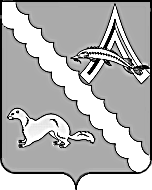 ДУМА АЛЕКСАНДРОВСКОГО РАЙОНАТОМСКОЙ ОБЛАСТИРЕШЕНИЕОб утверждении отчёта об исполнении бюджета муниципального образования«Александровский район» за 2020 годРассмотрев представленный Администрацией Александровского района отчёт об исполнении бюджета муниципального образования «Александровский район» за 2020 год, руководствуясь статьей 37 Положения «О бюджетном процессе в муниципальном образовании «Александровский район»», утвержденного решением Думы Александровского района от 22.03.2012 № 150,Дума Александровского района РЕШИЛА:1.Утвердить отчёт об исполнении бюджета муниципального образования «Александровский район» за 2020 год по доходам в сумме 725 539,1 тысяч рублей, по расходам в сумме 744 647,1 тысяч рублей, дефицит бюджета в сумме 19 108,0 тысяч рублей, в том числе: 1) Отчёт об исполнении бюджета муниципального образования «Александровский район» по доходам за 2020 год согласно приложению 1;2) Отчёт об исполнении бюджета муниципального образования «Александровский район» по расходам за 2020 год по разделам и подразделам классификации расходов согласно приложению 2;3) Отчёт об исполнении бюджета муниципального образования «Александровский район по расходам в ведомственной структуре расходов бюджета бюджетных ассигнований по разделам, подразделам, целевым статьям и видам расходов классификации расходов бюджета за 2020 год согласно приложению 3;4) Отчёт об исполнении бюджета муниципального образования «Александровский район» по источникам внутреннего финансирования дефицита бюджета за 2020 год согласно приложению 4;5) Отчёт по программе муниципальных внутренних заимствований за 2020 год согласно приложению 5;6) Отчёт по финансированию целевых программ Александровского района из бюджета муниципального образования «Александровский район» за 2020 год согласно приложению 6;7) Отчёт по исполнению Плана финансирования капитального строительства объектов муниципальной собственности Александровского района и объектов недвижимого имущества, приобретаемого в муниципальную собственность за 2020 год согласно приложению 7;8) Отчёт по исполнению Плана финансирования капитального ремонта из бюджета муниципального образования «Александровский район» за 2020 год согласно приложению 8.2.Утвердить отчёт об использовании резервного фонда непредвиденных расходов Администрации Александровского района за 2020 год согласно приложению 9.3.Утвердить отчёт об использовании резервного фонда для предупреждения и ликвидации чрезвычайных ситуаций и последствий стихийных бедствий за 2020 год согласно приложению 10.4.Утвердить отчёт об исполнении Дорожного фонда муниципального образования «Александровский район» за 2020 год согласно приложению 11.5.Настоящее решение подлежит официальному опубликованию (обнародованию).Приложение 1 к решению ДумыАлександровского районаТомской областиот 26.05.2021 № 52 Отчёт об исполнении бюджета муниципального образования«Александровский район» по доходам за 2020 годПриложение 2 к решению ДумыАлександровского районаТомской областиот 26.05.2021 № 52Отчёт об исполнении бюджета муниципального образования «Александровский район» по расходам за 2020 год по разделам и подразделам классификации расходов Приложение 3 к решению ДумыАлександровского районаТомской областиот 26.05.2021 № 52Отчёт об исполнении бюджета муниципального образования «Александровский район» по расходам в ведомственной структуре расходов бюджета бюджетных ассигнований по разделам, подразделам, целевым статьям и видам расходов классификации расходов бюджета за 2020 год Приложение 4 к решению ДумыАлександровского районаТомской областиот 26.05.2021 № 52Отчёт об исполнении бюджета муниципального образования «Александровский район»по источникам внутреннего финансирования дефицита бюджета  за 2020 годПриложение 5 к решению ДумыАлександровского районаТомской областиот 26.05.2021 № 52 Отчёт по программе муниципальных внутренних заимствований муниципального образования «Александровский район» за 2020 годединицы измерения - тыс. рублейПриложение 6 к решению ДумыАлександровского районаТомской областиот 26.05.2021 № 52 Отчёт по финансированию муниципальных программиз бюджета муниципального образования «Александровский район» в 2020 годуПриложение 7 к решению ДумыАлександровского района 							           Томской области от 26.05.2021 № 52Отчёт по исполнению Плана финансирования капитального строительства объектов муниципальной собственности Александровского района и объектов недвижимого имущества, приобретаемого в муниципальную собственность за 2020 год Приложение 8 к решению ДумыАлександровского района           Томской области от 26.05.2021 № 52 Отчёт по исполнению Плана финансирования капитального ремонта объектов бюджетной сферы муниципального образования «Александровский район» за 2020 годПриложение 9 к решению ДумыАлександровского района           Томской области  от 26.05.2021 № 52 Отчёт об использовании резервного фонда АдминистрацииАлександровского района непредвиденных расходов за 2020 годПриложение 10 к решению ДумыАлександровского районаТомской областиот 26.05.2021 № 52Отчёт об использовании резервного фонда для предупреждения и ликвидации чрезвычайных ситуаций и последствий стихийных бедствий за 2020 годПриложение 11 к решению ДумыАлександровского районаТомской областиот 26.05.2021 № 52 Отчёт об использовании Дорожного фондамуниципального образования «Александровский район» за 2020 год26.05.2021                                                                  № 52с. Александровскоес. АлександровскоеПредседатель Думы Александровского районаГлава Александровского района                                                                                              М.А. МироноваВ.П. МумберНаименование показателяКод дохода по бюджетной классификации Уточненный план (тыс. руб.)Исполнено (тыс. руб.)% исполнения12345Доходы – всегоx737 927,0725 539,198,3в том числе:Налоговые и неналоговые доходы10000000000000000130 345,3131 221,2100,7Налоги на прибыль, доходы10100000000000000106 881,6108 461,3101,5Налог на доходы физических лиц10102000010000110106 881,6108 461,3101,5Налог на доходы физических лиц с доходов, источником которых является налоговый агент, за исключением доходов, в отношении которых исчисление и уплата налога осуществляются в соответствии со статьями 227, 227.1 и 228 Налогового кодекса Российской Федерации10102010010000110106 631,6108 360,2101,6Налог на доходы физических лиц с доходов, полученных от осуществления деятельности физическими лицами, зарегистрированными в качестве индивидуальных предпринимателей, нотариусов, занимающихся частной практикой, адвокатов, учредивших адвокатские кабинеты, и других лиц, занимающихся частной практикой в соответствии со статьей 227 Налогового кодекса Российской Федерации10102020010000110100,011,311,3Налог на доходы физических лиц с доходов, полученных физическими лицами в соответствии со статьей 228 Налогового кодекса Российской Федерации10102030010000110120,072,460,3Налог на доходы физических лиц в виде фиксированных авансовых платежей с доходов, полученных физическими лицами, являющимися иностранными гражданами, осуществляющими трудовую деятельность по найму на основании патента в соответствии со статьей 227.1 Налогового кодекса Российской Федерации1010204001000011030,017,458,0Налоги на товары (работы, услуги), реализуемые на территории российской федерации103000000000000003 205,13 160,098,6Акцизы по подакцизным товарам (продукции), производимым на территории Российской Федерации103020000100001103 205,13 160,098,6Доходы от уплаты акцизов на дизельное топливо, подлежащие распределению между бюджетами субъектов Российской Федерации и местными бюджетами с учетом установленных дифференцированных нормативов отчислений в местные бюджеты103022300100001101 508,41 457,596,6Доходы от уплаты акцизов на моторные масла для дизельных и (или) карбюраторных (инжекторных) двигателей, подлежащие распределению между бюджетами субъектов Российской Федерации и местными бюджетами с учетом установленных дифференцированных нормативов отчислений в местные бюджеты1030224001000011010,110,4103,0Доходы от уплаты акцизов на автомобильный бензин, подлежащие распределению между бюджетами субъектов Российской Федерации и местными бюджетами с учетом установленных дифференцированных нормативов отчислений в местные бюджеты103022500100001101 959,41 960,8100,1Доходы от уплаты акцизов на прямогонный бензин, подлежащие распределению между бюджетами субъектов Российской Федерации и местными бюджетами с учетом установленных дифференцированных нормативов отчислений в местные бюджеты10302260010000110-272,8-268,798,5Налоги на совокупный доход105000000000000005 128,05 222,7101,8Налог, взимаемый в связи с применением упрощенной системы налогообложения105010000000001102 380,02 409,0101,2Налог, взимаемый с налогоплательщиков, выбравших в качестве объекта налогообложения доходы105010100100001101 700,01 692,499,6Налог, взимаемый с налогоплательщиков, выбравших в качестве объекта налогообложения доходы, уменьшенные на величину расходов10501020010000110680,0716,6105,4Единый налог на вмененный доход для отдельных видов деятельности105020000200001102 718,02 684,498,8Единый налог на вмененный доход для отдельных видов деятельности105020100200001102 708,02 684,499,1Единый налог на вмененный доход для отдельных видов деятельности (за налоговые периоды, истекшие до 1 января 2011 года)1050202002000011010,00,00,0Единый сельскохозяйственный налог1050300001000011030,068,5228,3Налог, взимаемый в связи с применением патентной системы налогообложения105040000200001100,060,80,0Налоги на имущество106000000000000000,03,60,0Земельный налог106060000000001100,03,60,0Налоги, сборы и регулярные платежи за пользование природными ресурсами1070000000000000072,0366,3508,8Налог на добычу полезных ископаемых1070100001000011072,0366,3508,8Государственная пошлина10800000000000000913,0988,8108,3Государственная пошлина по делам, рассматриваемым в судах общей юрисдикции, мировыми судьями10803000010000110913,0988,8108,3Доходы от использования имущества, находящегося в государственной и муниципальной собственности1110000000000000010 027,08 541,685,2Доходы, получаемые в виде арендной либо иной платы за передачу в возмездное пользование государственного и муниципального имущества (за исключением имущества бюджетных и автономных учреждений, а также имущества государственных и муниципальных унитарных предприятий, в том числе казенных)1110500000000012010 027,08 541,685,2Доходы, получаемые в виде арендной платы за земельные участки, государственная собственность на которые не разграничена, а также средства от продажи права на заключение договоров аренды указанных земельных участков111050100000001207 756,06 366,882,1Доходы, получаемые в виде арендной платы за земли после разграничения государственной собственности на землю, а также средства от продажи права на заключение договоров аренды указанных земельных участков (за исключением земельных участков бюджетных и автономных учреждений)1110502000000012088,057,064,8Доходы от сдачи в аренду имущества, составляющего государственную (муниципальную) казну (за исключением земельных участков)111050700000001202 183,02 117,897,0Платежи при пользовании природными ресурсами11200000000000000-680,1-657,396,6Плата за негативное воздействие на окружающую среду11201000010000120-680,1-657,396,6Доходы от оказания платных услуг и компенсации затрат государства11300000000000000931,01 180,6126,8Доходы от оказания платных услуг (работ)11301000000000130871,0637,273,2Доходы от компенсации затрат государства1130200000000013060,0543,4905,7Доходы, поступающие в порядке возмещения расходов, понесенных в связи с эксплуатацией имущества1130206000000013060,063,2105,3Прочие доходы от компенсации затрат государства113029900000001300,0480,20,0Доходы от продажи материальных и нематериальных активов11400000000000000172,062,636,4Доходы от реализации имущества, находящегося в государственной и муниципальной собственности (за исключением движимого имущества бюджетных и автономных учреждений, а также имущества государственных и муниципальных унитарных предприятий, в том числе казенных)11402000000000000120,00,00,0Доходы от реализации имущества, находящегося в собственности муниципальных районов (за исключением движимого имущества муниципальных бюджетных и автономных учреждений, а также имущества муниципальных унитарных предприятий, в том числе казенных), в части реализации основных средств по указанному имуществу11402050050000410120,00,00,0Доходы от продажи земельных участков, находящихся в государственной и муниципальной собственности1140600000000043052,062,6120,4Доходы от продажи земельных участков, государственная собственность на которые не разграничена1140601000000043052,062,6120,4Штрафы, санкции, возмещение ущерба116000000000000003 695,73 891,0105,3Безвозмездные поступления20000000000000000607 581,7594 317,997,8Безвозмездные поступления от других бюджетов бюджетной системы российской федерации20200000000000000593 798,3592 718,199,8Дотации бюджетам бюджетной системы Российской Федерации20210000000000150138 378,3138 378,3100,0Дотации бюджетам муниципальных районов на выравнивание бюджетной обеспеченности из бюджета субъекта Российской Федерации2021500105000015031 990,131 990,1100,0Дотации бюджетам муниципальных районов на поддержку мер по обеспечению сбалансированности бюджетов20215002050000150106 388,2106 388,2100,0Субсидии бюджетам бюджетной системы Российской Федерации (межбюджетные субсидии)20220000000000150173 666,0173 632,5100,0Субсидии бюджетам муниципальных районов на софинансирование капитальных вложений в объекты муниципальной собственности2022007705000015016 257,016 257,0100,0Субсидии бюджетам муниципальных районов на создание (обновление) материально-технической базы для реализации основных и дополнительных общеобразовательных программ цифрового и гуманитарного профилей в общеобразовательных организациях, расположенных в сельской местности и малых городах202251690500001501 053,11 053,1100,0Субсидии бюджетам муниципальных районов на внедрение целевой модели цифровой образовательной среды в общеобразовательных организациях и профессиональных образовательных организациях202252100500001503 285,13 285,1100,0Субсидии бюджетам муниципальных районов на организацию бесплатного горячего питания обучающихся, получающих начальное общее образование в государственных и муниципальных образовательных организациях202253040500001501 484,21 469,899,0Субсидии бюджетам муниципальных районов на реализацию мероприятий по обеспечению жильем молодых семей20225497050000150998,0998,0100,0Субсидии бюджетам муниципальных районов на государственную поддержку малого и среднего предпринимательства в субъектах Российской Федерации202255270500001501 087,01 087,0100,0Субсидии бюджетам муниципальных районов на реализацию программ формирования современной городской среды202255550500001503 147,23 147,2100,0Субсидии бюджетам муниципальных районов на обеспечение комплексного развития сельских территорий2022557605000015039 542,939 526,1100,0Прочие субсидии бюджетам муниципальных районов20229999050000150106 811,5106 809,2100,0Субвенции бюджетам бюджетной системы Российской Федерации20230000000000150243 909,2243 795,4100,0Субвенции бюджетам муниципальных районов на выполнение передаваемых полномочий субъектов Российской Федерации20230024050000150230 300,0230 291,8100,0Субвенции бюджетам муниципальных районов на содержание ребенка в семье опекуна и приемной семье, а также вознаграждение, причитающееся приемному родителю2023002705000015010 014,09 983,099,7Субвенции бюджетам муниципальных районов на предоставление жилых помещений детям-сиротам и детям, оставшимся без попечения родителей, лицам из их числа по договорам найма специализированных жилых помещений202350820500001501 784,11 784,1100,0Субвенции бюджетам муниципальных районов на осуществление первичного воинского учета на территориях, где отсутствуют военные комиссариаты202351180500001501 701,51 701,5100,0Субвенции бюджетам муниципальных районов на осуществление полномочий по составлению (изменению) списков кандидатов в присяжные заседатели федеральных судов общей юрисдикции в Российской Федерации202351200500001508,08,0100,0Субвенции бюджетам муниципальных районов на выплату единовременного пособия при всех формах устройства детей, лишенных родительского попечения, в семью20235260050000150101,627,026,6Иные межбюджетные трансферты2024000000000015037 844,836 911,997,5Межбюджетные трансферты, передаваемые бюджетам муниципальных районов из бюджетов поселений на осуществление части полномочий по решению вопросов местного значения в соответствии с заключенными соглашениями2024001405000015025 885,125 885,2100,0Межбюджетные трансферты бюджетам муниципальных районов на ежемесячное денежное вознаграждение за классное руководство педагогическим работникам государственных и муниципальных общеобразовательных организаций202453030500001503 072,72 959,596,3Прочие межбюджетные трансферты, передаваемые бюджетам муниципальных районов202499990500001508 887,08 067,290,8Прочие безвозмездные поступления2070000000000000016 233,64 050,024,9Прочие безвозмездные поступления в бюджеты муниципальных районов2070503005000015016 233,64 050,024,9Доходы бюджетов муниципальных районов от возврата бюджетами бюджетной системы Российской Федерации остатков субсидий, субвенций и иных межбюджетных трансфертов, имеющих целевое назначение, прошлых лет, а также от возврата организациями остатков субсидий прошлых лет21800000050000150273,8273,8100,0Доходы бюджетов муниципальных районов от возврата организациями остатков субсидий прошлых лет218050000500001501,11,1100,0Доходы бюджетов муниципальных районов от возврата прочих остатков субсидий, субвенций и иных межбюджетных трансфертов, имеющих целевое назначение, прошлых лет из бюджетов поселений21860010050000150272,7272,7100,0Возврат остатков субсидий, субвенций и иных межбюджетных трансфертов, имеющих целевое назначение, прошлых лет из бюджетов муниципальных районов21900000050000150-2 724,0-2 724,0100,0Наименование кодаРаздел, подразделУточненный план(тыс. руб.)Исполнено(тыс. руб.)% исполнения12345Всего расходов759 290,9744 647,198,1Общегосударственные вопросы010059 592,158 721,998,5Функционирование высшего должностного лица субъекта Российской Федерации и муниципального образования01022 517,02 485,798,8Функционирование законодательных (представительных) органов государственной власти и представительных органов муниципальных образований01031 006,2908,190,3Функционирование Правительства Российской Федерации, высших исполнительных органов государственной власти субъектов Российской Федерации, местных администраций010433 647,533 257,198,8Судебная система01058,08,0100,0Обеспечение деятельности финансовых, налоговых и таможенных органов и органов финансового (финансово-бюджетного) надзора010612 575,112 458,199,1 Обеспечение проведения выборов и референдумов0107840,0840,0100,0Резервные фонды011154,00,00,0Другие общегосударственные вопросы01138 944,38 764,998,0Национальная оборона02001 701,51 701,5100,0Мобилизационная и вневойсковая подготовка02031 701,51 701,5100,0Национальная безопасность и правоохранительная деятельность0300590,0590,0100,0Обеспечение пожарной безопасности0310590,0590,0100,0Национальная экономика040033 749,629 184,086,5Общеэкономические вопросы0401125,6125,6100,0Сельское хозяйство и рыболовство04054 305,74 085,194,9Транспорт040813 117,28 805,067,1Дорожное хозяйство (дорожные фонды)040911 510,711 510,7100,0Связь и информатика0410215,2215,2100,0Другие вопросы в области национальной экономики04124 475,24 442,499,3Жилищно-коммунальное хозяйство0500111 605,8111 169,299,6Жилищное хозяйство0501436,2436,2100,0Коммунальное хозяйство0502105 139,4104 702,899,6Благоустройство05036 030,26 030,2100,0Образование0700372 734,7369 749,999,2Дошкольное образование0701109 240,2108 852,999,6Общее образование0702202 407,3200 377,699,0Дополнительное образование детей070336 572,836 126,898,8Профессиональная подготовка, переподготовка и повышение квалификации070530,030,0100,0Молодежная политика0707224,0200,589,5Другие вопросы в области образования070924 260,424 162,199,6Культура, кинематография080065 476,365 434,999,9Культура080164 762,764 724,799,9Другие вопросы в области культуры, кинематографии0804713,6710,299,5Здравоохранение09002 742,61 892,769,0Другие вопросы в области здравоохранения09092 742,61 892,769,0Социальная политика100013 877,813 544,197,6Социальное обеспечение населения1003487,4437,489,7Охрана семьи и детства100413 390,413 106,797,9Физическая культура и спорт110045 914,041 362,690,1Физическая культура110111 463,111 401,499,5Массовый спорт110232 901,828 412,086,4Спорт высших достижений11031 549,21 549,2100,0Средства массовой информации12003 673,53 664,099,7Телевидение и радиовещание1201602,0601,199,9Периодическая печать и издательства12023 071,53 062,999,7Обслуживание государственного и муниципального долга13001 342,01 341,399,9Обслуживание государственного и муниципального долга13011 342,01 341,399,9Межбюджетные трансферты общего характера бюджетам бюджетной системы российской федерации140046 291,046 291,0100,0Дотации на выравнивание бюджетной обеспеченности субъектов Российской Федерации и муниципальных образований140129 619,029 619,0100,0Иные дотации140216 672,016 672,0100,0Дефицит бюджета (-); профицит бюджета (+)-21 363,9-19 108,089,4Наименование кодаКВСРРаздел, подразделЦелевая статья расходовВид расходовУточненный план(тыс. руб.)Исполнено(тыс. руб.)% исполнения12345678Итого759 290,9744 647,198,1Администрация Александровского района Томской области901227 677,1220 894,097,0Общегосударственные вопросы901010045 516,244 929,698,7Функционирование высшего должностного лица субъекта Российской Федерации и муниципального образования90101022 517,02 485,798,8Непрограммное направление расходов901010299000000002 517,02 485,798,8Руководство и управление в сфере установленных функций органов местного самоуправления муниципальных образований901010299001000002 517,02 485,798,8Глава муниципального образования901010299001000102 517,02 485,798,8Расходы на выплаты персоналу в целях обеспечения выполнения функций государственными (муниципальными) органами, казенными учреждениями, органами управления государственными внебюджетными фондами901010299001000101002 517,02 485,798,8Расходы на выплаты персоналу государственных (муниципальных) органов901010299001000101202 517,02 485,798,8Функционирование Правительства Российской Федерации, высших исполнительных органов государственной власти субъектов Российской Федерации, местных администраций901010433 647,533 257,198,8Муниципальная программа "Социальная поддержка населения Александровского района на 2017-2021 годы"901010451000000003 988,63 747,293,9Меры по обеспечению социальной защищенности, улучшению социального положения малообеспеченных слоев населения, пожилых людей901010451100000003 988,63 747,293,9Предоставление жилых помещений детям-сиротам (областной бюджет)9010104511094082021,321,3100,0Расходы на выплаты персоналу в целях обеспечения выполнения функций государственными (муниципальными) органами, казенными учреждениями, органами управления государственными внебюджетными фондами9010104511094082010019,419,4100,0Расходы на выплаты персоналу государственных (муниципальных) органов9010104511094082012019,419,4100,0Закупка товаров, работ и услуг для обеспечения государственных (муниципальных) нужд901010451109408202001,91,9100,0Иные закупки товаров, работ и услуг для обеспечения государственных (муниципальных) нужд901010451109408202401,91,9100,0Осуществление отдельных государственных полномочий по организации и осуществлению деятельности по опеки и попечительству в Томской области901010451110407803 817,13 575,793,7Расходы на выплаты персоналу в целях обеспечения выполнения функций государственными (муниципальными) органами, казенными учреждениями, органами управления государственными внебюджетными фондами901010451110407801003 358,03 247,196,7Расходы на выплаты персоналу государственных (муниципальных) органов901010451110407801203 358,03 247,196,7Закупка товаров, работ и услуг для обеспечения государственных (муниципальных) нужд90101045111040780200459,1328,671,6Иные закупки товаров, работ и услуг для обеспечения государственных (муниципальных) нужд90101045111040780240459,1328,671,6Организация и осуществление деятельности по опеке и попечительству в соответствии с Законом Томской области от 28 декабря 2007 года № 298-ОЗ "О наделении органов местного самоуправления отдельными государственными полномочиями по организации и осуществлению деятельности по опеке и попечительству в Томской области"90101045111140700150,2150,2100,0Расходы на выплаты персоналу в целях обеспечения выполнения функций государственными (муниципальными) органами, казенными учреждениями, органами управления государственными внебюджетными фондами90101045111140700100136,5136,5100,0Расходы на выплаты персоналу государственных (муниципальных) органов90101045111140700120136,5136,5100,0Закупка товаров, работ и услуг для обеспечения государственных (муниципальных) нужд9010104511114070020013,713,7100,0Иные закупки товаров, работ и услуг для обеспечения государственных (муниципальных) нужд9010104511114070024013,713,7100,0Муниципальная программа "Социально-экономическое развитие муниципального образования "Александровский район" на 2017-2021 годы "90101045700000000699,8699,8100,0Повышение комфортности среды жизнедеятельности90101045710000000699,8699,8100,0Компенсация расходов на оплату стоимости проезда и провоза багажа к месту использования отпуска и обратно90101045710200000572,3572,3100,0Расходы на выплаты персоналу в целях обеспечения выполнения функций государственными (муниципальными) органами, казенными учреждениями, органами управления государственными внебюджетными фондами90101045710200000100572,3572,3100,0Расходы на выплаты персоналу государственных (муниципальных) органов90101045710200000120572,3572,3100,0Ремонт санузла в административном здании Александровского района, расположенного по адресу ул. Ленина 8 с. Александровское, Александровский район, Томской области90101045713700000127,5127,5100,0Закупка товаров, работ и услуг для обеспечения государственных (муниципальных) нужд90101045713700000200127,5127,5100,0Иные закупки товаров, работ и услуг для обеспечения государственных (муниципальных) нужд90101045713700000240127,5127,5100,0Муниципальная программа "Профилактика правонарушений и наркомании на территории Александровского района на 2018-2022 годы"901010461000000001 679,91 679,9100,0Организационные мероприятия по профилактике правонарушений на территории Александровского района901010461100000001 679,91 679,9100,0Обеспечение работы Комиссии по делам несовершеннолетних и защите их прав90101046110240730886,8886,8100,0Расходы на выплаты персоналу в целях обеспечения выполнения функций государственными (муниципальными) органами, казенными учреждениями, органами управления государственными внебюджетными фондами90101046110240730100806,2806,2100,0Расходы на выплаты персоналу государственных (муниципальных) органов90101046110240730120806,2806,2100,0Закупка товаров, работ и услуг для обеспечения государственных (муниципальных) нужд9010104611024073020080,680,6100,0Иные закупки товаров, работ и услуг для обеспечения государственных (муниципальных) нужд9010104611024073024080,680,6100,0Обеспечение работы Административной комиссии90101046110340940793,1793,1100,0Расходы на выплаты персоналу в целях обеспечения выполнения функций государственными (муниципальными) органами, казенными учреждениями, органами управления государственными внебюджетными фондами90101046110340940100721,0721,0100,0Расходы на выплаты персоналу государственных (муниципальных) органов90101046110340940120721,0721,0100,0Закупка товаров, работ и услуг для обеспечения государственных (муниципальных) нужд9010104611034094020072,172,1100,0Иные закупки товаров, работ и услуг для обеспечения государственных (муниципальных) нужд9010104611034094024072,172,1100,0Непрограммное направление расходов9010104990000000027 279,227 130,299,5Руководство и управление в сфере установленных функций органов местного самоуправления муниципальных образований9010104990010000027 279,227 130,299,5Заместители высшего должностного лица муниципального образования901010499001000202 996,02 996,0100,0Расходы на выплаты персоналу в целях обеспечения выполнения функций государственными (муниципальными) органами, казенными учреждениями, органами управления государственными внебюджетными фондами901010499001000201002 996,02 996,0100,0Расходы на выплаты персоналу государственных (муниципальных) органов901010499001000201202 996,02 996,0100,0Центральный аппарат9010104990010003023 992,023 873,099,5Расходы на выплаты персоналу в целях обеспечения выполнения функций государственными (муниципальными) органами, казенными учреждениями, органами управления государственными внебюджетными фондами9010104990010003110012 715,912 715,9100,0Расходы на выплаты персоналу государственных (муниципальных) органов9010104990010003112012 715,912 715,9100,0Расходы на выплаты персоналу в целях обеспечения выполнения функций государственными (муниципальными) органами, казенными учреждениями, органами управления государственными внебюджетными фондами901010499001000321007 016,77 016,7100,0Расходы на выплаты персоналу государственных (муниципальных) органов901010499001000321207 016,77 016,7100,0Закупка товаров, работ и услуг для обеспечения государственных (муниципальных) нужд901010499001000332004 197,14 078,197,2Иные закупки товаров, работ и услуг для обеспечения государственных (муниципальных) нужд901010499001000332404 197,14 078,197,2Иные бюджетные ассигнования9010104990010003380062,362,3100,0Уплата налогов, сборов и иных платежей9010104990010003385062,362,3100,0Осуществление отдельных государственных полномочий по подготовке и оформлению документов, удостоверяющих уточнение границы горного отвода (горноотводный акт и графические приложения) и являющихся неотъемлемой составной частью лицензии на пользование недрами, в отношении участков недр местного значения в случаях, установленных Правительством РФ901010499001401004,54,5100,0Расходы на выплаты персоналу в целях обеспечения выполнения функций государственными (муниципальными) органами, казенными учреждениями, органами управления государственными внебюджетными фондами901010499001401001004,14,1100,0Расходы на выплаты персоналу государственных (муниципальных) органов901010499001401001204,14,1100,0Закупка товаров, работ и услуг для обеспечения государственных (муниципальных) нужд901010499001401002000,40,4100,0Иные закупки товаров, работ и услуг для обеспечения государственных (муниципальных) нужд901010499001401002400,40,4100,0Осуществление отдельных государственных полномочий по регулированию тарифов на перевозки пассажиров и багажа всеми видами общественного транспорта в городском, пригородном и междугородном сообщении (кроме железнодорожного транспорта) по городским, пригородным и междугородным муниципальным маршрутам9010104990014045030,00,00,0Расходы на выплаты персоналу в целях обеспечения выполнения функций государственными (муниципальными) органами, казенными учреждениями, органами управления государственными внебюджетными фондами9010104990014045010027,40,00,0Расходы на выплаты персоналу государственных (муниципальных) органов9010104990014045012027,40,00,0Закупка товаров, работ и услуг для обеспечения государственных (муниципальных) нужд901010499001404502002,60,00,0Иные закупки товаров, работ и услуг для обеспечения государственных (муниципальных) нужд901010499001404502402,60,00,0Осуществление отдельных государственных полномочий по хранению, комплектованию, учету и использованию архивных документов, относящихся к собственности Томской области90101049900140640223,4223,4100,0Расходы на выплаты персоналу в целях обеспечения выполнения функций государственными (муниципальными) органами, казенными учреждениями, органами управления государственными внебюджетными фондами90101049900140640100197,7197,7100,0Расходы на выплаты персоналу государственных (муниципальных) органов90101049900140640120197,7197,7100,0Закупка товаров, работ и услуг для обеспечения государственных (муниципальных) нужд9010104990014064020025,725,7100,0Иные закупки товаров, работ и услуг для обеспечения государственных (муниципальных) нужд9010104990014064024025,725,7100,0Осуществление государственных полномочий по регистрации и учету граждан, имеющих право на получение социальных выплат для приобретения жилья в связи с переселением из районов Крайнего Севера и приравненных к ним местностей9010104990014080033,333,3100,0Расходы на выплаты персоналу в целях обеспечения выполнения функций государственными (муниципальными) органами, казенными учреждениями, органами управления государственными внебюджетными фондами9010104990014080010030,330,3100,0Расходы на выплаты персоналу государственных (муниципальных) органов9010104990014080012030,330,3100,0Закупка товаров, работ и услуг для обеспечения государственных (муниципальных) нужд901010499001408002003,03,0100,0Иные закупки товаров, работ и услуг для обеспечения государственных (муниципальных) нужд901010499001408002403,03,0100,0Судебная система90101058,08,0100,0Непрограммное направление расходов901010599000000008,08,0100,0Осуществление полномочий по составлению (изменению) списков кандидатов в присяжные заседатели федеральных судов общей юрисдикции в Российской Федерации901010599000512008,08,0100,0Закупка товаров, работ и услуг для обеспечения государственных (муниципальных) нужд901010599000512002008,08,0100,0Иные закупки товаров, работ и услуг для обеспечения государственных (муниципальных) нужд901010599000512002408,08,0100,0Обеспечение проведения выборов и референдумов9010107840,0840,0100,0Муниципальная программа "Социально-экономическое развитие муниципального образования "Александровский район" на 2017-2021 годы "90101075700000000840,0840,0100,0Повышение комфортности среды жизнедеятельности90101075710000000840,0840,0100,0Проведение выборов депутатов в Думу Александровского района90101075713600000840,0840,0100,0Иные бюджетные ассигнования90101075713600000800840,0840,0100,0Специальные расходы90101075713600000880840,0840,0100,0Другие общегосударственные вопросы90101138 503,78 338,898,1Муниципальная программа "Социальная поддержка населения Александровского района на 2017-2021 годы"90101135100000000665,0665,0100,0Меры по созданию благоприятных условий для реализации интеллектуальных и культурных потребностей малообеспеченных граждан, пожилых людей и инвалидов90101135140000000665,0665,0100,0Финансовая поддержка общественных организаций (Совет ветеранов, Общество инвалидов)90101135140100000416,0416,0100,0Предоставление субсидий бюджетным, автономным учреждениям и иным некоммерческим организациям90101135140100000600416,0416,0100,0Субсидии некоммерческим организациям (за исключением государственных (муниципальных) учреждений)90101135140100000630416,0416,0100,0Расходы, связанные с занесением на доску почета Александровского района9010113514040000099,099,0100,0Закупка товаров, работ и услуг для обеспечения государственных (муниципальных) нужд9010113514040000020030,030,0100,0Иные закупки товаров, работ и услуг для обеспечения государственных (муниципальных) нужд9010113514040000024030,030,0100,0Социальное обеспечение и иные выплаты населению9010113514040000030069,069,0100,0Иные выплаты населению9010113514040000036069,069,0100,0Оказание помощи и компенсации затрат на поддержку участников ВОВ, тружеников тыла и вдов участников, а также лиц приравненных к ним категорий90101135140500000150,0150,0100,0Предоставление субсидий бюджетным, автономным учреждениям и иным некоммерческим организациям90101135140500000600150,0150,0100,0Субсидии некоммерческим организациям (за исключением государственных (муниципальных) учреждений)90101135140500000630150,0150,0100,0Муниципальная программа "Профилактика террористической и экстремистской деятельности в Александровском районе на 2019 - 2023 годы"901011355000000003 400,83 352,798,6Эксплуатация систем видеонаблюдения, техническое обслуживание90101135501000000229,6229,6100,0Закупка товаров, работ и услуг для обеспечения государственных (муниципальных) нужд90101135501000000200229,6229,6100,0Иные закупки товаров, работ и услуг для обеспечения государственных (муниципальных) нужд90101135501000000240229,6229,6100,0Расходы на содержание дежурной диспетчерской службы901011355020000003 171,23 123,198,5Расходы на выплаты персоналу в целях обеспечения выполнения функций государственными (муниципальными) органами, казенными учреждениями, органами управления государственными внебюджетными фондами901011355020000001002 910,12 890,299,3Расходы на выплаты персоналу казенных учреждений901011355020000001102 910,12 890,299,3Закупка товаров, работ и услуг для обеспечения государственных (муниципальных) нужд90101135502000000200261,1232,989,2Иные закупки товаров, работ и услуг для обеспечения государственных (муниципальных) нужд90101135502000000240261,1232,989,2Муниципальная программа "Социально-экономическое развитие муниципального образования "Александровский район" на 2017-2021 годы "901011357000000003 396,93 281,196,6Повышение комфортности среды жизнедеятельности901011357100000002 288,82 244,098,0Компенсация расходов на оплату стоимости проезда и провоза багажа к месту использования отпуска и обратно9010113571020000022,722,7100,0Расходы на выплаты персоналу в целях обеспечения выполнения функций государственными (муниципальными) органами, казенными учреждениями, органами управления государственными внебюджетными фондами9010113571020000010022,722,7100,0Расходы на выплаты персоналу казенных учреждений9010113571020000011022,722,7100,0Членский взнос в ассоциацию "Совет муниципальных образований Томской области"90101135710600000165,0165,0100,0Иные бюджетные ассигнования90101135710600000800165,0165,0100,0Уплата налогов, сборов и иных платежей90101135710600000850165,0165,0100,0Обслуживание объектов муниципальной собственности901011357108000001 473,91 429,197,0Закупка товаров, работ и услуг для обеспечения государственных (муниципальных) нужд901011357108000002001 473,91 429,197,0Иные закупки товаров, работ и услуг для обеспечения государственных (муниципальных) нужд901011357108000002401 473,91 429,197,0Ремонт помещений административного здания, расположенного по адресу ул. Лебедева 8 с. Александровское, Александровский район, Томская обл. под размещение архива Александровского района90101135713800000627,2627,2100,0Закупка товаров, работ и услуг для обеспечения государственных (муниципальных) нужд90101135713800000200627,2627,2100,0Иные закупки товаров, работ и услуг для обеспечения государственных (муниципальных) нужд90101135713800000240627,2627,2100,0Создание условий для повышения инвестиционной привлекательности90101135720000000908,1837,192,2Мероприятия по землеустройству90101135720100000159,088,055,3Закупка товаров, работ и услуг для обеспечения государственных (муниципальных) нужд90101135720100000200159,088,055,3Иные закупки товаров, работ и услуг для обеспечения государственных (муниципальных) нужд90101135720100000240159,088,055,3Приобретение и обслуживание программы "АЦК-Госзаказ"90101135720800000749,1749,1100,0Закупка товаров, работ и услуг для обеспечения государственных (муниципальных) нужд90101135720800000200749,1749,1100,0Иные закупки товаров, работ и услуг для обеспечения государственных (муниципальных) нужд90101135720800000240749,1749,1100,0Исполнение договора о взаимном сотрудничестве по социально экономическому развитию Александровского района в 2017 году заключенного с ООО "Стимул -Т"90101135740000000200,0200,0100,0Содержание Прихода Святого князя Александра Невского с. Александровское, Александровского района, Томской области90101135743000000200,0200,0100,0Предоставление субсидий бюджетным, автономным учреждениям и иным некоммерческим организациям90101135743000000600200,0200,0100,0Субсидии некоммерческим организациям (за исключением государственных (муниципальных) учреждений)90101135743000000630200,0200,0100,0Муниципальная программа "Пожарная безопасность на объектах бюджетной сферы Александровского района на 2017-2021 годы"90101135800000000220,0219,599,8Увеличение времени безопасного пребывания персонала на объектах бюджетной сферы при возникновении пожара90101135810000000220,0219,599,8Проведение огнезащитной обработки деревянных конструкций чердачных помещений9010113581010000068,067,899,7Закупка товаров, работ и услуг для обеспечения государственных (муниципальных) нужд9010113581010000020068,067,899,7Иные закупки товаров, работ и услуг для обеспечения государственных (муниципальных) нужд9010113581010000024068,067,899,7Установка и обслуживание систем АПС в административных зданиях90101135810400000152,0151,799,8Закупка товаров, работ и услуг для обеспечения государственных (муниципальных) нужд90101135810400000200152,0151,799,8Иные закупки товаров, работ и услуг для обеспечения государственных (муниципальных) нужд90101135810400000240152,0151,799,8Муниципальная программа "Повышение энергетической эффективности на территории Александровского района Томской области на период с 2010 по 2012 годы и на перспективу до 2020 года"9010113600000000077,977,9100,0Энергосбережение и повышение энергетической эффективности в бюджетных учреждениях9010113601000000077,977,9100,0Промывка и гидравлическое испытание трубопроводов системы отопления9010113601010000077,977,9100,0Закупка товаров, работ и услуг для обеспечения государственных (муниципальных) нужд9010113601010000020077,977,9100,0Иные закупки товаров, работ и услуг для обеспечения государственных (муниципальных) нужд9010113601010000024077,977,9100,0Непрограммное направление расходов90101139900000000743,1742,699,9Резервные фонды органов местного самоуправления (районный бюджет)90101139910000000677,6677,199,9Расходы на выплаты персоналу в целях обеспечения выполнения функций государственными (муниципальными) органами, казенными учреждениями, органами управления государственными внебюджетными фондами9010113991000000010023,123,1100,0Расходы на выплаты персоналу казенных учреждений9010113991000000011023,123,1100,0Закупка товаров, работ и услуг для обеспечения государственных (муниципальных) нужд90101139910000000200496,0495,599,9Иные закупки товаров, работ и услуг для обеспечения государственных (муниципальных) нужд90101139910000000240496,0495,599,9Предоставление субсидий бюджетным, автономным учреждениям и иным некоммерческим организациям90101139910000000600100,7100,7100,0Субсидии некоммерческим организациям (за исключением государственных (муниципальных) учреждений)90101139910000000630100,7100,7100,0Иные бюджетные ассигнования9010113991000000080057,857,8100,0Уплата налогов, сборов и иных платежей9010113991000000085057,857,8100,0Резервный фонд местных администраций муниципального образования по предупреждению и ликвидации чрезвычайных ситуаций и последствий стихийных бедствий (районный бюджет)9010113992000000065,565,5100,0Предоставление субсидий бюджетным, автономным учреждениям и иным некоммерческим организациям9010113992000000060065,565,5100,0Субсидии некоммерческим организациям (за исключением государственных (муниципальных) учреждений)9010113992000000063065,565,5100,0Национальная безопасность и правоохранительная деятельность9010300590,0590,0100,0Обеспечение пожарной безопасности9010310590,0590,0100,0Муниципальная программа "Пожарная безопасность на объектах бюджетной сферы Александровского района на 2017-2021 годы"90103105800000000590,0590,0100,0Обеспечение мер первичной пожарной безопасности90103105820000000590,0590,0100,0Содержание пожарных машин90103105820300000590,0590,0100,0Межбюджетные трансферты90103105820300000500590,0590,0100,0Иные межбюджетные трансферты90103105820300000540590,0590,0100,0Национальная экономика901040033 749,629 184,086,5Общеэкономические вопросы9010401125,6125,6100,0Непрограммное направление расходов90104019900000000125,6125,6100,0Руководство и управление в сфере установленных функций органов местного самоуправления муниципальных образований90104019900100000125,6125,6100,0Осуществление отдельных государственных полномочий по регистрации коллективных договоров90104019900140040125,6125,6100,0Расходы на выплаты персоналу в целях обеспечения выполнения функций государственными (муниципальными) органами, казенными учреждениями, органами управления государственными внебюджетными фондами90104019900140040100124,3124,3100,0Расходы на выплаты персоналу государственных (муниципальных) органов90104019900140040120124,3124,3100,0Закупка товаров, работ и услуг для обеспечения государственных (муниципальных) нужд901040199001400402001,31,3100,0Иные закупки товаров, работ и услуг для обеспечения государственных (муниципальных) нужд901040199001400402401,31,3100,0Сельское хозяйство и рыболовство90104054 305,74 085,194,9Муниципальная программа "Социальное развитие сел Александровского района на 2017-2021 годы"90104055200000000941,0720,576,6Оказание помощи в развитии личного подсобного хозяйства90104055220000000604,1604,1100,0Оказание адресной помощи физическим и юридическим лицам, на приобретение и заготовку грубых кормов90104055220200000100,0100,0100,0Иные бюджетные ассигнования90104055220200000800100,0100,0100,0Субсидии юридическим лицам (кроме некоммерческих организаций), индивидуальным предпринимателям, физическим лицам - производителям товаров, работ, услуг90104055220200000810100,0100,0100,0Осуществление отдельных государственных полномочий по поддержке сельскохозяйственного производства (поддержка малых форм хозяйствования)90104055220340200504,1504,1100,0Закупка товаров, работ и услуг для обеспечения государственных (муниципальных) нужд9010405522034020020088,888,8100,0Иные закупки товаров, работ и услуг для обеспечения государственных (муниципальных) нужд9010405522034020024088,888,8100,0Иные бюджетные ассигнования90104055220340200800415,3415,3100,0Субсидии юридическим лицам (кроме некоммерческих организаций), индивидуальным предпринимателям, физическим лицам - производителям товаров, работ, услуг90104055220340200810415,3415,3100,0Регулирование численности безнадзорных животных90104055240000000336,9116,434,6Проведение мероприятий по регулированию численности безнадзорных животных90104055240140160281,561,021,7Закупка товаров, работ и услуг для обеспечения государственных (муниципальных) нужд90104055240140160200281,561,021,7Иные закупки товаров, работ и услуг для обеспечения государственных (муниципальных) нужд90104055240140160240281,561,021,7Осуществление управленческих функций органами местного самоуправления9010405524014017055,455,4100,0Расходы на выплаты персоналу в целях обеспечения выполнения функций государственными (муниципальными) органами, казенными учреждениями, органами управления государственными внебюджетными фондами9010405524014017010055,455,4100,0Расходы на выплаты персоналу государственных (муниципальных) органов9010405524014017012055,455,4100,0Муниципальная программа "Развитие рыбной промышленности в Александровском районе на 2012-2020 годы"901040563000000002 837,02 836,9100,0Реализация мероприятий по развитию рыбохозяйственного комплекса (содействие в приобретении современного орудия лова)901040563103402401 350,01 350,0100,0Иные бюджетные ассигнования901040563103402408001 350,01 350,0100,0Субсидии юридическим лицам (кроме некоммерческих организаций), индивидуальным предпринимателям, физическим лицам - производителям товаров, работ, услуг901040563103402408101 350,01 350,0100,0Оказание содействия в приобретении современного орудия лова901040563103S0000150,0150,0100,0Иные бюджетные ассигнования901040563103S0000800150,0150,0100,0Субсидии юридическим лицам (кроме некоммерческих организаций), индивидуальным предпринимателям, физическим лицам - производителям товаров, работ, услуг901040563103S0000810150,0150,0100,0Возмещение разницы в тарифах на электроэнергию, вырабатываемую дизельными электростанциями и потребляемую промышленными холодильными камерами в селах Новоникольское, Назино, Лукашкин Яр90104056310400000401,0401,0100,0Иные бюджетные ассигнования90104056310400000800401,0401,0100,0Субсидии юридическим лицам (кроме некоммерческих организаций), индивидуальным предпринимателям, физическим лицам - производителям товаров, работ, услуг90104056310400000810401,0401,0100,0Компенсация расходов за электроэнергию предприятиям рыбохозяйственного комплекса90104056310440250936,0935,9100,0Иные бюджетные ассигнования90104056310440250800936,0935,9100,0Субсидии юридическим лицам (кроме некоммерческих организаций), индивидуальным предпринимателям, физическим лицам - производителям товаров, работ, услуг90104056310440250810936,0935,9100,0Непрограммное направление расходов90104059900000000527,7527,7100,0Руководство и управление в сфере установленных функций органов местного самоуправления муниципальных образований90104059900100000527,7527,7100,0Осуществление отдельных государственных полномочий по поддержке сельскохозяйственного производства, в том числе на осуществление управленческих функций органами местного самоуправления90104059900140210527,7527,7100,0Расходы на выплаты персоналу в целях обеспечения выполнения функций государственными (муниципальными) органами, казенными учреждениями, органами управления государственными внебюджетными фондами90104059900140210100479,7479,7100,0Расходы на выплаты персоналу государственных (муниципальных) органов90104059900140210120479,7479,7100,0Закупка товаров, работ и услуг для обеспечения государственных (муниципальных) нужд9010405990014021020048,048,0100,0Иные закупки товаров, работ и услуг для обеспечения государственных (муниципальных) нужд9010405990014021024048,048,0100,0Транспорт901040813 117,28 805,067,1Муниципальная программа "Социальная поддержка населения Александровского района на 2017-2021 годы"90104085100000000378,00,00,0Меры по обеспечению социальной защищенности, улучшению социального положения малообеспеченных слоев населения, пожилых людей90104085110000000378,00,00,0Организация перевозок тел (останков) умерших или погибших в места проведения патологоанатомического вскрытия, судебно-медицинской экспертизы90104085111440M50378,00,00,0Иные бюджетные ассигнования90104085111440M50800378,00,00,0Субсидии юридическим лицам (кроме некоммерческих организаций), индивидуальным предпринимателям, физическим лицам - производителям товаров, работ, услуг90104085111440M50810378,00,0Муниципальная программа "Социальное развитие сел Александровского района на 2017-2021 годы"9010408520000000012 739,28 805,069,1Создание условий развития социальной сферы и инфраструктуры9010408521000000012 739,28 805,069,1Возмещение убытков, связанных с перевозкой пассажиров воздушным транспортом9010408521010000011 603,77 669,566,1Иные бюджетные ассигнования9010408521010000080011 603,77 669,566,1Субсидии юридическим лицам (кроме некоммерческих организаций), индивидуальным предпринимателям, физическим лицам - производителям товаров, работ, услуг9010408521010000081011 603,77 669,566,1Создание условий для обеспечения перевозок воздушным транспортом (содержание вертолетных площадок по селам района, содержание технологических зданий (аэропорт) по селам района)90104085210300000547,6547,6100,0Иные бюджетные ассигнования90104085210300000800547,6547,6100,0Субсидии юридическим лицам (кроме некоммерческих организаций), индивидуальным предпринимателям, физическим лицам - производителям товаров, работ, услуг90104085210300000810547,6547,6100,0Создание условий для обеспечения перевозок водным транспортом (обустройство сходней, траление паромных причалов)90104085210400000319,2319,2100,0Межбюджетные трансферты90104085210400000500236,7236,7100,0Иные межбюджетные трансферты90104085210400000540236,7236,7100,0Иные бюджетные ассигнования9010408521040000080082,582,5100,0Субсидии юридическим лицам (кроме некоммерческих организаций), индивидуальным предпринимателям, физическим лицам - производителям товаров, работ, услуг9010408521040000081082,582,5100,0Установка знаков навигационного ограждения судового хода90104085210500000268,7268,7100,0Межбюджетные трансферты90104085210500000500160,0160,0100,0Иные межбюджетные трансферты90104085210500000540160,0160,0100,0Иные бюджетные ассигнования90104085210500000800108,7108,7100,0Субсидии юридическим лицам (кроме некоммерческих организаций), индивидуальным предпринимателям, физическим лицам - производителям товаров, работ, услуг90104085210500000810108,7108,7100,0Дорожное хозяйство (дорожные фонды)901040911 510,711 510,7100,0Муниципальная программа "Социальное развитие сел Александровского района на 2017-2021 годы"9010409520000000011 510,711 510,7100,0Создание условий развития социальной сферы и инфраструктуры9010409521000000011 410,711 410,7100,0Капитальный и текущий ремонт автомобильных дорог и инженерных сооружений на них в границах муниципальных районов и поселений901040952106000003 210,73 210,7100,0Межбюджетные трансферты901040952106000005003 210,73 210,7100,0Иные межбюджетные трансферты901040952106000005403 210,73 210,7100,0Капитальный ремонт и (или) ремонт автомобильных дорог общего пользования местного значения в рамках ГП "Развитие транспортной системы в Томской области"901040952106409308 200,08 200,0100,0Межбюджетные трансферты901040952106409305008 200,08 200,0100,0Иные межбюджетные трансферты901040952106409305408 200,08 200,0100,0Улучшение жилищных условий граждан, проживающих в сельской местности90104095230000000100,0100,0100,0Межбюджетные трансферты на содержание зимника б. н. п. Медведево - п. Северный90104095230200000100,0100,0100,0Межбюджетные трансферты90104095230200000500100,0100,0100,0Иные межбюджетные трансферты90104095230200000540100,0100,0100,0Связь и информатика9010410215,2215,2100,0Муниципальная программа "Социальное развитие сел Александровского района на 2017-2021 годы"90104105200000000215,2215,2100,0Создание условий развития социальной сферы и инфраструктуры90104105210000000215,2215,2100,0Возмещение расходов, связанных с содержанием оборудования сетей сотовой связи стандарта GSM90104105211600000215,2215,2100,0Межбюджетные трансферты90104105211600000500215,2215,2100,0Иные межбюджетные трансферты90104105211600000540215,2215,2100,0Другие вопросы в области национальной экономики90104124 475,24 442,499,3Муниципальная программа "Социальное развитие сел Александровского района на 2017-2021 годы"90104125200000000812,0779,296,0Создание условий развития социальной сферы и инфраструктуры90104125210000000812,0779,296,0Возмещение части затрат по производству хлеба, организациям, использующих электроэнергию, вырабатываемую дизельными электростанциями90104125210200000812,0779,296,0Иные бюджетные ассигнования90104125210200000800812,0779,296,0Субсидии юридическим лицам (кроме некоммерческих организаций), индивидуальным предпринимателям, физическим лицам - производителям товаров, работ, услуг90104125210200000810812,0779,296,0Муниципальная программа "Развитие малого и среднего предпринимательства на территории Александровского района на 2017-2021 годы"901041253000000001 199,51 199,5100,0Развитие инфраструктуры поддержки малого и среднего предпринимательства901041253100000001 157,01 157,0100,0Финансовая помощь Центру поддержки предпринимательства9010412531010000070,070,0100,0Иные бюджетные ассигнования9010412531010000080070,070,0100,0Субсидии юридическим лицам (кроме некоммерческих организаций), индивидуальным предпринимателям, физическим лицам - производителям товаров, работ, услуг9010412531010000081070,070,0100,0Расходы на реализацию мероприятий муниципальных программ (подпрограмм), направленных на развитие малого и среднего предпринимательства90104125310140020807,0807,0100,0Иные бюджетные ассигнования90104125310140020800807,0807,0100,0Субсидии юридическим лицам (кроме некоммерческих организаций), индивидуальным предпринимателям, физическим лицам - производителям товаров, работ, услуг90104125310140020810807,0807,0100,0Расходы на создание, развитие и обеспечение деятельности муниципальных центров поддержки предпринимательства и центров молодежного инновационного творчества, предусмотренных в муниципальных программах (подпрограммах), содержащих мероприятия, направленные на развитие малого и среднего предпринимательства90104125310140080280,0280,0100,0Иные бюджетные ассигнования90104125310140080800280,0280,0100,0Субсидии юридическим лицам (кроме некоммерческих организаций), индивидуальным предпринимателям, физическим лицам - производителям товаров, работ, услуг90104125310140080810280,0280,0100,0Финансово-кредитное и имущественное обеспечение малого и среднего предпринимательства9010412532000000042,542,5100,0Поддержка стартующего бизнеса (софинансирование)901041253201S000042,542,5100,0Иные бюджетные ассигнования901041253201S000080042,542,5100,0Субсидии юридическим лицам (кроме некоммерческих организаций), индивидуальным предпринимателям, физическим лицам - производителям товаров, работ, услуг901041253201S000081042,542,5100,0Муниципальная программа "Социально-экономическое развитие муниципального образования "Александровский район" на 2017-2021 годы "901041257000000001 960,51 960,5100,0Повышение комфортности среды жизнедеятельности901041257100000001 960,51 960,5100,0Содержание помещения для размещения отделения почтовой связи в районе рыбокомбината с. Александровское9010412571030000030,030,0100,0Иные бюджетные ассигнования9010412571030000080030,030,0100,0Субсидии юридическим лицам (кроме некоммерческих организаций), индивидуальным предпринимателям, физическим лицам - производителям товаров, работ, услуг9010412571030000081030,030,0100,0Возмещение убытков, связанных с реализацией наркотических, психотропных и сильнодействующих лекарственных средств90104125710900000150,0150,0100,0Иные бюджетные ассигнования90104125710900000800150,0150,0100,0Субсидии юридическим лицам (кроме некоммерческих организаций), индивидуальным предпринимателям, физическим лицам - производителям товаров, работ, услуг90104125710900000810150,0150,0100,0Создание филиала "Губернской аптеки" в с. Александровское Александровского района901041257113000991 030,51 030,5100,0Закупка товаров, работ и услуг для обеспечения государственных (муниципальных) нужд901041257113000992001 030,51 030,5100,0Иные закупки товаров, работ и услуг для обеспечения государственных (муниципальных) нужд901041257113000992401 030,51 030,5100,0Возмещение части затрат, связанных с осуществлением деятельности социально-ориентированных объектов розничной торговли лекарственными средствами90104125713500000750,0750,0100,0Иные бюджетные ассигнования90104125713500000800750,0750,0100,0Субсидии юридическим лицам (кроме некоммерческих организаций), индивидуальным предпринимателям, физическим лицам - производителям товаров, работ, услуг90104125713500000810750,0750,0100,0Муниципальная программа "Комплексное развитие систем коммунальной инфраструктуры на территории Александровского района на 2013-2015 годы и на период до 2020 года"90104126500000000481,3481,3100,0Электроснабжение90104126540000000481,3481,3100,0Оплата потерь по электроэнергии90104126540100000465,6465,6100,0Межбюджетные трансферты90104126540100000500465,6465,6100,0Иные межбюджетные трансферты90104126540100000540465,6465,6100,0Ежегодное обслуживание линий электропередач п. Северный9010412654020000015,715,7100,0Межбюджетные трансферты9010412654020000050015,715,7100,0Иные межбюджетные трансферты9010412654020000054015,715,7100,0Непрограммное направление расходов9010412990000000021,921,9100,0Резервные фонды органов местного самоуправления (районный бюджет)9010412991000000021,921,9100,0Закупка товаров, работ и услуг для обеспечения государственных (муниципальных) нужд9010412991000000020021,921,9100,0Иные закупки товаров, работ и услуг для обеспечения государственных (муниципальных) нужд9010412991000000024021,921,9100,0Жилищно-коммунальное хозяйство9010500111 129,6110 693,099,6Коммунальное хозяйство9010502105 139,4104 702,899,6Муниципальная программа "Устойчивое развитие сельских территорий Александровского района на 2019 - 2023 годы"9010502500000000047 015,846 700,399,3Повышение уровня и качества жизни на селе на основе развития социальной инфраструктуры и инженерного обустройства населенных пунктов, расположенных в сельской местности9010502503000000047 015,846 700,399,3Водопровод и станция обезжелезивания воды в с. Александровском Томской области (ул. Мира-ул. Майская)901050250304L576028 443,628 128,198,9Межбюджетные трансферты901050250304L576050028 443,628 128,198,9Иные межбюджетные трансферты901050250304L576054028 443,628 128,198,9Обустройство микрорайона индивидуальной жилой застройки ул. Пролетарская - ул. Багряная. Водоснабжение. Уличная дренажная система в с. Александровское Александровского района Томской области901050250305L576018 572,218 572,2100,0Межбюджетные трансферты901050250305L576050018 572,218 572,2100,0Иные межбюджетные трансферты901050250305L576054018 572,218 572,2100,0Муниципальная программа "Социальное развитие сел Александровского района на 2017-2021 годы"9010502520000000022 646,922 646,9100,0Создание условий развития социальной сферы и инфраструктуры9010502521000000022 358,922 358,9100,0Компенсация местным бюджетам расходов по организации электроснабжения от дизельных электростанций9010502521094012022 356,822 356,8100,0Межбюджетные трансферты9010502521094012050022 356,822 356,8100,0Иные межбюджетные трансферты9010502521094012054022 356,822 356,8100,0Софинансирование мероприятий на компенсацию местным бюджетам расходов по организации электроснабжения от дизельных электростанций901050252109S00002,12,1100,0Межбюджетные трансферты901050252109S00005002,12,1100,0Иные межбюджетные трансферты901050252109S00005402,12,1100,0Улучшение жилищных условий граждан, проживающих в сельской местности90105025230000000288,0288,0100,0Сбор и утилизация бытовых и промышленных отходов90105025230100000288,0288,0100,0Межбюджетные трансферты90105025230100000500288,0288,0100,0Иные межбюджетные трансферты90105025230100000540288,0288,0100,0Муниципальная программа "Комплексное развитие систем коммунальной инфраструктуры на территории Александровского района на 2013-2015 годы и на период до 2020 года"9010502650000000035 467,335 346,299,7Теплоснабжение9010502651000000030 501,130 501,1100,0Приобретение дизель-генератора, в том числе генератора для дизельной генераторной установки90105026510200000290,0290,0100,0Межбюджетные трансферты90105026510200000500290,0290,0100,0Иные межбюджетные трансферты90105026510200000540290,0290,0100,0Подготовка хозяйственного комплекса Томской области к безаварийному прохождению отопительного сезона901050265104000006 450,16 450,1100,0Межбюджетные трансферты901050265104409105005 302,15 302,1100,0Иные межбюджетные трансферты901050265104409105405 302,15 302,1100,0Межбюджетные трансферты901050265104S00005001 148,01 148,0100,0Иные межбюджетные трансферты901050265104S00005401 148,01 148,0100,0На пополнение оборотных средств, для завоза угля на отопительный сезон, организациям оказывающих услуги учреждениям бюджетной сферы901050265109000004 945,74 945,7100,0Межбюджетные трансферты901050265109000005004 945,74 945,7100,0Иные межбюджетные трансферты901050265109000005404 945,74 945,7100,0Подготовка объектов коммунального хозяйства к отопительному сезону901050265111000001 450,01 450,0100,0Межбюджетные трансферты901050265111000005001 450,01 450,0100,0Иные межбюджетные трансферты901050265111000005401 450,01 450,0100,0Компенсация сверхнормативных и выпадающих доходов9010502651150000016 845,316 845,3100,0Межбюджетные трансферты9010502651154003050011 791,711 791,7100,0Иные межбюджетные трансферты9010502651154003054011 791,711 791,7100,0Межбюджетные трансферты901050265115S00005005 053,65 053,6100,0Иные межбюджетные трансферты901050265115S00005405 053,65 053,6100,0Проведение государственной историко-культурной экспертизы (археологическая разведка) по строительству объекта "Газоснабжение микрорайона жилой застройки ул. Калинина-Засаймочная-Мира с. Александровское, Александровский район, Томская область"90105026512000000250,0250,0100,0Межбюджетные трансферты90105026512000000500250,0250,0100,0Иные межбюджетные трансферты90105026512000000540250,0250,0100,0Проведение государственной историко-культурной экспертизы (археологическая разведка) по строительству объекта "Водоснабжение микрорайона жилой застройки ул. Калинина-Засаймочная-Мира с. Александровское, Александровский район, Томская область"90105026512100000270,0270,0100,0Межбюджетные трансферты90105026512100000500270,0270,0100,0Иные межбюджетные трансферты90105026512100000540270,0270,0100,0Водоснабжение90105026520000000941,0941,0100,0Мероприятия по обеспечению население Александровского района чистой питьевой водой (обслуживание станции водоочистки)90105026520200000641,0641,0100,0Межбюджетные трансферты90105026520200000500641,0641,0100,0Иные межбюджетные трансферты90105026520200000540641,0641,0100,0Корректировка отчета инженерных изысканий по строительству объектов газоснабжения и водоснабжения микрорайона жилой застройки ул. Калинина-Засаймочная-Мира с. Александровское, Александровский район, Томская область90105026520600000300,0300,0100,0Межбюджетные трансферты90105026520600000500300,0300,0100,0Иные межбюджетные трансферты90105026520600000540300,0300,0100,0Электроснабжение901050265400000003 025,23 025,2100,0Пополнение оборотных средств на завоз топлива для организации электроснабжением населенных пунктов от дизельных электростанций901050265422000003 025,23 025,2100,0Межбюджетные трансферты901050265422000005003 025,23 025,2100,0Иные межбюджетные трансферты901050265422000005403 025,23 025,2100,0Обустройство микрорайона индивидуальной жилой застройки южной части села, ограниченного р. Сайма (рыбзавод) - р. Анвар в с. Александровское, Александровского района Томской области. Газоснабжение и водоснабжение.901050265600000001 000,0878,987,9Археологические исследования объекта90105026560100000298,9298,9100,0Межбюджетные трансферты90105026560100000500298,9298,9100,0Иные межбюджетные трансферты90105026560100000540298,9298,9100,0Актуализация инженерных изысканий объекта90105026560200000241,1120,049,8Межбюджетные трансферты90105026560200000500241,1120,049,8Иные межбюджетные трансферты90105026560200000540241,1120,049,8Разработка сметной документации объекта90105026560300000350,0350,0100,0Межбюджетные трансферты90105026560300000500350,0350,0100,0Иные межбюджетные трансферты90105026560300000540350,0350,0100,0Проверка достоверности определения сметной стоимости строительства объекта90105026560400000110,0110,0100,0Межбюджетные трансферты90105026560400000500110,0110,0100,0Иные межбюджетные трансферты90105026560400000540110,0110,0100,0Непрограммное направление расходов901050299000000009,49,4100,0Резервные фонды органов местного самоуправления (районный бюджет)901050299100000009,49,4100,0Межбюджетные трансферты901050299100000005009,49,4100,0Иные межбюджетные трансферты901050299100000005409,49,4100,0Благоустройство90105035 990,25 990,2100,0Муниципальная программа "Социально-экономическое развитие муниципального образования "Александровский район" на 2017-2021 годы "901050357000000005 697,25 697,2100,0Повышение комфортности среды жизнедеятельности901050357100000005 697,25 697,2100,0Установка детского игрового комплекса по адресу: д. Ларино, ул. Обская, д.17 Александровского района Томской области90105035714140М2055,755,7100,0Межбюджетные трансферты90105035714140М2050055,755,7100,0Иные межбюджетные трансферты90105035714140М2054055,755,7100,0Благоустройство детской спортивно-игровой площадки по ул. Багряная в с. Александровское Александровского района Томской области90105035714240М20994,6994,6100,0Межбюджетные трансферты90105035714240М20500994,6994,6100,0Иные межбюджетные трансферты90105035714240М20540994,6994,6100,0Выполнение работ по обустройству заездного кармана по ул. Советская с переносом автобусной остановки901050357144000001 150,01 150,0100,0Межбюджетные трансферты901050357144000005001 150,01 150,0100,0Иные межбюджетные трансферты901050357144000005401 150,01 150,0100,0Реализация программ формирования современной городской среды в рамках государственной программы "Жилье и городская среда Томской области"9010503571F2555503 496,93 496,9100,0Межбюджетные трансферты9010503571F2555505003 496,93 496,9100,0Иные межбюджетные трансферты9010503571F2555505403 496,93 496,9100,0Муниципальная программа "Комплексное развитие систем коммунальной инфраструктуры на территории Александровского района на 2013-2015 годы и на период до 2020 года"90105036500000000293,0293,0100,0Водоотведение, сбор и утилизация ТБО90105036530000000293,0293,0100,0Проведение полевых археологических работ (археологической разведки) по строительству объекта "Полигон твердых бытовых отходов" с. Александровское, Александровский район, Томская область90105036531600000293,0293,0100,0Капитальные вложения в объекты государственной (муниципальной) собственности90105036531600000400293,0293,0100,0Бюджетные инвестиции90105036531600000410293,0293,0100,0Образование901070016 277,916 277,9100,0Дошкольное образование901070116 256,916 256,9100,0Муниципальная программа "Развитие образования в Александровском районе на 2016- 2020 годы"9010701640000000016 256,916 256,9100,0Представление общедоступного, бесплатного дошкольного образования9010701642000000016 256,916 256,9100,0Приобретение зданий для размещения дошкольных образовательных организаций9010701642024И59016 256,916 256,9100,0Капитальные вложения в объекты государственной (муниципальной) собственности9010701642024И59040016 256,916 256,9100,0Бюджетные инвестиции9010701642024И59041016 256,916 256,9100,0Молодежная политика901070721,021,0100,0Муниципальная программа "Профилактика правонарушений и наркомании на территории Александровского района на 2018-2022 годы"9010707610000000021,021,0100,0Информационно-методическое обеспечение профилактики правонарушений, наркомании, алкоголизма и табакокурения9010707614000000021,021,0100,0Информирование граждан о способах и средствах правомерной защиты от преступных и иных посягательств путем проведения соответствующей разъяснительной работы в средствах массовой информации9010707614020000021,021,0100,0Закупка товаров, работ и услуг для обеспечения государственных (муниципальных) нужд9010707614020000020021,021,0100,0Иные закупки товаров, работ и услуг для обеспечения государственных (муниципальных) нужд9010707614020000024021,021,0100,0Культура, кинематография9010800479,9478,799,7Другие вопросы в области культуры, кинематографии9010804479,9478,799,7Муниципальная программа "Социальная поддержка населения Александровского района на 2017-2021 годы"90108045100000000479,9478,799,7Меры по созданию благоприятных условий для реализации интеллектуальных и культурных потребностей малообеспеченных граждан, пожилых людей и инвалидов90108045140000000479,9478,799,7Проведение мероприятий90108045140200000110,0110,0100,0Межбюджетные трансферты9010804514020000050033,033,0100,0Иные межбюджетные трансферты9010804514020000054033,033,0100,0Предоставление субсидий бюджетным, автономным учреждениям и иным некоммерческим организациям9010804514020000060077,077,0100,0Субсидии некоммерческим организациям (за исключением государственных (муниципальных) учреждений)9010804514020000063077,077,0100,0Организация участия в праздничных мероприятиях значимых для жителей Александровского района, а также профессиональных праздниках, юбилеях и датах90108045140300000369,9368,799,7Закупка товаров, работ и услуг для обеспечения государственных (муниципальных) нужд90108045140300000200176,2175,599,6Иные закупки товаров, работ и услуг для обеспечения государственных (муниципальных) нужд90108045140300000240176,2175,599,6Социальное обеспечение и иные выплаты населению9010804514030000030058,057,599,1Иные выплаты населению9010804514030000036058,057,599,1Межбюджетные трансферты90108045140300000500135,7135,7100,0Иные межбюджетные трансферты90108045140300000540135,7135,7100,0Здравоохранение90109002 742,61 892,769,0Другие вопросы в области здравоохранения90109092 742,61 892,769,0Муниципальная программа "Социальная поддержка населения Александровского района на 2017-2021 годы"901090951000000002 136,91 317,161,6Меры по укреплению здоровья малообеспеченных слоев населения, пожилых людей и инвалидов901090951200000002 136,91 317,161,6Обеспечение проезда по направлениям врачей в медицинские организации, расположенные на территории Томской области, оказывающие специализированную онкологическую, наркологическую и психиатрическую помощь, лиц, проживающих в районах Крайнего Севера и приравненных к ним местностях, при отсутствии круглогодичного транспортного наземного сообщения с областным центром901090951201403001 786,9967,154,1Социальное обеспечение и иные выплаты населению901090951201403003001 786,9967,154,1Социальные выплаты гражданам, кроме публичных нормативных социальных выплат901090951201403003201 786,9967,154,1Оказание материальной помощи малообеспеченной группе населения, онкологическим больным и инвалидам на проезд в лечебные учреждения по направлению врача901090951201S0000350,0350,0100,0Социальное обеспечение и иные выплаты населению901090951201S0000300350,0350,0100,0Социальные выплаты гражданам, кроме публичных нормативных социальных выплат901090951201S0000320350,0350,0100,0Муниципальная программа "Социально-экономическое развитие муниципального образования "Александровский район" на 2017-2021 годы "90109095700000000605,7575,695,0Повышение комфортности среды жизнедеятельности90109095710000000605,7575,695,0Поддержка кадрового обеспечения на территории Александровского района (привлечение и закрепление кадров на селе)90109095710100000605,7575,695,0Социальное обеспечение и иные выплаты населению90109095710100000300605,7575,695,0Социальные выплаты гражданам, кроме публичных нормативных социальных выплат90109095710100000320605,7575,695,0Социальная политика901100013 877,813 544,197,6Социальное обеспечение населения9011003487,4437,489,7Муниципальная программа "Социальная поддержка населения Александровского района на 2017-2021 годы"90110035100000000477,4427,489,5Меры по укреплению здоровья малообеспеченных слоев населения, пожилых людей и инвалидов9011003512000000050,00,00,0Оказание материальной помощи малообеспеченной группе населения на оплату лечения9011003512020000050,00,00,0Социальное обеспечение и иные выплаты населению9011003512020000030050,00,00,0Социальные выплаты гражданам, кроме публичных нормативных социальных выплат9011003512020000032050,00,00,0Предоставление помощи и услуг гражданам и инвалидам, малообеспеченным слоям населения90110035130000000150,0150,0100,0Оказание материальной помощи гражданам, оказавшимся в трудной жизненной ситуации90110035130100000150,0150,0100,0Социальное обеспечение и иные выплаты населению90110035130100000300150,0150,0100,0Социальные выплаты гражданам, кроме публичных нормативных социальных выплат90110035130100000320150,0150,0100,0Меры по созданию благоприятных условий для реализации интеллектуальных и культурных потребностей малообеспеченных граждан, пожилых людей и инвалидов90110035140000000277,4277,4100,0Оказание помощи и компенсации затрат на поддержку участников ВОВ, тружеников тыла и вдов участников, а также лиц, приравненных к ним категорий90110035140500000177,4177,4100,0Межбюджетные трансферты90110035140500000500177,4177,4100,0Иные межбюджетные трансферты90110035140500000540177,4177,4100,0Оказание помощи в ремонте и (или) переустройстве жилых помещений граждан, не стоящих на учете в качестве нуждающихся в улучшении жилищных условий и не реализовавших свое право на улучшение жилищных условий за счет средств федерального и областного бюджетов в 2009 и последующих годах, из числа: участников и инвалидов Великой Отечественной войны 1941 - 1945 годов; тружеников тыла военных лет; лиц, награжденных знаком "Жителю блокадного Ленинграда"; бывших несовершеннолетних узников концлагерей; вдов погибших (умерших) участников Великой Отечественной войны 1941 - 1945 годов, не вступивших в повторный брак90110035140540710100,0100,0100,0Межбюджетные трансферты90110035140540710500100,0100,0100,0Иные межбюджетные трансферты90110035140540710540100,0100,0100,0Непрограммное направление расходов9011003990000000010,010,0100,0Резервные фонды органов местного самоуправления (районный бюджет)9011003991000000010,010,0100,0Социальное обеспечение и иные выплаты населению9011003991000000030010,010,0100,0Социальные выплаты гражданам, кроме публичных нормативных социальных выплат9011003991000000032010,010,0100,0Охрана семьи и детства901100413 390,413 106,797,9Муниципальная программа "Социальная поддержка населения Александровского района на 2017-2021 годы"9011004510000000011 878,411 594,797,6Меры по обеспечению социальной защищенности, улучшению социального положения малообеспеченных слоев населения, пожилых людей9011004511000000011 878,411 594,797,6Ежемесячная выплата денежных средств опекунам (попечителям) на содержание детей и обеспечение денежными средствами лиц из числа детей-сирот и детей, оставшихся без попечения родителей, находившихся под опекой (попечительством), в приемной семье и продолжающих обучение в муниципальных общеобразовательных организациях90110045110740760492,0423,086,0Социальное обеспечение и иные выплаты населению90110045110740760300492,0423,086,0Социальные выплаты гражданам, кроме публичных нормативных социальных выплат90110045110740760320492,0423,086,0Содержание приемных семей, включающее в себя денежные средства приемным семьям на содержание детей и ежемесячную выплату вознаграждения, причитающегося приемным родителям901100451108407709 522,09 381,998,5Социальное обеспечение и иные выплаты населению901100451108407703009 522,09 381,998,5Социальные выплаты гражданам, кроме публичных нормативных социальных выплат901100451108407703209 522,09 381,998,5Предоставление жилых помещений детям-сиротам (областной бюджет)90110045110940820570,0570,0100,0Межбюджетные трансферты90110045110940820500570,0570,0100,0Субвенции90110045110940820530570,0570,0100,0Предоставление жилых помещений детям-сиротам (федеральные средства)901100451109R08201 192,81 192,8100,0Межбюджетные трансферты901100451109R08205001 192,81 192,8100,0Субвенции901100451109R08205301 192,81 192,8100,0Единовременное пособие при всех формах устройства детей, лишенных родительского попечения, в семью90110045111652600101,627,026,6Социальное обеспечение и иные выплаты населению90110045111652600300101,627,026,6Публичные нормативные социальные выплаты гражданам90110045111652600310101,627,026,6Муниципальная программа "Предоставление молодым семьям поддержки на приобретение (строительство) жилья на территории Александровского района на 2016-2020 годы"901100454000000001 512,01 512,0100,0Улучшение жилищных условий молодых семей Томской области (федеральные средства)901100454200L49701 512,01 512,0100,0Социальное обеспечение и иные выплаты населению901100454200L49703001 512,01 512,0100,0Социальные выплаты гражданам, кроме публичных нормативных социальных выплат901100454200L49703201 512,01 512,0100,0Средства массовой информации90112003 313,53 304,099,7Телевидение и радиовещание9011201602,0601,199,9Муниципальная программа "Социально-экономическое развитие муниципального образования "Александровский район" на 2017-2021 годы "90112015700000000602,0601,199,9Повышение комфортности среды жизнедеятельности90112015710000000602,0601,199,9Информационные услуги: изготовление сюжетов по актуальным социально - значимым вопросам на телевидении90112015710500000602,0601,199,9Закупка товаров, работ и услуг для обеспечения государственных (муниципальных) нужд90112015710500000200602,0601,199,9Иные закупки товаров, работ и услуг для обеспечения государственных (муниципальных) нужд90112015710500000240602,0601,199,9Периодическая печать и издательства90112022 711,52 702,999,7Муниципальная программа "Социально-экономическое развитие муниципального образования "Александровский район" на 2017-2021 годы "901120257000000002 711,52 702,999,7Повышение комфортности среды жизнедеятельности901120257100000002 711,52 702,999,7Информирование населения о деятельности органов местного самоуправления Александровского района и информационно - разъяснительная работа по актуальным социально - значимым вопросам в печатных изданиях901120257104000001 329,71 329,7100,0Закупка товаров, работ и услуг для обеспечения государственных (муниципальных) нужд901120257104000002001 329,71 329,7100,0Иные закупки товаров, работ и услуг для обеспечения государственных (муниципальных) нужд901120257104000002401 329,71 329,7100,0Проведение выборов депутатов в Думу Александровского района90112025713600000150,0141,394,2Закупка товаров, работ и услуг для обеспечения государственных (муниципальных) нужд90112025713600000200150,0141,394,2Иные закупки товаров, работ и услуг для обеспечения государственных (муниципальных) нужд90112025713600000240150,0141,394,2Субсидия на покрытие расходов, связанных с освещением общественной жизни Александровского района, сбора и оперативного распространения информации о событиях в сфере политики, экономики, культуры, образования, спорта в целях обеспечения населения необходимой информацией901120257143000001 231,81 231,8100,0Иные бюджетные ассигнования901120257143000008001 231,81 231,8100,0Субсидии юридическим лицам (кроме некоммерческих организаций), индивидуальным предпринимателям, физическим лицам - производителям товаров, работ, услуг901120257143000008101 231,81 231,8100,0Финансовый отдел Администрации Александровского района90260 719,560 656,499,9Общегосударственные вопросы902010010 878,810 816,499,4Обеспечение деятельности финансовых, налоговых и таможенных органов и органов финансового (финансово-бюджетного) надзора902010610 433,210 425,999,9Муниципальная программа "Эффективное управление муниципальными финансами и совершенствование межбюджетных отношений в муниципальном образовании "Александровский район"9020106560000000010 344,210 337,299,9Подпрограмма "Обеспечивающая подпрограмма"9020106564000000010 344,210 337,299,9Финансовое обеспечение деятельности исполнительных органов муниципального образования9020106564100000010 344,210 337,299,9Расходы на выплаты персоналу в целях обеспечения выполнения функций государственными (муниципальными) органами, казенными учреждениями, органами управления государственными внебюджетными фондами902010656410100001008 886,48 886,4100,0Расходы на выплаты персоналу государственных (муниципальных) органов902010656410100001208 886,48 886,4100,0Расходы на выплаты персоналу в целях обеспечения выполнения функций государственными (муниципальными) органами, казенными учреждениями, органами управления государственными внебюджетными фондами90201065641020000100496,2496,2100,0Расходы на выплаты персоналу государственных (муниципальных) органов90201065641020000120496,2496,2100,0Закупка товаров, работ и услуг для обеспечения государственных (муниципальных) нужд90201065641030000200420,4413,698,4Иные закупки товаров, работ и услуг для обеспечения государственных (муниципальных) нужд90201065641030000240420,4413,698,4Расходы на выплаты персоналу в целях обеспечения выполнения функций государственными (муниципальными) органами, казенными учреждениями, органами управления государственными внебюджетными фондами90201065641099130100520,6520,6100,0Расходы на выплаты персоналу государственных (муниципальных) органов90201065641099130120520,6520,6100,0Закупка товаров, работ и услуг для обеспечения государственных (муниципальных) нужд9020106564109913020020,620,6100,0Иные закупки товаров, работ и услуг для обеспечения государственных (муниципальных) нужд9020106564109913024020,620,6100,0Муниципальная программа "Социально-экономическое развитие муниципального образования "Александровский район" на 2017-2021 годы "9020106570000000089,088,799,7Повышение комфортности среды жизнедеятельности9020106571000000089,088,799,7Компенсация расходов на оплату стоимости проезда и провоза багажа к месту использования отпуска и обратно9020106571020000089,088,799,7Расходы на выплаты персоналу в целях обеспечения выполнения функций государственными (муниципальными) органами, казенными учреждениями, органами управления государственными внебюджетными фондами9020106571020000010089,088,799,7Расходы на выплаты персоналу государственных (муниципальных) органов9020106571020000012089,088,799,7Резервные фонды902011154,00,00,0Непрограммное направление расходов9020111990000000054,00,00,0Резервные фонды органов местного самоуправления (районный бюджет)9020111991000000048,70,00,0Иные бюджетные ассигнования9020111991000000080048,70,00,0Резервные средства9020111991000000087048,70,00,0Резервный фонд местных администраций муниципального образования по предупреждению и ликвидации чрезвычайных ситуаций и последствий стихийных бедствий (районный бюджет)902011199200000005,30,00,0Иные бюджетные ассигнования902011199200000008005,30,00,0Резервные средства902011199200000008705,30,00,0Другие общегосударственные вопросы9020113391,6390,599,7Муниципальная программа "Эффективное управление муниципальными финансами и совершенствование межбюджетных отношений в муниципальном образовании "Александровский район"90201135600000000312,4311,399,6Подпрограмма "Повышение эффективности бюджетных расходов муниципального образования "Александровский район"90201135610000000312,4311,399,6Обеспечение условий для автоматизации бюджетного процесса в муниципальном образовании "Александровский район"90201135610100000312,4311,399,6Закупка товаров, работ и услуг для обеспечения государственных (муниципальных) нужд90201135610100000200312,4311,399,6Иные закупки товаров, работ и услуг для обеспечения государственных (муниципальных) нужд90201135610100000240312,4311,399,6Непрограммное направление расходов9020113990000000079,279,2100,0Резервный фонд местных администраций муниципального образования по предупреждению и ликвидации чрезвычайных ситуаций и последствий стихийных бедствий (районный бюджет)9020113992000000079,279,2100,0Межбюджетные трансферты9020113992000000050079,279,2100,0Иные межбюджетные трансферты9020113992000000054079,279,2100,0Национальная оборона90202001 701,51 701,5100,0Мобилизационная и вневойсковая подготовка90202031 701,51 701,5100,0Муниципальная программа "Эффективное управление муниципальными финансами и совершенствование межбюджетных отношений в муниципальном образовании "Александровский район"902020356000000001 701,51 701,5100,0Подпрограмма "Совершенствование межбюджетных отношений в муниципальном образовании "Александровский район"902020356200000001 701,51 701,5100,0Осуществление первичного воинского учета на территориях, где отсутствуют военные комиссариаты902020356203511801 701,51 701,5100,0Межбюджетные трансферты902020356203511805001 701,51 701,5100,0Субвенции902020356203511805301 701,51 701,5100,0Жилищно-коммунальное хозяйство9020500476,2476,2100,0Жилищное хозяйство9020501436,2436,2100,0Непрограммное направление расходов90205019900000000436,2436,2100,0Резервные фонды органов местного самоуправления (районный бюджет)90205019910000000436,2436,2100,0Межбюджетные трансферты90205019910000000500436,2436,2100,0Иные межбюджетные трансферты90205019910000000540436,2436,2100,0Благоустройство902050340,040,0100,0Непрограммное направление расходов9020503990000000040,040,0100,0Резервные фонды органов местного самоуправления (районный бюджет)9020503991000000040,040,0100,0Межбюджетные трансферты9020503991000000050040,040,0100,0Иные межбюджетные трансферты9020503991000000054040,040,0100,0Образование902070030,030,0100,0Профессиональная подготовка, переподготовка и повышение квалификации902070530,030,0100,0Муниципальная программа "Эффективное управление муниципальными финансами и совершенствование межбюджетных отношений в муниципальном образовании "Александровский район"9020705560000000030,030,0100,0Подпрограмма "Повышение эффективности бюджетных расходов муниципального образования "Александровский район"9020705561000000030,030,0100,0Обеспечение профессиональной подготовки и переподготовки и повышение квалификации муниципальных служащих в сфере повышения эффективности бюджетных расходов9020705561020000030,030,0100,0Закупка товаров, работ и услуг для обеспечения государственных (муниципальных) нужд9020705561020000020030,030,0100,0Иные закупки товаров, работ и услуг для обеспечения государственных (муниципальных) нужд9020705561020000024030,030,0100,0Обслуживание государственного и муниципального долга90213001 342,01 341,399,9Обслуживание государственного внутреннего и муниципального долга90213011 342,01 341,399,9Муниципальная программа "Эффективное управление муниципальными финансами и совершенствование межбюджетных отношений в муниципальном образовании "Александровский район"902130156000000001 342,01 341,399,9Подпрограмма "Обеспечение долговой устойчивости бюджета района"902130156300000001 342,01 341,399,9Ведомственная целевая программа "Обслуживание муниципального долга муниципального образования "Александровский район"902130156301000001 342,01 341,399,9Обслуживание государственного (муниципального) долга902130156301100007001 342,01 341,399,9Обслуживание муниципального долга902130156301100007301 342,01 341,399,9Межбюджетные трансферты общего характера бюджетам бюджетной системы российской федерации902140046 291,046 291,0100,0Дотации на выравнивание бюджетной обеспеченности субъектов Российской Федерации и муниципальных образований902140129 619,029 619,0100,0Муниципальная программа "Эффективное управление муниципальными финансами и совершенствование межбюджетных отношений в муниципальном образовании "Александровский район"9021401560000000029 619,029 619,0100,0Подпрограмма "Совершенствование межбюджетных отношений в муниципальном образовании "Александровский район"9021401562000000029 619,029 619,0100,0Ведомственная целевая программа "Обеспечение сбалансированности доходов и расходов поселений Александровского района Томской области"9021401562010000029 619,029 619,0100,0Создание условий для обеспечения равных финансовых возможностей муниципальных образований по решению вопросов местного значения9021401562011000019 254,219 254,2100,0Межбюджетные трансферты9021401562011000050019 254,219 254,2100,0Дотации9021401562011000051019 254,219 254,2100,0Осуществление отдельных государственных полномочий по расчету и предоставлению дотаций бюджетам городских, сельских поселений Томской области за счет средств областного бюджета90214015620140М7010 364,810 364,8100,0Межбюджетные трансферты90214015620140М7050010 364,810 364,8100,0Дотации90214015620140М7051010 364,810 364,8100,0Иные дотации902140216 672,016 672,0100,0Муниципальная программа "Эффективное управление муниципальными финансами и совершенствование межбюджетных отношений в муниципальном образовании "Александровский район"9021402560000000016 672,016 672,0100,0Подпрограмма "Совершенствование межбюджетных отношений в муниципальном образовании "Александровский район"9021402562000000016 672,016 672,0100,0Ведомственная целевая программа "Обеспечение сбалансированности доходов и расходов поселений Александровского района Томской области"9021402562010000016 672,016 672,0100,0Межбюджетные трансферты9021402562012000050016 672,016 672,0100,0Дотации9021402562012000051016 672,016 672,0100,0Отдел образования Администрации Александровского района Томской области903349 145,8346 161,099,1Образование9030700347 768,2344 783,499,1Дошкольное образование903070192 983,392 596,099,6Муниципальная программа "Социальная поддержка населения Александровского района на 2017-2021 годы"90307015100000000361,7352,097,3Меры по обеспечению социальной защищенности, улучшению социального положения малообеспеченных слоев населения, пожилых людей90307015110000000361,7352,097,3Возмещение части затрат на содержание в детских дошкольных учреждениях детей из семей имеющих 3-х и более несовершеннолетних детей90307015110500000361,7352,097,3Социальное обеспечение и иные выплаты населению9030701511050000030088,088,0100,0Социальные выплаты гражданам, кроме публичных нормативных социальных выплат9030701511050000032088,088,0100,0Предоставление субсидий бюджетным, автономным учреждениям и иным некоммерческим организациям90307015110500000600273,7264,096,5Субсидии бюджетным учреждениям90307015110500000610123,7121,498,1Субсидии автономным учреждениям90307015110500000620150,0142,695,1Муниципальная программа "Профилактика террористической и экстремистской деятельности в Александровском районе на 2019 - 2023 годы"90307015500000000183,3178,697,4Эксплуатация систем видеонаблюдения, техническое обслуживание90307015501000000169,5164,897,2Закупка товаров, работ и услуг для обеспечения государственных (муниципальных) нужд9030701550100000020015,415,4100,0Иные закупки товаров, работ и услуг для обеспечения государственных (муниципальных) нужд9030701550100000024015,415,4100,0Предоставление субсидий бюджетным, автономным учреждениям и иным некоммерческим организациям90307015501000000600154,1149,497,0Субсидии бюджетным учреждениям9030701550100000061085,785,7100,0Субсидии автономным учреждениям9030701550100000062068,463,793,1Техническое обслуживание системы контроля доступа (домофоны)9030701550400000013,813,8100,0Предоставление субсидий бюджетным, автономным учреждениям и иным некоммерческим организациям9030701550400000060013,813,8100,0Субсидии автономным учреждениям9030701550400000062013,813,8100,0Муниципальная программа "Социально-экономическое развитие муниципального образования "Александровский район" на 2017-2021 годы "90307015700000000390,8390,8100,0Повышение комфортности среды жизнедеятельности90307015710000000390,8390,8100,0Текущий ремонт имущества муниципальных учреждений района90307015711100000342,8342,8100,0Закупка товаров, работ и услуг для обеспечения государственных (муниципальных) нужд9030701571110000020028,528,5100,0Иные закупки товаров, работ и услуг для обеспечения государственных (муниципальных) нужд9030701571110000024028,528,5100,0Предоставление субсидий бюджетным, автономным учреждениям и иным некоммерческим организациям90307015711100000600314,3314,3100,0Субсидии бюджетным учреждениям90307015711100000610260,0260,0100,0Субсидии автономным учреждениям9030701571110000062054,354,3100,0Проведение акарицидной обработки территории образовательных учреждений9030701571290000048,048,0100,0Закупка товаров, работ и услуг для обеспечения государственных (муниципальных) нужд9030701571290000020024,024,0100,0Иные закупки товаров, работ и услуг для обеспечения государственных (муниципальных) нужд9030701571290000024024,024,0100,0Предоставление субсидий бюджетным, автономным учреждениям и иным некоммерческим организациям9030701571290000060024,024,0100,0Субсидии бюджетным учреждениям9030701571290000061016,016,0100,0Субсидии автономным учреждениям903070157129000006208,08,0100,0Муниципальная программа "Пожарная безопасность на объектах бюджетной сферы Александровского района на 2017-2021 годы"903070158000000002 703,52 701,399,9Увеличение времени безопасного пребывания персонала на объектах бюджетной сферы при возникновении пожара90307015810000000122,6122,6100,0Приобретение огнетушителей, противопожарного оборудования и снаряжения, перезарядка огнетушителей903070158102000008,68,6100,0Предоставление субсидий бюджетным, автономным учреждениям и иным некоммерческим организациям903070158102000006008,68,6100,0Субсидии бюджетным учреждениям903070158102000006104,64,6100,0Субсидии автономным учреждениям903070158102000006204,04,0100,0Монтаж и обслуживание системы оповещения на единый пульт Государственного пожарного надзора90307015810300000114,0114,0100,0Закупка товаров, работ и услуг для обеспечения государственных (муниципальных) нужд9030701581030000020048,048,0100,0Иные закупки товаров, работ и услуг для обеспечения государственных (муниципальных) нужд9030701581030000024048,048,0100,0Предоставление субсидий бюджетным, автономным учреждениям и иным некоммерческим организациям9030701581030000060066,066,0100,0Субсидии бюджетным учреждениям9030701581030000061048,048,0100,0Субсидии автономным учреждениям9030701581030000062018,018,0100,0Обеспечение мер первичной пожарной безопасности903070158200000002 580,92 578,799,9Замеры сопротивления изоляции в зданиях муниципальных учреждений района90307015820200000108,0108,0100,0Закупка товаров, работ и услуг для обеспечения государственных (муниципальных) нужд9030701582020000020014,014,0100,0Иные закупки товаров, работ и услуг для обеспечения государственных (муниципальных) нужд9030701582020000024014,014,0100,0Предоставление субсидий бюджетным, автономным учреждениям и иным некоммерческим организациям9030701582020000060094,094,0100,0Субсидии бюджетным учреждениям9030701582020000061054,054,0100,0Субсидии автономным учреждениям9030701582020000062040,040,0100,0Техническое обслуживание систем пожаротушения9030701582060000095,195,1100,0Предоставление субсидий бюджетным, автономным учреждениям и иным некоммерческим организациям9030701582060000060095,195,1100,0Субсидии автономным учреждениям9030701582060000062095,195,1100,0Выполнение работ по наружному противопожарному водоснабжению90307015820840560750,0750,0100,0Предоставление субсидий бюджетным, автономным учреждениям и иным некоммерческим организациям90307015820840560600750,0750,0100,0Субсидии бюджетным учреждениям90307015820840560610750,0750,0100,0Выполнение работ по наружному противопожарному водоснабжению (софинансирование)903070158208S0000750,0750,0100,0Предоставление субсидий бюджетным, автономным учреждениям и иным некоммерческим организациям903070158208S0000600750,0750,0100,0Субсидии бюджетным учреждениям903070158208S0000610750,0750,0100,0Замена деревянных веранд и навесов здания90307015820940560440,0437,899,5Предоставление субсидий бюджетным, автономным учреждениям и иным некоммерческим организациям90307015820940560600440,0437,899,5Субсидии бюджетным учреждениям90307015820940560610440,0437,899,5Замена деревянных веранд и навесов здания (софинансирование)903070158209S0000437,8437,8100,0Предоставление субсидий бюджетным, автономным учреждениям и иным некоммерческим организациям903070158209S0000600437,8437,8100,0Субсидии бюджетным учреждениям903070158209S0000610437,8437,8100,0Муниципальная программа "Повышение энергетической эффективности на территории Александровского района Томской области на период с 2010 по 2012 годы и на перспективу до 2020 года"90307016000000000383,9378,898,7Энергосбережение и повышение энергетической эффективности в бюджетных учреждениях90307016010000000233,0232,9100,0Промывка и гидравлическое испытание трубопроводов системы отопления90307016010100000172,1172,1100,0Закупка товаров, работ и услуг для обеспечения государственных (муниципальных) нужд9030701601010000020031,031,0100,0Иные закупки товаров, работ и услуг для обеспечения государственных (муниципальных) нужд9030701601010000024031,031,0100,0Предоставление субсидий бюджетным, автономным учреждениям и иным некоммерческим организациям90307016010100000600141,1141,1100,0Субсидии бюджетным учреждениям90307016010100000610141,1141,1100,0Техническое обслуживание узлов учета энергоресурсов9030701601030000060,960,899,8Предоставление субсидий бюджетным, автономным учреждениям и иным некоммерческим организациям9030701601030000060060,960,899,8Субсидии бюджетным учреждениям9030701601030000061060,960,899,8Энергосбережение и повышение энергетической эффективности в коммунальной инфраструктуре90307016020000000150,9145,996,7Оснащение образовательных учреждений фильтрами для очистки воды9030701602010000051,046,090,2Закупка товаров, работ и услуг для обеспечения государственных (муниципальных) нужд9030701602010000020019,019,0100,0Иные закупки товаров, работ и услуг для обеспечения государственных (муниципальных) нужд9030701602010000024019,019,0100,0Предоставление субсидий бюджетным, автономным учреждениям и иным некоммерческим организациям9030701602010000060032,027,084,4Субсидии бюджетным учреждениям9030701602010000061012,012,0100,0Субсидии автономным учреждениям9030701602010000062020,015,075,0Промывка системы водоснабжения9030701602020000099,999,9100,0Закупка товаров, работ и услуг для обеспечения государственных (муниципальных) нужд903070160202000002005,25,2100,0Иные закупки товаров, работ и услуг для обеспечения государственных (муниципальных) нужд903070160202000002405,25,2100,0Предоставление субсидий бюджетным, автономным учреждениям и иным некоммерческим организациям9030701602020000060094,794,7100,0Субсидии бюджетным учреждениям9030701602020000061029,429,4100,0Субсидии автономным учреждениям9030701602020000062065,365,3100,0Муниципальная программа "Развитие образования в Александровском районе на 2016- 2020 годы"9030701640000000088 960,188 594,599,6Предоставление общедоступного и бесплатного начального общего, основного общего, среднего общего образования по основным образовательным программам90307016410000000700,1456,165,1Осуществление отдельных государственных полномочий по обеспечению обучающихся с ограниченными возможностями здоровья, проживающих в муниципальных (частных) образовательных организациях, осуществляющих образовательную деятельность по основным общеобразовательным программам, питанием, одеждой, обувью, мягким и жестким инвентарем и обеспечению обучающихся с ограниченными возможностями здоровья, не проживающих в муниципальных (частных) образовательных организациях, осуществляющих образовательную деятельность по основным общеобразовательным программам, бесплатным двухразовым питанием90307016411040470700,1456,165,1Предоставление субсидий бюджетным, автономным учреждениям и иным некоммерческим организациям90307016411040470600700,1456,165,1Субсидии бюджетным учреждениям90307016411040470610370,0213,557,7Субсидии автономным учреждениям90307016411040470620330,1242,673,5Представление общедоступного, бесплатного дошкольного образования9030701642000000088 260,088 138,499,9Реализация образовательных программ дошкольного образования9030701642010000032 856,232 806,699,8Расходы на выплаты персоналу в целях обеспечения выполнения функций государственными (муниципальными) органами, казенными учреждениями, органами управления государственными внебюджетными фондами903070164201000001002 391,92 391,8100,0Расходы на выплаты персоналу казенных учреждений903070164201000001102 391,92 391,8100,0Закупка товаров, работ и услуг для обеспечения государственных (муниципальных) нужд903070164201000002002 280,42 232,797,9Иные закупки товаров, работ и услуг для обеспечения государственных (муниципальных) нужд903070164201000002402 280,42 232,797,9Предоставление субсидий бюджетным, автономным учреждениям и иным некоммерческим организациям9030701642010000060028 181,128 181,1100,0Субсидии бюджетным учреждениям9030701642010000061013 918,213 918,2100,0Субсидии автономным учреждениям9030701642010000062014 262,914 262,9100,0Иные бюджетные ассигнования903070164201000008002,81,035,7Уплата налогов, сборов и иных платежей903070164201000008502,81,035,7Обеспечение государственных гарантий реализации прав на получение общедоступного и бесплатного дошкольного образования в муниципальных дошкольных образовательных организациях в Томской области9030701642044037051 315,751 315,7100,0Расходы на выплаты персоналу в целях обеспечения выполнения функций государственными (муниципальными) органами, казенными учреждениями, органами управления государственными внебюджетными фондами903070164204403701003 516,63 516,6100,0Расходы на выплаты персоналу казенных учреждений903070164204403701103 516,63 516,6100,0Закупка товаров, работ и услуг для обеспечения государственных (муниципальных) нужд90307016420440370200100,0100,0100,0Иные закупки товаров, работ и услуг для обеспечения государственных (муниципальных) нужд90307016420440370240100,0100,0100,0Предоставление субсидий бюджетным, автономным учреждениям и иным некоммерческим организациям9030701642044037060047 699,147 699,1100,0Субсидии бюджетным учреждениям9030701642044037061022 148,622 148,6100,0Субсидии автономным учреждениям9030701642044037062025 550,525 550,5100,0Достижение целевых показателей по плану мероприятий ("дорожной карте") "Изменения в сфере образования в Томской области" в части повышения заработной платы педагогических работников муниципальных дошкольных образовательных организаций903070164205403903 548,63 476,698,0Расходы на выплаты персоналу в целях обеспечения выполнения функций государственными (муниципальными) органами, казенными учреждениями, органами управления государственными внебюджетными фондами90307016420540390100163,2163,2100,0Расходы на выплаты персоналу казенных учреждений90307016420540390110163,2163,2100,0Предоставление субсидий бюджетным, автономным учреждениям и иным некоммерческим организациям903070164205403906003 385,43 313,497,9Субсидии бюджетным учреждениям903070164205403906101 607,01 535,095,5Субсидии автономным учреждениям903070164205403906201 778,41 778,4100,0Осуществление отдельных государственных полномочий по обеспечению предоставления бесплатной методической, психолого-педагогической, диагностической и консультативной помощи, в том числе в дошкольных образовательных организациях и общеобразовательных организациях. если в них созданы соответствующие консультационные центры, родителям (законным представителям) несовершеннолетних обучающихся, обеспечивающих получение детьми дошкольного образования в форме семейного образования90307016420840380539,5539,5100,0Предоставление субсидий бюджетным, автономным учреждениям и иным некоммерческим организациям90307016420840380600539,5539,5100,0Субсидии автономным учреждениям90307016420840380620539,5539,5100,0Общее образование9030702202 407,3200 377,699,0Муниципальная программа "Социальная поддержка населения Александровского района на 2017-2021 годы"903070251000000002 058,71 932,993,9Меры по обеспечению социальной защищенности, улучшению социального положения малообеспеченных слоев населения, пожилых людей903070251100000002 058,71 932,993,9Питание детей из малообеспеченных семей в общеобразовательных учреждениях903070251101000001 649,41 536,193,1Закупка товаров, работ и услуг для обеспечения государственных (муниципальных) нужд90307025110100000200322,1320,499,5Иные закупки товаров, работ и услуг для обеспечения государственных (муниципальных) нужд90307025110100000240322,1320,499,5Предоставление субсидий бюджетным, автономным учреждениям и иным некоммерческим организациям903070251101000006001 327,31 215,791,6Субсидии автономным учреждениям903070251101000006201 327,31 215,791,6Организация питания детей, проживающих в интернате90307025110400000170,0157,592,6Предоставление субсидий бюджетным, автономным учреждениям и иным некоммерческим организациям90307025110400000600170,0157,592,6Субсидии автономным учреждениям90307025110400000620170,0157,592,6Обеспечение одеждой, обувью, мягким инвентарем, оборудованием и единовременным денежным пособием детей-сирот и детей, оставшихся без попечения родителей, а также лиц из числа детей-сирот и детей, оставшихся без попечения родителей, - выпускников муниципальных образовательных организаций, находящихся (находившихся) под опекой (попечительством) или в приемных семьях, и выпускников частных общеобразовательных организаций, находящихся (находившихся) под опекой (попечительством), в приемных семьях90307025110640740239,3239,3100,0Предоставление субсидий бюджетным, автономным учреждениям и иным некоммерческим организациям90307025110640740600239,3239,3100,0Субсидии автономным учреждениям90307025110640740620239,3239,3100,0Муниципальная программа "Профилактика террористической и экстремистской деятельности в Александровском районе на 2019 - 2023 годы"90307025500000000384,5384,5100,0Эксплуатация систем видеонаблюдения, техническое обслуживание90307025501000000216,0216,0100,0Закупка товаров, работ и услуг для обеспечения государственных (муниципальных) нужд9030702550100000020053,653,6100,0Иные закупки товаров, работ и услуг для обеспечения государственных (муниципальных) нужд9030702550100000024053,653,6100,0Предоставление субсидий бюджетным, автономным учреждениям и иным некоммерческим организациям90307025501000000600162,4162,4100,0Субсидии автономным учреждениям90307025501000000620162,4162,4100,0Оснащение и годовое обслуживание автотранспорта комплексной системой безопасности по спутниковым каналам передачи данных9030702550300000015,615,6100,0Предоставление субсидий бюджетным, автономным учреждениям и иным некоммерческим организациям9030702550300000060015,615,6100,0Субсидии автономным учреждениям9030702550300000062015,615,6100,0Техническое обслуживание системы контроля доступа (домофоны)90307025504000000152,9152,9100,0Предоставление субсидий бюджетным, автономным учреждениям и иным некоммерческим организациям90307025504000000600152,9152,9100,0Субсидии автономным учреждениям90307025504000000620152,9152,9100,0Муниципальная программа "Социально-экономическое развитие муниципального образования "Александровский район" на 2017-2021 годы "903070257000000004 082,74 017,398,4Повышение комфортности среды жизнедеятельности903070257100000004 082,74 017,398,4Поддержка кадрового обеспечения на территории Александровского района (привлечение и закрепление кадров на селе)903070257101000001 174,81 109,594,4Расходы на выплаты персоналу в целях обеспечения выполнения функций государственными (муниципальными) органами, казенными учреждениями, органами управления государственными внебюджетными фондами9030702571010000010040,540,5100,0Расходы на выплаты персоналу казенных учреждений9030702571010000011040,540,5100,0Предоставление субсидий бюджетным, автономным учреждениям и иным некоммерческим организациям903070257101000006001 134,31 069,094,2Субсидии автономным учреждениям903070257101000006201 134,31 069,094,2Текущий ремонт имущества муниципальных учреждений района90307025711100000639,5639,4100,0Закупка товаров, работ и услуг для обеспечения государственных (муниципальных) нужд9030702571110000020060,060,0100,0Иные закупки товаров, работ и услуг для обеспечения государственных (муниципальных) нужд9030702571110000024060,060,0100,0Предоставление субсидий бюджетным, автономным учреждениям и иным некоммерческим организациям90307025711100000600579,5579,4100,0Субсидии автономным учреждениям90307025711100000620579,5579,4100,0Проведение акарицидной обработки территории образовательных учреждений9030702571290000065,465,4100,0Закупка товаров, работ и услуг для обеспечения государственных (муниципальных) нужд9030702571290000020030,430,4100,0Иные закупки товаров, работ и услуг для обеспечения государственных (муниципальных) нужд9030702571290000024030,430,4100,0Предоставление субсидий бюджетным, автономным учреждениям и иным некоммерческим организациям9030702571290000060035,035,0100,0Субсидии автономным учреждениям9030702571290000062035,035,0100,0Выполнение ремонтных работ в здании МАОУ СОШ № 1 с. Александровское903070257134000001 847,91 847,9100,0Предоставление субсидий бюджетным, автономным учреждениям и иным некоммерческим организациям903070257134000006001 847,91 847,9100,0Субсидии автономным учреждениям903070257134000006201 847,91 847,9100,0Капитальный ремонт здания МКОУ СОШ с. Новоникольское Александровского района Томской области (реконструкция системы отопления, утепление 1 этажа здания школы)90307025714000000355,1355,1100,0Закупка товаров, работ и услуг для обеспечения государственных (муниципальных) нужд90307025714000000200355,1355,1100,0Иные закупки товаров, работ и услуг для обеспечения государственных (муниципальных) нужд90307025714000000240355,1355,1100,0Муниципальная программа "Пожарная безопасность на объектах бюджетной сферы Александровского района на 2017-2021 годы"90307025800000000523,2464,288,7Увеличение времени безопасного пребывания персонала на объектах бюджетной сферы при возникновении пожара90307025810000000348,6335,696,3Проведение огнезащитной обработки деревянных конструкций чердачных помещений9030702581010000091,391,3100,0Предоставление субсидий бюджетным, автономным учреждениям и иным некоммерческим организациям9030702581010000060091,391,3100,0Субсидии автономным учреждениям9030702581010000062091,391,3100,0Приобретение огнетушителей, противопожарного оборудования и снаряжения, перезарядка огнетушителей9030702581020000041,336,387,9Закупка товаров, работ и услуг для обеспечения государственных (муниципальных) нужд903070258102000002006,81,826,5Иные закупки товаров, работ и услуг для обеспечения государственных (муниципальных) нужд903070258102000002406,81,826,5Предоставление субсидий бюджетным, автономным учреждениям и иным некоммерческим организациям9030702581020000060034,534,5100,0Субсидии автономным учреждениям9030702581020000062034,534,5100,0Монтаж и обслуживание системы оповещения на единый пульт Государственного пожарного надзора90307025810300000216,0208,096,3Закупка товаров, работ и услуг для обеспечения государственных (муниципальных) нужд90307025810300000200144,0136,094,4Иные закупки товаров, работ и услуг для обеспечения государственных (муниципальных) нужд90307025810300000240144,0136,094,4Предоставление субсидий бюджетным, автономным учреждениям и иным некоммерческим организациям9030702581030000060072,072,0100,0Субсидии автономным учреждениям9030702581030000062072,072,0100,0Обеспечение мер первичной пожарной безопасности90307025820000000174,6128,673,7Замеры сопротивления изоляции в зданиях муниципальных учреждений района90307025820200000174,6128,673,7Закупка товаров, работ и услуг для обеспечения государственных (муниципальных) нужд9030702582020000020065,019,029,2Иные закупки товаров, работ и услуг для обеспечения государственных (муниципальных) нужд9030702582020000024065,019,029,2Предоставление субсидий бюджетным, автономным учреждениям и иным некоммерческим организациям90307025820200000600109,6109,6100,0Субсидии автономным учреждениям90307025820200000620109,6109,6100,0Муниципальная программа "Повышение энергетической эффективности на территории Александровского района Томской области на период с 2010 по 2012 годы и на перспективу до 2020 года"90307026000000000463,7449,096,8Энергосбережение и повышение энергетической эффективности в бюджетных учреждениях90307026010000000322,0310,196,3Промывка и гидравлическое испытание трубопроводов системы отопления90307026010100000240,9240,9100,0Закупка товаров, работ и услуг для обеспечения государственных (муниципальных) нужд9030702601010000020034,034,0100,0Иные закупки товаров, работ и услуг для обеспечения государственных (муниципальных) нужд9030702601010000024034,034,0100,0Предоставление субсидий бюджетным, автономным учреждениям и иным некоммерческим организациям90307026010100000600206,9206,9100,0Субсидии автономным учреждениям90307026010100000620206,9206,9100,0Техническое обслуживание узлов учета энергоресурсов9030702601030000081,169,285,3Предоставление субсидий бюджетным, автономным учреждениям и иным некоммерческим организациям9030702601030000060081,169,285,3Субсидии автономным учреждениям9030702601030000062081,169,285,3Энергосбережение и повышение энергетической эффективности в коммунальной инфраструктуре90307026020000000141,7138,998,0Оснащение образовательных учреждений фильтрами для очистки воды90307026020100000105,0105,0100,0Закупка товаров, работ и услуг для обеспечения государственных (муниципальных) нужд9030702602010000020049,049,0100,0Иные закупки товаров, работ и услуг для обеспечения государственных (муниципальных) нужд9030702602010000024049,049,0100,0Предоставление субсидий бюджетным, автономным учреждениям и иным некоммерческим организациям9030702602010000060056,056,0100,0Субсидии автономным учреждениям9030702602010000062056,056,0100,0Промывка системы водоснабжения9030702602020000036,733,992,4Закупка товаров, работ и услуг для обеспечения государственных (муниципальных) нужд9030702602020000020010,57,773,3Иные закупки товаров, работ и услуг для обеспечения государственных (муниципальных) нужд9030702602020000024010,57,773,3Предоставление субсидий бюджетным, автономным учреждениям и иным некоммерческим организациям9030702602020000060026,226,2100,0Субсидии автономным учреждениям9030702602020000062026,226,2100,0Муниципальная программа "Развитие образования в Александровском районе на 2016- 2020 годы"90307026400000000194 894,5193 129,799,1Предоставление общедоступного и бесплатного начального общего, основного общего, среднего общего образования по основным образовательным программам90307026410000000194 894,5193 129,799,1Реализация образовательных программ начального, основного и среднего общего образования, адаптированных образовательных программ9030702641010000023 064,421 805,594,5Расходы на выплаты персоналу в целях обеспечения выполнения функций государственными (муниципальными) органами, казенными учреждениями, органами управления государственными внебюджетными фондами903070264101000001003 193,42 610,881,8Расходы на выплаты персоналу казенных учреждений903070264101000001103 193,42 610,881,8Закупка товаров, работ и услуг для обеспечения государственных (муниципальных) нужд9030702641010000020010 304,39 669,293,8Иные закупки товаров, работ и услуг для обеспечения государственных (муниципальных) нужд9030702641010000024010 304,39 669,293,8Предоставление субсидий бюджетным, автономным учреждениям и иным некоммерческим организациям903070264101000006009 293,89 293,8100,0Субсидии автономным учреждениям903070264101000006209 293,89 293,8100,0Иные бюджетные ассигнования90307026410100000800272,9231,784,9Уплата налогов, сборов и иных платежей90307026410100000850272,9231,784,9Организация подвоза обучающихся детей из населенных пунктов района к общеобразовательным учреждениям90307026410300000100,073,073,0Предоставление субсидий бюджетным, автономным учреждениям и иным некоммерческим организациям90307026410300000600100,073,073,0Субсидии автономным учреждениям90307026410300000620100,073,073,0Обеспечение государственных гарантий реализации прав на получение общедоступного и бесплатного дошкольного, начального общего, основного общего, среднего общего образования в муниципальных общеобразовательных организациях в Томской области, обеспечение дополнительного образования детей в муниципальных общеобразовательных организациях в Томской области90307026410840420157 296,0157 296,0100,0Расходы на выплаты персоналу в целях обеспечения выполнения функций государственными (муниципальными) органами, казенными учреждениями, органами управления государственными внебюджетными фондами9030702641084042010037 854,637 854,6100,0Расходы на выплаты персоналу казенных учреждений9030702641084042011037 854,637 854,6100,0Закупка товаров, работ и услуг для обеспечения государственных (муниципальных) нужд903070264108404202001 554,21 554,2100,0Иные закупки товаров, работ и услуг для обеспечения государственных (муниципальных) нужд903070264108404202401 554,21 554,2100,0Предоставление субсидий бюджетным, автономным учреждениям и иным некоммерческим организациям90307026410840420600117 887,2117 887,2100,0Субсидии автономным учреждениям90307026410840420620117 887,2117 887,2100,0Частичная оплата стоимости питания отдельных категорий обучающихся в муниципальных общеобразовательных организациях Томской области, за исключением обучающихся с ограниченными возможностями здоровья90307026410940440622,5399,664,2Закупка товаров, работ и услуг для обеспечения государственных (муниципальных) нужд90307026410940440200133,071,753,9Иные закупки товаров, работ и услуг для обеспечения государственных (муниципальных) нужд90307026410940440240133,071,753,9Предоставление субсидий бюджетным, автономным учреждениям и иным некоммерческим организациям90307026410940440600489,5327,967,0Субсидии автономным учреждениям90307026410940440620489,5327,967,0Осуществление отдельных государственных полномочий по обеспечению обучающихся с ограниченными возможностями здоровья, проживающих в муниципальных (частных) образовательных организациях, осуществляющих образовательную деятельность по основным общеобразовательным программам, питанием, одеждой, обувью, мягким и жестким инвентарем и обеспечению обучающихся с ограниченными возможностями здоровья, не проживающих в муниципальных (частных) образовательных организациях, осуществляющих образовательную деятельность по основным общеобразовательным программам, бесплатным двухразовым питанием903070264110404702 128,02 060,896,8Закупка товаров, работ и услуг для обеспечения государственных (муниципальных) нужд90307026411040470200217,4206,895,1Иные закупки товаров, работ и услуг для обеспечения государственных (муниципальных) нужд90307026411040470240217,4206,895,1Предоставление субсидий бюджетным, автономным учреждениям и иным некоммерческим организациям903070264110404706001 910,61 854,097,0Субсидии автономным учреждениям903070264110404706201 910,61 854,097,0Ежемесячная стипендия Губернатора Томской области молодым учителям муниципальных образовательных организаций Томской области90307026411140520296,9251,384,6Социальное обеспечение и иные выплаты населению90307026411140520300108,162,557,8Иные выплаты населению90307026411140520360108,162,557,8Предоставление субсидий бюджетным, автономным учреждениям и иным некоммерческим организациям90307026411140520600188,8188,8100,0Субсидии автономным учреждениям90307026411140520620188,8188,8100,0Осуществление отдельных государственных полномочий по выплате надбавок к должностному окладу педагогическим работникам муниципальных образовательных организаций9030702641124053069,061,589,1Предоставление субсидий бюджетным, автономным учреждениям и иным некоммерческим организациям9030702641124053060069,061,589,1Субсидии автономным учреждениям9030702641124053062069,061,589,1Приобретение учебно-методических комплектов в 2020 году для поэтапного введения федеральных государственных образовательных стандартов90307026412040570818,5818,5100,0Закупка товаров, работ и услуг для обеспечения государственных (муниципальных) нужд90307026412040570200184,4184,4100,0Иные закупки товаров, работ и услуг для обеспечения государственных (муниципальных) нужд90307026412040570240184,4184,4100,0Предоставление субсидий бюджетным, автономным учреждениям и иным некоммерческим организациям90307026412040570600634,1634,1100,0Субсидии автономным учреждениям90307026412040570620634,1634,1100,0Ежемесячное денежное вознаграждение за классное руководство педагогическим работникам государственных и муниципальных общеобразовательных организаций903070264121L30303 072,72 959,696,3Расходы на выплаты персоналу в целях обеспечения выполнения функций государственными (муниципальными) органами, казенными учреждениями, органами управления государственными внебюджетными фондами903070264121L3030100833,3833,3100,0Расходы на выплаты персоналу казенных учреждений903070264121L3030110833,3833,3100,0Предоставление субсидий бюджетным, автономным учреждениям и иным некоммерческим организациям903070264121L30306002 239,42 126,394,9Субсидии автономным учреждениям903070264121L30306202 239,42 126,394,9Организация бесплатного горячего питания обучающихся, получающих начальное общее образование в муниципальных образовательных учреждениях903070264122L30411 484,31 469,999,0Закупка товаров, работ и услуг для обеспечения государственных (муниципальных) нужд903070264122L3041200201,3201,3100,0Иные закупки товаров, работ и услуг для обеспечения государственных (муниципальных) нужд903070264122L3041240201,3201,3100,0Предоставление субсидий бюджетным, автономным учреждениям и иным некоммерческим организациям903070264122L30416001 283,01 268,698,9Субсидии автономным учреждениям903070264122L30416201 283,01 268,698,9Осуществление отдельных государственных полномочий по обеспечению обучающихся с ограниченными возможностями здоровья, не проживающих в муниципальных образовательных организациях, в части организации бесплатного горячего питания обучающихся, получающих начальное общее образование903070264123L3043215,0206,896,2Закупка товаров, работ и услуг для обеспечения государственных (муниципальных) нужд903070264123L304320012,212,2100,0Иные закупки товаров, работ и услуг для обеспечения государственных (муниципальных) нужд903070264123L304324012,212,2100,0Предоставление субсидий бюджетным, автономным учреждениям и иным некоммерческим организациям903070264123L3043600202,8194,696,0Субсидии автономным учреждениям903070264123L3043620202,8194,696,0Внедрение и функционирование целевой модели цифровой образовательной среды в общеобразовательных организациях9030702641E4419001 389,01 389,0100,0Расходы на выплаты персоналу в целях обеспечения выполнения функций государственными (муниципальными) органами, казенными учреждениями, органами управления государственными внебюджетными фондами9030702641E44190010023,923,9100,0Расходы на выплаты персоналу казенных учреждений9030702641E44190011023,923,9100,0Закупка товаров, работ и услуг для обеспечения государственных (муниципальных) нужд9030702641E441900200172,0172,0100,0Иные закупки товаров, работ и услуг для обеспечения государственных (муниципальных) нужд9030702641E441900240172,0172,0100,0Предоставление субсидий бюджетным, автономным учреждениям и иным некоммерческим организациям9030702641E4419006001 193,11 193,1100,0Субсидии автономным учреждениям9030702641E4419006201 193,11 193,1100,0Создание (обновление) материально-технической базы для реализации основных и дополнительных программ цифрового и гуманитарного профилей в общеобразовательных организациях9030702641Е1516901 053,11 053,1100,0Закупка товаров, работ и услуг для обеспечения государственных (муниципальных) нужд9030702641Е1516902001 053,11 053,1100,0Иные закупки товаров, работ и услуг для обеспечения государственных (муниципальных) нужд9030702641Е1516902401 053,11 053,1100,0Внедрение целевой модели цифровой образовательной среды в общеобразовательных организациях9030702641Е4521003 285,13 285,1100,0Закупка товаров, работ и услуг для обеспечения государственных (муниципальных) нужд9030702641Е4521002003 285,13 285,1100,0Иные закупки товаров, работ и услуг для обеспечения государственных (муниципальных) нужд9030702641Е4521002403 285,13 285,1100,0Дополнительное образование детей903070327 939,227 493,298,4Муниципальная программа "Профилактика террористической и экстремистской деятельности в Александровском районе на 2019 - 2023 годы"90307035500000000132,0132,0100,0Эксплуатация систем видеонаблюдения, техническое обслуживание9030703550100000015,015,0100,0Предоставление субсидий бюджетным, автономным учреждениям и иным некоммерческим организациям9030703550100000060015,015,0100,0Субсидии бюджетным учреждениям9030703550100000061015,015,0100,0Оснащение и годовое обслуживание автотранспорта комплексной системой безопасности по спутниковым каналам передачи данных90307035503000000117,0117,0100,0Предоставление субсидий бюджетным, автономным учреждениям и иным некоммерческим организациям90307035503000000600117,0117,0100,0Субсидии бюджетным учреждениям90307035503000000610117,0117,0100,0Муниципальная программа "Социально-экономическое развитие муниципального образования "Александровский район" на 2017-2021 годы "90307035700000000504,9388,777,0Повышение комфортности среды жизнедеятельности90307035710000000504,9388,777,0Текущий ремонт имущества муниципальных учреждений района90307035711100000116,20,00,0Предоставление субсидий бюджетным, автономным учреждениям и иным некоммерческим организациям90307035711100000600116,20,00,0Субсидии бюджетным учреждениям90307035711100000610116,20,00,0Проведение акарицидной обработки территории образовательных учреждений903070357129000008,08,0100,0Предоставление субсидий бюджетным, автономным учреждениям и иным некоммерческим организациям903070357129000006008,08,0100,0Субсидии бюджетным учреждениям903070357129000006108,08,0100,0На выполнение аварийно-восстановительных работ здания МБОУ ДО "Детско-юношеская спортивная школа"90307035714500000380,7380,7100,0Предоставление субсидий бюджетным, автономным учреждениям и иным некоммерческим организациям90307035714500000600380,7380,7100,0Субсидии бюджетным учреждениям90307035714500000610380,7380,7100,0Муниципальная программа "Пожарная безопасность на объектах бюджетной сферы Александровского района на 2017-2021 годы"9030703580000000079,247,459,8Увеличение времени безопасного пребывания персонала на объектах бюджетной сферы при возникновении пожара9030703581000000057,247,482,9Приобретение огнетушителей, противопожарного оборудования и снаряжения, перезарядка огнетушителей903070358102000009,25,458,7Предоставление субсидий бюджетным, автономным учреждениям и иным некоммерческим организациям903070358102000006009,25,458,7Субсидии бюджетным учреждениям903070358102000006109,25,458,7Монтаж и обслуживание системы оповещения на единый пульт Государственного пожарного надзора9030703581030000048,042,087,5Предоставление субсидий бюджетным, автономным учреждениям и иным некоммерческим организациям9030703581030000060048,042,087,5Субсидии бюджетным учреждениям9030703581030000061048,042,087,5Обеспечение мер первичной пожарной безопасности9030703582000000022,00,00,0Замеры сопротивления изоляции в зданиях муниципальных учреждений района9030703582020000022,00,00,0Предоставление субсидий бюджетным, автономным учреждениям и иным некоммерческим организациям9030703582020000060022,00,00,0Субсидии бюджетным учреждениям9030703582020000061022,00,00,0Муниципальная программа "Повышение энергетической эффективности на территории Александровского района Томской области на период с 2010 по 2012 годы и на перспективу до 2020 года"9030703600000000093,873,378,1Энергосбережение и повышение энергетической эффективности в бюджетных учреждениях9030703601000000077,360,578,3Промывка и гидравлическое испытание трубопроводов системы отопления9030703601010000016,416,4100,0Предоставление субсидий бюджетным, автономным учреждениям и иным некоммерческим организациям9030703601010000060016,416,4100,0Субсидии бюджетным учреждениям9030703601010000061016,416,4100,0Техническое обслуживание узлов учета энергоресурсов9030703601030000060,944,172,4Предоставление субсидий бюджетным, автономным учреждениям и иным некоммерческим организациям9030703601030000060060,944,172,4Субсидии бюджетным учреждениям9030703601030000061060,944,172,4Энергосбережение и повышение энергетической эффективности в коммунальной инфраструктуре9030703602000000016,512,877,6Оснащение образовательных учреждений фильтрами для очистки воды9030703602010000010,010,0100,0Предоставление субсидий бюджетным, автономным учреждениям и иным некоммерческим организациям9030703602010000060010,010,0100,0Субсидии бюджетным учреждениям9030703602010000061010,010,0100,0Промывка системы водоснабжения903070360202000006,52,843,1Предоставление субсидий бюджетным, автономным учреждениям и иным некоммерческим организациям903070360202000006006,52,843,1Субсидии бюджетным учреждениям903070360202000006106,52,843,1Муниципальная программа "Развитие физической культуры и спорта в Александровском районе на 2018-2022 годы"903070362000000008 503,38 503,3100,0Кадровое обеспечение сферы физической культуры и спорта903070362200000008 483,38 483,3100,0Создание условий для предоставления услуг дополнительного образования детей по физкультурно-спортивной направленности (обеспечение деятельности МБОУ ДО "ДЮСШ")903070362205000008 483,38 483,3100,0Предоставление субсидий бюджетным, автономным учреждениям и иным некоммерческим организациям903070362205000006008 483,38 483,3100,0Субсидии бюджетным учреждениям903070362205000006108 483,38 483,3100,0Популяризация физической культуры и занятием спортом9030703624000000020,020,0100,0Первенство на Кубок Главы района по самбо9030703624070000020,020,0100,0Предоставление субсидий бюджетным, автономным учреждениям и иным некоммерческим организациям9030703624070000060020,020,0100,0Субсидии бюджетным учреждениям9030703624070000061020,020,0100,0Муниципальная программа "Развитие образования в Александровском районе на 2016- 2020 годы"9030703640000000018 216,017 938,598,5Предоставление дополнительного образования детям в учреждениях дополнительного образования9030703643000000018 216,017 938,598,5Реализация дополнительных общеобразовательных программ9030703643010000010 933,910 933,9100,0Предоставление субсидий бюджетным, автономным учреждениям и иным некоммерческим организациям9030703643010000060010 933,910 933,9100,0Субсидии бюджетным учреждениям9030703643010000061010 933,910 933,9100,0Обеспечение затрат, связанных с реализацией проекта по обеспечению системы персонифицированного финансирования дополнительного образования детей90307036430108000957,6680,171,0Предоставление субсидий бюджетным, автономным учреждениям и иным некоммерческим организациям90307036430108000600957,6680,171,0Субсидии автономным учреждениям90307036430108000620957,6680,171,0Стимулирующие выплаты в муниципальных организациях дополнительного образования Томской области90307036430240400197,0197,0100,0Предоставление субсидий бюджетным, автономным учреждениям и иным некоммерческим организациям90307036430240400600197,0197,0100,0Субсидии бюджетным учреждениям90307036430240400610197,0197,0100,0Достижение целевых показателей по плану мероприятий ("дорожной карте") "Изменения в сфере образования в Томской области" в части повышения заработной платы педагогических работников муниципальных организаций дополнительного образования Томской области903070364304404104 849,04 849,0100,0Предоставление субсидий бюджетным, автономным учреждениям и иным некоммерческим организациям903070364304404106004 849,04 849,0100,0Субсидии бюджетным учреждениям903070364304404106104 849,04 849,0100,0Проведение ремонта помещений здания МБОУ ДО ДДТ, расположенного по адресу микрорайон Казахстан дом 12 с. Александровское, Александровского района Томской области903070364308000001 278,51 278,5100,0Предоставление субсидий бюджетным, автономным учреждениям и иным некоммерческим организациям903070364308000006001 278,51 278,5100,0Субсидии бюджетным учреждениям903070364308000006101 278,51 278,5100,0Непрограммное направление расходов90307039900000000410,0410,0100,0Резервные фонды органов местного самоуправления (районный бюджет)9030703991000000060,060,0100,0Предоставление субсидий бюджетным, автономным учреждениям и иным некоммерческим организациям9030703991000000060060,060,0100,0Субсидии бюджетным учреждениям9030703991000000061060,060,0100,0Резервный фонд местных администраций муниципального образования по предупреждению и ликвидации чрезвычайных ситуаций и последствий стихийных бедствий (районный бюджет)90307039920000000350,0350,0100,0Предоставление субсидий бюджетным, автономным учреждениям и иным некоммерческим организациям90307039920000000600350,0350,0100,0Субсидии бюджетным учреждениям90307039920000000610350,0350,0100,0Молодежная политика9030707178,0154,586,8Муниципальная программа "Профилактика правонарушений и наркомании на территории Александровского района на 2018-2022 годы"9030707610000000060,036,560,8Профилактика правонарушений среди несовершеннолетних и молодежи9030707612000000060,036,560,8Участие в межрегиональном молодежном фестивале гражданских инициатив "Россия - это мы!"9030707612040000025,01,56,0Предоставление субсидий бюджетным, автономным учреждениям и иным некоммерческим организациям9030707612040000060025,01,56,0Субсидии автономным учреждениям9030707612040000062025,01,56,0Содержание спортивного патриотического клуба "Феникс"9030707612050000035,035,0100,0Предоставление субсидий бюджетным, автономным учреждениям и иным некоммерческим организациям9030707612050000060035,035,0100,0Субсидии бюджетным учреждениям9030707612050000061035,035,0100,0Муниципальная программа "Развитие образования в Александровском районе на 2016- 2020 годы"90307076400000000118,0118,0100,0Предоставление общедоступного и бесплатного начального общего, основного общего, среднего общего образования по основным образовательным программам90307076410000000118,0118,0100,0Поощрение медалистов90307076410400000118,0118,0100,0Социальное обеспечение и иные выплаты населению90307076410400000300118,0118,0100,0Иные выплаты населению90307076410400000360118,0118,0100,0Другие вопросы в области образования903070924 260,424 162,199,6Муниципальная программа "Социально-экономическое развитие муниципального образования "Александровский район" на 2017-2021 годы "90307095700000000864,3854,698,9Повышение комфортности среды жизнедеятельности90307095710000000864,3854,698,9Компенсация расходов на оплату стоимости проезда и провоза багажа к месту использования отпуска и обратно90307095710200000864,3854,698,9Расходы на выплаты персоналу в целях обеспечения выполнения функций государственными (муниципальными) органами, казенными учреждениями, органами управления государственными внебюджетными фондами90307095710200000100174,7174,7100,0Расходы на выплаты персоналу казенных учреждений90307095710200000110174,7174,7100,0Предоставление субсидий бюджетным, автономным учреждениям и иным некоммерческим организациям90307095710200000600689,6679,998,6Субсидии бюджетным учреждениям90307095710200000610150,2150,2100,0Субсидии автономным учреждениям90307095710200000620539,3529,698,2Муниципальная программа "Пожарная безопасность на объектах бюджетной сферы Александровского района на 2017-2021 годы"9030709580000000010,010,0100,0Увеличение времени безопасного пребывания персонала на объектах бюджетной сферы при возникновении пожара9030709581000000010,010,0100,0Приобретение огнетушителей, противопожарного оборудования и снаряжения, перезарядка огнетушителей9030709581020000010,010,0100,0Закупка товаров, работ и услуг для обеспечения государственных (муниципальных) нужд9030709581020000020010,010,0100,0Иные закупки товаров, работ и услуг для обеспечения государственных (муниципальных) нужд9030709581020000024010,010,0100,0Муниципальная программа "Повышение энергетической эффективности на территории Александровского района Томской области на период с 2010 по 2012 годы и на перспективу до 2020 года"9030709600000000028,928,9100,0Энергосбережение и повышение энергетической эффективности в бюджетных учреждениях9030709601000000028,928,9100,0Промывка и гидравлическое испытание трубопроводов системы отопления9030709601010000028,928,9100,0Закупка товаров, работ и услуг для обеспечения государственных (муниципальных) нужд9030709601010000020028,928,9100,0Иные закупки товаров, работ и услуг для обеспечения государственных (муниципальных) нужд9030709601010000024028,928,9100,0Муниципальная программа "Развитие образования в Александровском районе на 2016- 2020 годы"9030709640000000023 343,823 255,299,6Предоставление общедоступного и бесплатного начального общего, основного общего, среднего общего образования по основным образовательным программам90307096410000000136,066,148,6Проведение районной олимпиады среди школьников9030709641050000083,047,757,5Закупка товаров, работ и услуг для обеспечения государственных (муниципальных) нужд9030709641050000020083,047,757,5Иные закупки товаров, работ и услуг для обеспечения государственных (муниципальных) нужд9030709641050000024083,047,757,5Участие школьников в областных предметных олимпиадах9030709641060000053,018,434,7Расходы на выплаты персоналу в целях обеспечения выполнения функций государственными (муниципальными) органами, казенными учреждениями, органами управления государственными внебюджетными фондами9030709641060000010023,00,00,0Расходы на выплаты персоналу казенных учреждений9030709641060000011023,00,00,0Социальное обеспечение и иные выплаты населению9030709641060000030030,018,461,3Иные выплаты населению9030709641060000036030,018,461,3Организация системы управления образовательными учреждениями в части методического, финансово - экономического и материально - технического обеспечения9030709644000000023 207,823 189,199,9Денежное содержание муниципальных служащих903070964401000003 066,93 061,999,8Расходы на выплаты персоналу в целях обеспечения выполнения функций государственными (муниципальными) органами, казенными учреждениями, органами управления государственными внебюджетными фондами903070964401000001003 066,93 061,999,8Расходы на выплаты персоналу государственных (муниципальных) органов903070964401000001203 066,93 061,999,8Расходы на закупку товаров, услуг для обеспечения муниципальных нужд90307096440200000120,0118,398,6Закупка товаров, работ и услуг для обеспечения государственных (муниципальных) нужд90307096440200000200120,0118,398,6Иные закупки товаров, работ и услуг для обеспечения государственных (муниципальных) нужд90307096440200000240120,0118,398,6Осуществление централизованного управления общеобразовательными учреждениями9030709644030000017 871,117 859,199,9Расходы на выплаты персоналу в целях обеспечения выполнения функций государственными (муниципальными) органами, казенными учреждениями, органами управления государственными внебюджетными фондами9030709644030000010015 440,415 440,4100,0Расходы на выплаты персоналу казенных учреждений9030709644030000011015 440,415 440,4100,0Закупка товаров, работ и услуг для обеспечения государственных (муниципальных) нужд903070964403000002002 293,22 281,399,5Иные закупки товаров, работ и услуг для обеспечения государственных (муниципальных) нужд903070964403000002402 293,22 281,399,5Социальное обеспечение и иные выплаты населению9030709644030000030052,052,0100,0Премии и гранты9030709644030000035018,018,0100,0Иные выплаты населению9030709644030000036034,034,0100,0Иные бюджетные ассигнования9030709644030000080085,585,499,9Уплата налогов, сборов и иных платежей9030709644030000085085,585,499,9Реализация в муниципальных образовательных организациях мероприятий, направленных на предупреждение распространения новой коронавирусной инфекции на территории Томской области903070964407410201 795,11 795,1100,0Закупка товаров, работ и услуг для обеспечения государственных (муниципальных) нужд90307096440741020200337,2337,2100,0Иные закупки товаров, работ и услуг для обеспечения государственных (муниципальных) нужд90307096440741020240337,2337,2100,0Предоставление субсидий бюджетным, автономным учреждениям и иным некоммерческим организациям903070964407410206001 457,91 457,9100,0Субсидии бюджетным учреждениям90307096440741020610303,3303,3100,0Субсидии автономным учреждениям903070964407410206201 154,61 154,6100,0Приобретение детских конструкторов и учебно-методических комплексов по робототехнике, нетбуков за счет резервного фонда Томской области90307096440800099354,7354,7100,0Закупка товаров, работ и услуг для обеспечения государственных (муниципальных) нужд90307096440800099200354,7354,7100,0Иные закупки товаров, работ и услуг для обеспечения государственных (муниципальных) нужд90307096440800099240354,7354,7100,0Непрограммное направление расходов9030709990000000013,413,4100,0Резервные фонды органов местного самоуправления (районный бюджет)9030709991000000013,413,4100,0Закупка товаров, работ и услуг для обеспечения государственных (муниципальных) нужд9030709991000000020013,413,4100,0Иные закупки товаров, работ и услуг для обеспечения государственных (муниципальных) нужд9030709991000000024013,413,4100,0Физическая культура и спорт90311001 377,61 377,6100,0Физическая культура9031101103,3103,3100,0Непрограммное направление расходов90311019900000000103,3103,3100,0Резервные фонды органов местного самоуправления (районный бюджет)90311019910000000103,3103,3100,0Предоставление субсидий бюджетным, автономным учреждениям и иным некоммерческим организациям90311019910000000600103,3103,3100,0Субсидии бюджетным учреждениям90311019910000000610103,3103,3100,0Спорт высших достижений90311031 274,31 274,3100,0Муниципальная программа "Развитие физической культуры и спорта в Александровском районе на 2018-2022 годы"903110362000000001 274,31 274,3100,0Кадровое обеспечение сферы физической культуры и спорта903110362200000001 274,31 274,3100,0Реализация дополнительных предпрофессиональных программ в области физической культуры и спорта903110362207000001 274,31 274,3100,0Предоставление субсидий бюджетным, автономным учреждениям и иным некоммерческим организациям903110362207000006001 274,31 274,3100,0Субсидии бюджетным учреждениям903110362207000006101 274,31 274,3100,0Дума Александровского района Томской области9051 235,21 123,791,0Общегосударственные вопросы90501001 055,2943,789,4Функционирование законодательных (представительных) органов государственной власти и представительных органов муниципальных образований90501031 006,2908,190,3Непрограммное направление расходов905010399000000001 006,2908,190,3Руководство и управление в сфере установленных функций органов местного самоуправления муниципальных образований905010399001000001 006,2908,190,3Центральный аппарат905010399001000301 006,2908,190,3Расходы на выплаты персоналу в целях обеспечения выполнения функций государственными (муниципальными) органами, казенными учреждениями, органами управления государственными внебюджетными фондами90501039900100031100907,4845,393,2Расходы на выплаты персоналу государственных (муниципальных) органов90501039900100031120907,4845,393,2Закупка товаров, работ и услуг для обеспечения государственных (муниципальных) нужд9050103990010003320096,862,864,9Иные закупки товаров, работ и услуг для обеспечения государственных (муниципальных) нужд9050103990010003324096,862,864,9Иные бюджетные ассигнования905010399001000338002,00,00,0Уплата налогов, сборов и иных платежей905010399001000338502,00,00,0Другие общегосударственные вопросы905011349,035,672,7Непрограммное направление расходов9050113990000000049,035,672,7Руководство и управление в сфере установленных функций органов местного самоуправления муниципальных образований9050113990010000049,035,672,7Центральный аппарат9050113990010003049,035,672,7Закупка товаров, работ и услуг для обеспечения государственных (муниципальных) нужд9050113990010003320012,20,00,0Иные закупки товаров, работ и услуг для обеспечения государственных (муниципальных) нужд9050113990010003324012,20,00,0Социальное обеспечение и иные выплаты населению9050113990010003330036,835,696,7Иные выплаты населению9050113990010003336036,835,696,7Средства массовой информации9051200180,0180,0100,0Периодическая печать и издательства9051202180,0180,0100,0Муниципальная программа "Социально-экономическое развитие муниципального образования "Александровский район" на 2017-2021 годы "90512025700000000180,0180,0100,0Повышение комфортности среды жизнедеятельности90512025710000000180,0180,0100,0Информирование населения о деятельности органов местного самоуправления Александровского района и информационно - разъяснительная работа по актуальным социально - значимым вопросам в печатных изданиях90512025710400000180,0180,0100,0Закупка товаров, работ и услуг для обеспечения государственных (муниципальных) нужд90512025710400000200180,0180,0100,0Иные закупки товаров, работ и услуг для обеспечения государственных (муниципальных) нужд90512025710400000240180,0180,0100,0Муниципальное учреждение "Контрольно ревизионная комиссия" Александровского района9062 141,92 032,294,9Общегосударственные вопросы90601002 141,92 032,294,9Обеспечение деятельности финансовых, налоговых и таможенных органов и органов финансового (финансово-бюджетного) надзора90601062 141,92 032,294,9Непрограммное направление расходов906010699000000002 141,92 032,294,9Руководство и управление в сфере установленных функций органов местного самоуправления муниципальных образований906010699001000002 141,92 032,294,9Центральный аппарат906010699001000302 141,92 032,294,9Расходы на выплаты персоналу в целях обеспечения выполнения функций государственными (муниципальными) органами, казенными учреждениями, органами управления государственными внебюджетными фондами906010699001000311001 858,41 753,694,4Расходы на выплаты персоналу государственных (муниципальных) органов906010699001000311201 858,41 753,694,4Закупка товаров, работ и услуг для обеспечения государственных (муниципальных) нужд9060106990010003120035,035,0100,0Иные закупки товаров, работ и услуг для обеспечения государственных (муниципальных) нужд9060106990010003124035,035,0100,0Закупка товаров, работ и услуг для обеспечения государственных (муниципальных) нужд90601069900100033200246,5241,698,0Иные закупки товаров, работ и услуг для обеспечения государственных (муниципальных) нужд90601069900100033240246,5241,698,0Иные бюджетные ассигнования906010699001000338002,02,0100,0Уплата налогов, сборов и иных платежей906010699001000338502,02,0100,0Отдел культуры спорта и молодежной политики Администрации Александровского района907118 371,4113 779,896,1Образование90707008 658,68 658,6100,0Дополнительное образование детей90707038 633,68 633,6100,0Муниципальная программа "Социально-экономическое развитие муниципального образования "Александровский район" на 2017-2021 годы "90707035700000000183,6183,6100,0Повышение комфортности среды жизнедеятельности90707035710000000183,6183,6100,0Поддержка кадрового обеспечения на территории Александровского района (привлечение и закрепление кадров на селе)90707035710100000131,7131,7100,0Предоставление субсидий бюджетным, автономным учреждениям и иным некоммерческим организациям90707035710100000600131,7131,7100,0Субсидии бюджетным учреждениям90707035710100000610131,7131,7100,0Компенсация расходов на оплату стоимости проезда и провоза багажа к месту использования отпуска и обратно9070703571020000051,951,9100,0Предоставление субсидий бюджетным, автономным учреждениям и иным некоммерческим организациям9070703571020000060051,951,9100,0Субсидии бюджетным учреждениям9070703571020000061051,951,9100,0Муниципальная программа "Развитие образования в Александровском районе на 2016- 2020 годы"90707036400000000180,3180,3100,0Предоставление дополнительного образования детям в учреждениях дополнительного образования90707036430000000180,3180,3100,0Стимулирующие выплаты в муниципальных организациях дополнительного образования Томской области90707036430240400180,3180,3100,0Предоставление субсидий бюджетным, автономным учреждениям и иным некоммерческим организациям90707036430240400600180,3180,3100,0Субсидии бюджетным учреждениям90707036430240400610180,3180,3100,0Муниципальная программа "Развитие культуры, спорта и молодежной политики в Александровском районе на 2019 - 2023 годы"907070366000000008 241,68 241,6100,0Мероприятия, направленные на обслуживание населения в сфере дополнительного образования в культуре907070366300000008 241,68 241,6100,0Создание условий для обеспечения доступа дополнительного образования. Обеспечение деятельности учреждений дополнительного образования в сфере культуры907070366301000008 191,68 191,6100,0Предоставление субсидий бюджетным, автономным учреждениям и иным некоммерческим организациям907070366301000046006 465,66 465,6100,0Субсидии бюджетным учреждениям907070366301000046106 465,66 465,6100,0Предоставление субсидий бюджетным, автономным учреждениям и иным некоммерческим организациям907070366301406706001 726,01 726,0100,0Субсидии бюджетным учреждениям907070366301406706101 726,01 726,0100,0Реализация в муниципальных организациях дополнительного образования мероприятий, направленных на предупреждение распространения новой коронавирусной инфекции9070703663034103050,050,0100,0Предоставление субсидий бюджетным, автономным учреждениям и иным некоммерческим организациям9070703663034103060050,050,0100,0Субсидии бюджетным учреждениям9070703663034103061050,050,0100,0Непрограммное направление расходов9070703990000000028,128,1100,0Резервные фонды органов местного самоуправления (районный бюджет)9070703991000000028,128,1100,0Предоставление субсидий бюджетным, автономным учреждениям и иным некоммерческим организациям9070703991000000060028,128,1100,0Субсидии бюджетным учреждениям9070703991000000061028,128,1100,0Молодежная политика907070725,025,0100,0Муниципальная программа "Профилактика правонарушений и наркомании на территории Александровского района на 2018-2022 годы"9070707610000000025,025,0100,0Профилактика правонарушений среди несовершеннолетних и молодежи9070707612000000025,025,0100,0Организация проводов в ряды Российской армии9070707612250000025,025,0100,0Закупка товаров, работ и услуг для обеспечения государственных (муниципальных) нужд9070707612250000020025,025,0100,0Иные закупки товаров, работ и услуг для обеспечения государственных (муниципальных) нужд9070707612250000024025,025,0100,0Культура, кинематография907080064 996,364 956,299,9Культура907080164 762,764 724,799,9Муниципальная программа "Социально-экономическое развитие муниципального образования "Александровский район" на 2017-2021 годы "9070801570000000062,162,1100,0Повышение комфортности среды жизнедеятельности9070801571000000062,162,1100,0Компенсация расходов на оплату стоимости проезда и провоза багажа к месту использования отпуска и обратно9070801571020000062,162,1100,0Расходы на выплаты персоналу в целях обеспечения выполнения функций государственными (муниципальными) органами, казенными учреждениями, органами управления государственными внебюджетными фондами907080157102000001001,71,7100,0Расходы на выплаты персоналу казенных учреждений907080157102000001101,71,7100,0Предоставление субсидий бюджетным, автономным учреждениям и иным некоммерческим организациям9070801571020000060060,460,4100,0Субсидии бюджетным учреждениям9070801571020000061060,460,4100,0Муниципальная программа "Пожарная безопасность на объектах бюджетной сферы Александровского района на 2017-2021 годы"9070801580000000058,358,3100,0Увеличение времени безопасного пребывания персонала на объектах бюджетной сферы при возникновении пожара9070801581000000058,358,3100,0Приобретение огнетушителей, противопожарного оборудования и снаряжения, перезарядка огнетушителей9070801581020000034,334,3100,0Предоставление субсидий бюджетным, автономным учреждениям и иным некоммерческим организациям9070801581020000060034,334,3100,0Субсидии бюджетным учреждениям9070801581020000061034,334,3100,0Монтаж, настройка и обслуживание объектов станции радиосистемы передачи данных о пожаре ПАК "Стрелец-Мониторинг" управления оповещения9070801581050000024,024,0100,0Предоставление субсидий бюджетным, автономным учреждениям и иным некоммерческим организациям9070801581050000060024,024,0100,0Субсидии бюджетным учреждениям9070801581050000061024,024,0100,0Муниципальная программа "Повышение энергетической эффективности на территории Александровского района Томской области на период с 2010 по 2012 годы и на перспективу до 2020 года"90708016000000000144,0144,0100,0Энергосбережение и повышение энергетической эффективности в бюджетных учреждениях90708016010000000144,0144,0100,0Промывка и гидравлическое испытание трубопроводов системы отопления90708016010100000144,0144,0100,0Предоставление субсидий бюджетным, автономным учреждениям и иным некоммерческим организациям90708016010100000600144,0144,0100,0Субсидии бюджетным учреждениям90708016010100000610144,0144,0100,0Муниципальная программа "Развитие культуры, спорта и молодежной политики в Александровском районе на 2019 - 2023 годы"9070801660000000064 278,364 240,399,9Мероприятия, направленные на предоставление услуг в сфере культуры9070801661000000053 454,953 416,999,9Финансовое обеспечение деятельности отдела культуры907080166101000007 564,67 530,699,6Расходы на выплаты персоналу в целях обеспечения выполнения функций государственными (муниципальными) органами, казенными учреждениями, органами управления государственными внебюджетными фондами907080166101000001006 118,56 118,5100,0Расходы на выплаты персоналу казенных учреждений907080166101000001106 118,56 118,5100,0Закупка товаров, работ и услуг для обеспечения государственных (муниципальных) нужд90708016610100000200436,0402,992,4Иные закупки товаров, работ и услуг для обеспечения государственных (муниципальных) нужд90708016610100000240436,0402,992,4Иные бюджетные ассигнования907080166101000008004,73,880,9Уплата налогов, сборов и иных платежей907080166101000008504,73,880,9Расходы на выплаты персоналу в целях обеспечения выполнения функций государственными (муниципальными) органами, казенными учреждениями, органами управления государственными внебюджетными фондами9070801661014066010058,358,3100,0Расходы на выплаты персоналу казенных учреждений9070801661014066011058,358,3100,0Предоставление субсидий бюджетным, автономным учреждениям и иным некоммерческим организациям90708016610140660600947,1947,1100,0Субсидии бюджетным учреждениям90708016610140660610947,1947,1100,0Финансовое обеспечение деятельности МБУ КСК9070801661020000045 890,345 886,3100,0Предоставление субсидий бюджетным, автономным учреждениям и иным некоммерческим организациям90708016610200031600330,0326,098,8Субсидии бюджетным учреждениям90708016610200031610330,0326,098,8Предоставление субсидий бюджетным, автономным учреждениям и иным некоммерческим организациям90708016610200032600715,0715,0100,0Субсидии бюджетным учреждениям90708016610200032610715,0715,0100,0Предоставление субсидий бюджетным, автономным учреждениям и иным некоммерческим организациям9070801661024065060019 861,319 861,3100,0Субсидии бюджетным учреждениям9070801661024065061019 861,319 861,3100,0Предоставление субсидий бюджетным, автономным учреждениям и иным некоммерческим организациям9070801661027116360019 175,219 175,2100,0Субсидии бюджетным учреждениям9070801661027116361019 175,219 175,2100,0Предоставление субсидий бюджетным, автономным учреждениям и иным некоммерческим организациям907080166102991636005 808,85 808,8100,0Субсидии бюджетным учреждениям907080166102991636105 808,85 808,8100,0Мероприятия, направленные на предоставление услуг в сфере библиотечного обслуживания907080166200000008 479,18 479,1100,0Библиотечное обслуживание населения на территории Александровского района. Обеспечение деятельности библиотечного комплекса.907080166201000008 479,18 479,1100,0Предоставление субсидий бюджетным, автономным учреждениям и иным некоммерческим организациям907080166201000006008 479,18 479,1100,0Субсидии бюджетным учреждениям907080166201000006108 479,18 479,1100,0Мероприятия, направленные на предоставление услуг в сфере музейного обслуживания населения907080166500000001 345,31 345,3100,0Музейное обслуживание населения на территории Александровского сельского поселения907080166501711641 345,31 345,3100,0Предоставление субсидий бюджетным, автономным учреждениям и иным некоммерческим организациям907080166501711646001 345,31 345,3100,0Субсидии бюджетным учреждениям907080166501711646101 345,31 345,3100,0Мероприятия, направленные на обслуживание населения в сфере молодежной политики90708016660000000936,5936,5100,0Обслуживание населения в сфере молодежной политики на территории Александровского сельского поселения90708016660171162936,5936,5100,0Предоставление субсидий бюджетным, автономным учреждениям и иным некоммерческим организациям90708016660171162600936,5936,5100,0Субсидии бюджетным учреждениям90708016660171162610936,5936,5100,0Мероприятия, направленные на патриотическое воспитание молодых граждан на территории Александровского сельского поселения9070801668000000062,562,5100,0Цикл мероприятий, направленных на патриотическое воспитание молодёжи (Соревнования среди курсантов СПК "Беркут" и ОСК "Десантник", курс молодого бойца, день призывника, "приз Деда Мороза", приобретение материалов и обмундирование для курсантов)9070801668069016762,562,5100,0Предоставление субсидий бюджетным, автономным учреждениям и иным некоммерческим организациям9070801668069016760062,562,5100,0Субсидии бюджетным учреждениям9070801668069016761062,562,5100,0Непрограммное направление расходов90708019900000000220,0220,0100,0Резервные фонды исполнительного органа государственной власти субъекта Российской Федерации90708019900200000220,0220,0100,0Предоставление субсидий бюджетным, автономным учреждениям и иным некоммерческим организациям90708019900200000600220,0220,0100,0Субсидии бюджетным учреждениям90708019900200000610220,0220,0100,0Другие вопросы в области культуры, кинематографии9070804233,6231,599,1Муниципальная программа "Социальная поддержка населения Александровского района на 2017-2021 годы"90708045100000000233,6231,599,1Меры по созданию благоприятных условий для реализации интеллектуальных и культурных потребностей малообеспеченных граждан, пожилых людей и инвалидов90708045140000000233,6231,599,1Организация участия в праздничных мероприятиях значимых для жителей Александровского района, а также профессиональных праздниках, юбилеях и датах90708045140300000233,6231,599,1Предоставление субсидий бюджетным, автономным учреждениям и иным некоммерческим организациям90708045140300000600233,6231,599,1Субсидии бюджетным учреждениям90708045140300000610233,6231,599,1Физическая культура и спорт907110044 536,539 985,089,8Физическая культура907110111 359,811 298,199,5Муниципальная программа "Профилактика террористической и экстремистской деятельности в Александровском районе на 2019 - 2023 годы"9071101550000000036,036,0100,0Эксплуатация систем видеонаблюдения, техническое обслуживание9071101550100000036,036,0100,0Предоставление субсидий бюджетным, автономным учреждениям и иным некоммерческим организациям9071101550100000060036,036,0100,0Субсидии бюджетным учреждениям9071101550100000061036,036,0100,0Муниципальная программа "Социально-экономическое развитие муниципального образования "Александровский район" на 2017-2021 годы "9071101570000000034,334,3100,0Повышение комфортности среды жизнедеятельности9071101571000000034,334,3100,0Компенсация расходов на оплату стоимости проезда и провоза багажа к месту использования отпуска и обратно9071101571020000034,334,3100,0Расходы на выплаты персоналу в целях обеспечения выполнения функций государственными (муниципальными) органами, казенными учреждениями, органами управления государственными внебюджетными фондами9071101571020000010021,221,2100,0Расходы на выплаты персоналу казенных учреждений9071101571020000011021,221,2100,0Предоставление субсидий бюджетным, автономным учреждениям и иным некоммерческим организациям9071101571020000060013,113,1100,0Субсидии бюджетным учреждениям9071101571020000061013,113,1100,0Муниципальная программа "Повышение энергетической эффективности на территории Александровского района Томской области на период с 2010 по 2012 годы и на перспективу до 2020 года"9071101600000000014,014,0100,0Энергосбережение и повышение энергетической эффективности в коммунальной инфраструктуре9071101602000000014,014,0100,0Оснащение образовательных учреждений фильтрами для очистки воды9071101602010000014,014,0100,0Предоставление субсидий бюджетным, автономным учреждениям и иным некоммерческим организациям9071101602010000060014,014,0100,0Субсидии бюджетным учреждениям9071101602010000061014,014,0100,0Муниципальная программа "Профилактика правонарушений и наркомании на территории Александровского района на 2018-2022 годы"90711016100000000558,4544,097,4Профилактика правонарушений среди несовершеннолетних и молодежи90711016120000000558,4544,097,4Содержание мотоклуба90711016122600000558,4544,097,4Предоставление субсидий бюджетным, автономным учреждениям и иным некоммерческим организациям90711016122600000600558,4544,097,4Субсидии бюджетным учреждениям90711016122600000610558,4544,097,4Муниципальная программа "Развитие физической культуры и спорта в Александровском районе на 2018-2022 годы"907110162000000004 926,34 884,799,2Кадровое обеспечение сферы физической культуры и спорта907110162200000004 851,34 809,799,1Содержание спортивного комплекса "Обь"907110162206000002 491,72 450,198,3Предоставление субсидий бюджетным, автономным учреждениям и иным некоммерческим организациям907110162206000006002 491,72 450,198,3Субсидии бюджетным учреждениям907110162206000006102 491,72 450,198,3Обеспечение условий для развития физической культуры и массового спорта9071101622P5400082 359,62 359,6100,0Предоставление субсидий бюджетным, автономным учреждениям и иным некоммерческим организациям9071101622P5400086002 359,62 359,6100,0Субсидии бюджетным учреждениям9071101622P5400086102 359,62 359,6100,0Популяризация физической культуры и занятием спортом9071101624000000075,075,0100,0Проведение районного спортивного праздника "Лыжня зовет"9071101624020000025,025,0100,0Закупка товаров, работ и услуг для обеспечения государственных (муниципальных) нужд9071101624020000020025,025,0100,0Иные закупки товаров, работ и услуг для обеспечения государственных (муниципальных) нужд9071101624020000024025,025,0100,0Содержание проката коньков на стадионе "Геолог"9071101624080000050,050,0100,0Предоставление субсидий бюджетным, автономным учреждениям и иным некоммерческим организациям9071101624080000060050,050,0100,0Субсидии бюджетным учреждениям9071101624080000061050,050,0100,0Муниципальная программа "Развитие культуры, спорта и молодежной политики в Александровском районе на 2019 - 2023 годы"907110166000000005 790,85 785,199,9Мероприятия, направленные на обслуживание населения в сфере физической культуры и спорта907110166400000005 790,85 785,199,9Создание условий для развития физической культуры и спорта на территории Александровского района90711016640100000862,0856,399,3Расходы на выплаты персоналу в целях обеспечения выполнения функций государственными (муниципальными) органами, казенными учреждениями, органами управления государственными внебюджетными фондами90711016640100000100806,0806,0100,0Расходы на выплаты персоналу казенных учреждений90711016640100000110806,0806,0100,0Закупка товаров, работ и услуг для обеспечения государственных (муниципальных) нужд9071101664010000020056,050,389,8Иные закупки товаров, работ и услуг для обеспечения государственных (муниципальных) нужд9071101664010000024056,050,389,8Создание условий для эффективного функционирования спортивных объектов на территории Александровского района907110166403000004 928,84 928,8100,0Предоставление субсидий бюджетным, автономным учреждениям и иным некоммерческим организациям907110166403711616004 829,84 829,8100,0Субсидии бюджетным учреждениям907110166403711616104 829,84 829,8100,0Предоставление субсидий бюджетным, автономным учреждениям и иным некоммерческим организациям9071101664039916160099,099,0100,0Субсидии бюджетным учреждениям9071101664039916161099,099,0100,0Массовый спорт907110232 901,828 412,086,4Муниципальная программа "Развитие физической культуры и спорта в Александровском районе на 2018-2022 годы"9071102620000000032 850,528 360,786,3Обеспечение спортивными сооружениями, спортивным инвентарём и оборудованием спортивных сооружений района и экипировкой сборных команд района90711026210000000330,0330,0100,0Приобретение оборудования для малобюджетных спортивных площадок по месту жительства и учебы на территории Томской области9071102621P540006330,0330,0100,0Предоставление субсидий бюджетным, автономным учреждениям и иным некоммерческим организациям9071102621P540006600330,0330,0100,0Субсидии бюджетным учреждениям9071102621P540006610330,0330,0100,0Популяризация физической культуры и занятием спортом9071102624000000032 520,528 030,786,2Проведение проектно-изыскательских работ по капитальному ремонту стадиона "Геолог" в с. Александровское, за счет средств резервного фонда финансирования непредвиденных расходов Администрации Томской области90711026241000099926,7926,7100,0Предоставление субсидий бюджетным, автономным учреждениям и иным некоммерческим организациям90711026241000099600926,7926,7100,0Субсидии бюджетным учреждениям90711026241000099610926,7926,7100,0Укрепление материально-технической базы физической культуры и спорта (ремонт стадиона, софинансирование)907110262410S00006 288,91 799,128,6Предоставление субсидий бюджетным, автономным учреждениям и иным некоммерческим организациям907110262410S00006006 288,91 799,128,6Субсидии бюджетным учреждениям907110262410S00006106 288,91 799,128,6Капитальный ремонт муниципальных спортивных сооружений9071102624P54001025 304,925 304,9100,0Предоставление субсидий бюджетным, автономным учреждениям и иным некоммерческим организациям9071102624P54001060025 304,925 304,9100,0Субсидии бюджетным учреждениям9071102624P54001061025 304,925 304,9100,0Непрограммное направление расходов9071102990000000051,351,3100,0Резервные фонды органов местного самоуправления (районный бюджет)9071102991000000051,351,3100,0Предоставление субсидий бюджетным, автономным учреждениям и иным некоммерческим организациям9071102991000000060051,351,3100,0Субсидии бюджетным учреждениям9071102991000000061051,351,3100,0Спорт высших достижений9071103274,9274,9100,0Муниципальная программа "Развитие физической культуры и спорта в Александровском районе на 2018-2022 годы"90711036200000000274,9274,9100,0Организация участия сборных команд и спортсменов района в тренировочных сборах и выездных соревнованиях90711036230000000274,9274,9100,0Обеспечение участия спортивных сборных команд района в официальных региональных спортивных, физкультурных мероприятиях, проводимых на территории Томской области90711036231040320221,6221,6100,0Предоставление субсидий бюджетным, автономным учреждениям и иным некоммерческим организациям90711036231040320600221,6221,6100,0Субсидии бюджетным учреждениям90711036231040320610221,6221,6100,0Обеспечение участия спортивных сборных команд района в официальных региональных спортивных, физкультурных мероприятиях, проводимых на территории Томской области (софинансирование)907110362310S000053,353,3100,0Предоставление субсидий бюджетным, автономным учреждениям и иным некоммерческим организациям907110362310S000060053,353,3100,0Субсидии бюджетным учреждениям907110362310S000061053,353,3100,0Средства массовой информации9071200180,0180,0100,0Периодическая печать и издательства9071202180,0180,0100,0Муниципальная программа "Социально-экономическое развитие муниципального образования "Александровский район" на 2017-2021 годы "90712025700000000180,0180,0100,0Повышение комфортности среды жизнедеятельности90712025710000000180,0180,0100,0Информирование населения о деятельности органов местного самоуправления Александровского района и информационно - разъяснительная работа по актуальным социально - значимым вопросам в печатных изданиях90712025710400000180,0180,0100,0Закупка товаров, работ и услуг для обеспечения государственных (муниципальных) нужд90712025710400000200180,0180,0100,0Иные закупки товаров, работ и услуг для обеспечения государственных (муниципальных) нужд90712025710400000240180,0180,0100,0Наименование показателяКБК источника финансированияПлан  (тыс. руб.)Исполнено (тыс. руб.)%исполненияИсточник финансирования дефицита бюджетов - всего900000000000000021 363,919 108,089,4в том числеИсточники внутреннего финансирования бюджета10000000000000009 000,09 000,0100,0из них:Кредиты кредитных организаций в валюте Российской Федерации10200000000000000,00,00,0Получение кредитов от кредитных организаций бюджетами муниципальных районов в валюте Российской Федерации10200005000007100,00,00,0Погашение бюджетами муниципальных районов кредитов от кредитных организаций в валюте Российской Федерации10200005000008100,00,00,0Бюджетные кредиты от других бюджетов бюджетной системы Российской Федерации10300000000000009 000,09 000,0100,0Получение кредитов от других бюджетов бюджетной системы Российской Федерации бюджетами муниципальных районов в валюте Российской Федерации103010005000071015 430,015 430,0100,0Погашение бюджетами муниципальных районов кредитов от других бюджетов бюджетной системы Российской Федерации в валюте Российской Федерации1030100050000810-6 430,0-6 430,0100,0Изменение остатков средств100000000000000012 363,910 108,081,8Изменение остатков средств на счетах по учету средств бюджета105000000000000012 363,910 108,081,8Увеличение остатков средств1050000000000500753 357,0740 969,198,4Увеличение прочих остатков денежных средств бюджетов муниципальных районов1050201050000510753 357,0740 969,198,4Уменьшение остатков средств1050000000000600765 720,9751 077,198,1Уменьшение прочих остатков денежных средств бюджетов муниципальных районов1050201050000610765 720,9751 077,198,1Перечень внутренних заимствованийНа01.01.2020г.Привлечено в 2020 г.Погашено в 2020 г.На 01.01.2021г.Кредиты кредитных организаций в валюте Российской Федерации0000Кредиты от кредитных организаций бюджетам муниципальных районов в валюте Российской Федерации0000Бюджетные кредиты от других бюджетов бюджетной системы Российской Федерации23 830,015 4306 43032 830Кредиты от других бюджетов бюджетной системы Российской Федерации бюджетам муниципальных районов в валюте Российской Федерации23 830,015 4306 43032 830Всего привлечено кредитов23 830,015 4306 43032 830Наименование кодаЦелевая статья расходовВид расходовУточненный план(тыс. руб.)Исполнено (тыс. руб.)%исполнения123456Итого759 290,9744 647,198,1Муниципальная программа "Устойчивое развитие сельских территорий Александровского района на 2019 - 2023 годы"500000000047 015,846 700,399,3Повышение уровня и качества жизни на селе на основе развития социальной инфраструктуры и инженерного обустройства населенных пунктов, расположенных в сельской местности503000000047 015,846 700,399,3Водопровод и станция обезжелезивания воды в с. Александровском Томской области (ул. Мира-ул. Майская)50304L576028 443,628 128,198,9Межбюджетные трансферты50304L576050028 443,628 128,198,9Иные межбюджетные трансферты50304L576054028 443,628 128,198,9Обустройство микрорайона индивидуальной жилой застройки ул. Пролетарская - ул. Багряная. Водоснабжение. Уличная дренажная система в с. Александровское Александровского района Томской области50305L576018 572,218 572,2100,0Межбюджетные трансферты50305L576050018 572,218 572,2100,0Иные межбюджетные трансферты50305L576054018 572,218 572,2100,0Муниципальная программа "Социальная поддержка населения Александровского района на 2017-2021 годы"510000000022 658,120 746,591,6Меры по обеспечению социальной защищенности, улучшению социального положения малообеспеченных слоев населения, пожилых людей511000000018 665,217 626,894,4Питание детей из малообеспеченных семей в общеобразовательных учреждениях51101000001 649,41 536,193,1Закупка товаров, работ и услуг для обеспечения государственных (муниципальных) нужд5110100000200322,1320,499,5Иные закупки товаров, работ и услуг для обеспечения государственных (муниципальных) нужд5110100000240322,1320,499,5Предоставление субсидий бюджетным, автономным учреждениям и иным некоммерческим организациям51101000006001 327,31 215,791,6Субсидии автономным учреждениям51101000006201 327,31 215,791,6Организация питания детей, проживающих в интернате5110400000170,0157,592,6Предоставление субсидий бюджетным, автономным учреждениям и иным некоммерческим организациям5110400000600170,0157,592,6Субсидии автономным учреждениям5110400000620170,0157,592,6Возмещение части затрат на содержание в детских дошкольных учреждениях детей из семей имеющих 3-х и более несовершеннолетних детей5110500000361,7352,097,3Социальное обеспечение и иные выплаты населению511050000030088,088,0100,0Социальные выплаты гражданам, кроме публичных нормативных социальных выплат511050000032088,088,0100,0Предоставление субсидий бюджетным, автономным учреждениям и иным некоммерческим организациям5110500000600273,7264,096,5Субсидии бюджетным учреждениям5110500000610123,7121,498,1Субсидии автономным учреждениям5110500000620150,0142,695,1Обеспечение одеждой, обувью, мягким инвентарем, оборудованием и единовременным денежным пособием детей-сирот и детей, оставшихся без попечения родителей, а также лиц из числа детей-сирот и детей, оставшихся без попечения родителей, - выпускников муниципальных образовательных организаций, находящихся (находившихся) под опекой (попечительством) или в приемных семьях, и выпускников частных общеобразовательных организаций, находящихся (находившихся) под опекой (попечительством), в приемных семьях5110640740239,3239,3100,0Предоставление субсидий бюджетным, автономным учреждениям и иным некоммерческим организациям5110640740600239,3239,3100,0Субсидии автономным учреждениям5110640740620239,3239,3100,0Ежемесячная выплата денежных средств опекунам (попечителям) на содержание детей и обеспечение денежными средствами лиц из числа детей-сирот и детей, оставшихся без попечения родителей, находившихся под опекой (попечительством), в приемной семье и продолжающих обучение в муниципальных общеобразовательных организациях5110740760492,0423,086,0Социальное обеспечение и иные выплаты населению5110740760300492,0423,086,0Социальные выплаты гражданам, кроме публичных нормативных социальных выплат5110740760320492,0423,086,0Содержание приемных семей, включающее в себя денежные средства приемным семьям на содержание детей и ежемесячную выплату вознаграждения, причитающегося приемным родителям51108407709 522,09 381,998,5Социальное обеспечение и иные выплаты населению51108407703009 522,09 381,998,5Социальные выплаты гражданам, кроме публичных нормативных социальных выплат51108407703209 522,09 381,998,5Предоставление жилых помещений детям-сиротам (областной бюджет)5110940820591,3591,3100,0Расходы на выплаты персоналу в целях обеспечения выполнения функций государственными (муниципальными) органами, казенными учреждениями, органами управления государственными внебюджетными фондами511094082010019,419,4100,0Расходы на выплаты персоналу государственных (муниципальных) органов511094082012019,419,4100,0Закупка товаров, работ и услуг для обеспечения государственных (муниципальных) нужд51109408202001,91,9100,0Иные закупки товаров, работ и услуг для обеспечения государственных (муниципальных) нужд51109408202401,91,9100,0Межбюджетные трансферты5110940820500570,0570,0100,0Субвенции5110940820530570,0570,0100,0Предоставление жилых помещений детям-сиротам (федеральные средства)51109R08201 192,81 192,8100,0Межбюджетные трансферты51109R08205001 192,81 192,8100,0Субвенции51109R08205301 192,81 192,8100,0Осуществление отдельных государственных полномочий по организации и осуществлению деятельности по опеки и попечительству в Томской области51110407803 817,03 575,793,7Расходы на выплаты персоналу в целях обеспечения выполнения функций государственными (муниципальными) органами, казенными учреждениями, органами управления государственными внебюджетными фондами51110407801003 358,03 247,196,7Расходы на выплаты персоналу государственных (муниципальных) органов51110407801203 358,03 247,196,7Закупка товаров, работ и услуг для обеспечения государственных (муниципальных) нужд5111040780200459,1328,671,6Иные закупки товаров, работ и услуг для обеспечения государственных (муниципальных) нужд5111040780240459,1328,671,6Организация и осуществление деятельности по опеке и попечительству в соответствии с Законом Томской области от 28 декабря 2007 года № 298-ОЗ "О наделении органов местного самоуправления отдельными государственными полномочиями по организации и осуществлению деятельности по опеке и попечительству в Томской области"5111140700150,2150,2100,0Расходы на выплаты персоналу в целях обеспечения выполнения функций государственными (муниципальными) органами, казенными учреждениями, органами управления государственными внебюджетными фондами5111140700100136,5136,5100,0Расходы на выплаты персоналу государственных (муниципальных) органов5111140700120136,5136,5100,0Закупка товаров, работ и услуг для обеспечения государственных (муниципальных) нужд511114070020013,713,7100,0Иные закупки товаров, работ и услуг для обеспечения государственных (муниципальных) нужд511114070024013,713,7100,0Организация перевозок тел (останков) умерших или погибших в места проведения патологоанатомического вскрытия, судебно-медицинской экспертизы5111440M50378,00,00,0Иные бюджетные ассигнования5111440M50800378,00,00,0Субсидии юридическим лицам (кроме некоммерческих организаций), индивидуальным предпринимателям, физическим лицам - производителям товаров, работ, услуг5111440M50810378,00,00,0Единовременное пособие при всех формах устройства детей, лишенных родительского попечения, в семью5111652600101,627,026,6Социальное обеспечение и иные выплаты населению5111652600300101,627,026,6Публичные нормативные социальные выплаты гражданам5111652600310101,627,026,6Меры по укреплению здоровья малообеспеченных слоев населения, пожилых людей и инвалидов51200000002 186,91 317,160,2Обеспечение проезда по направлениям врачей в медицинские организации, расположенные на территории Томской области, оказывающие специализированную онкологическую, наркологическую и психиатрическую помощь, лиц, проживающих в районах Крайнего Севера и приравненных к ним местностях, при отсутствии круглогодичного транспортного наземного сообщения с областным центром51201403001 786,9967,154,1Социальное обеспечение и иные выплаты населению51201403003001 786,9967,154,1Социальные выплаты гражданам, кроме публичных нормативных социальных выплат51201403003201 786,9967,154,1Оказание материальной помощи малообеспеченной группе населения, онкологическим больным и инвалидам на проезд в лечебные учреждения по направлению врача51201S0000350,0350,0100,0Социальное обеспечение и иные выплаты населению51201S0000300350,0350,0100,0Социальные выплаты гражданам, кроме публичных нормативных социальных выплат51201S0000320350,0350,0100,0Оказание материальной помощи малообеспеченной группе населения на оплату лечения512020000050,00,00,0Социальное обеспечение и иные выплаты населению512020000030050,00,00,0Социальные выплаты гражданам, кроме публичных нормативных социальных выплат512020000032050,00,00,0Предоставление помощи и услуг гражданам и инвалидам, малообеспеченным слоям населения5130000000150,0150,0100,0Оказание материальной помощи гражданам, оказавшимся в трудной жизненной ситуации5130100000150,0150,0100,0Социальное обеспечение и иные выплаты населению5130100000300150,0150,0100,0Социальные выплаты гражданам, кроме публичных нормативных социальных выплат5130100000320150,0150,0100,0Меры по созданию благоприятных условий для реализации интеллектуальных и культурных потребностей малообеспеченных граждан, пожилых людей и инвалидов51400000001 656,01 652,699,8Финансовая поддержка общественных организаций (Совет ветеранов, Общество инвалидов)5140100000416,0416,0100,0Предоставление субсидий бюджетным, автономным учреждениям и иным некоммерческим организациям5140100000600416,0416,0100,0Субсидии некоммерческим организациям (за исключением государственных (муниципальных) учреждений)5140100000630416,0416,0100,0Проведение мероприятий5140200000110,0110,0100,0Межбюджетные трансферты514020000050033,033,0100,0Иные межбюджетные трансферты514020000054033,033,0100,0Предоставление субсидий бюджетным, автономным учреждениям и иным некоммерческим организациям514020000060077,077,0100,0Субсидии некоммерческим организациям (за исключением государственных (муниципальных) учреждений)514020000063077,077,0100,0Организация участия в праздничных мероприятиях значимых для жителей Александровского района, а также профессиональных праздниках, юбилеях и датах5140300000603,6600,199,4Закупка товаров, работ и услуг для обеспечения государственных (муниципальных) нужд5140300000200176,2175,599,6Иные закупки товаров, работ и услуг для обеспечения государственных (муниципальных) нужд5140300000240176,2175,599,6Социальное обеспечение и иные выплаты населению514030000030058,057,599,1Иные выплаты населению514030000036058,057,599,1Межбюджетные трансферты5140300000500135,7135,7100,0Иные межбюджетные трансферты5140300000540135,7135,7100,0Предоставление субсидий бюджетным, автономным учреждениям и иным некоммерческим организациям5140300000600233,6231,599,1Субсидии бюджетным учреждениям5140300000610233,6231,599,1Расходы, связанные с занесением на доску почета Александровского района514040000099,099,0100,0Закупка товаров, работ и услуг для обеспечения государственных (муниципальных) нужд514040000020030,030,0100,0Иные закупки товаров, работ и услуг для обеспечения государственных (муниципальных) нужд514040000024030,030,0100,0Социальное обеспечение и иные выплаты населению514040000030069,069,0100,0Иные выплаты населению514040000036069,069,0100,0Оказание помощи и компенсации затрат на поддержку участников ВОВ, тружеников тыла и вдов участников, а также лиц, приравненных к ним категорий5140500000327,4327,4100,0Межбюджетные трансферты5140500000500177,4177,4100,0Иные межбюджетные трансферты5140500000540177,4177,4100,0Предоставление субсидий бюджетным, автономным учреждениям и иным некоммерческим организациям5140500000600150,0150,0100,0Субсидии некоммерческим организациям (за исключением государственных (муниципальных) учреждений)5140500000630150,0150,0100,0Оказание помощи в ремонте и (или) переустройстве жилых помещений граждан, не стоящих на учете в качестве нуждающихся в улучшении жилищных условий и не реализовавших свое право на улучшение жилищных условий за счет средств федерального и областного бюджетов в 2009 и последующих годах, из числа: участников и инвалидов Великой Отечественной войны 1941 - 1945 годов; тружеников тыла военных лет; лиц, награжденных знаком "Жителю блокадного Ленинграда"; бывших несовершеннолетних узников концлагерей; вдов погибших (умерших) участников Великой Отечественной войны 1941 - 1945 годов, не вступивших в повторный брак5140540710100,0100,0100,0Межбюджетные трансферты5140540710500100,0100,0100,0Иные межбюджетные трансферты5140540710540100,0100,0100,0Муниципальная программа "Социальное развитие сел Александровского района на 2017-2021 годы"520000000048 865,144 677,591,4Создание условий развития социальной сферы и инфраструктуры521000000047 536,043 569,091,7Возмещение убытков, связанных с перевозкой пассажиров воздушным транспортом521010000011 603,77 669,566,1Иные бюджетные ассигнования521010000080011 603,77 669,566,1Субсидии юридическим лицам (кроме некоммерческих организаций), индивидуальным предпринимателям, физическим лицам - производителям товаров, работ, услуг521010000081011 603,77 669,566,1Возмещение части затрат по производству хлеба, организациям, использующих электроэнергию, вырабатываемую дизельными электростанциями5210200000812,0779,296,0Иные бюджетные ассигнования5210200000800812,0779,296,0Субсидии юридическим лицам (кроме некоммерческих организаций), индивидуальным предпринимателям, физическим лицам - производителям товаров, работ, услуг5210200000810812,0779,296,0Создание условий для обеспечения перевозок воздушным транспортом (содержание вертолетных площадок по селам района, содержание технологических зданий (аэропорт) по селам района)5210300000547,6547,6100,0Иные бюджетные ассигнования5210300000800547,6547,6100,0Субсидии юридическим лицам (кроме некоммерческих организаций), индивидуальным предпринимателям, физическим лицам - производителям товаров, работ, услуг5210300000810547,6547,6100,0Создание условий для обеспечения перевозок водным транспортом (обустройство сходней, траление паромных причалов)5210400000319,2319,2100,0Межбюджетные трансферты5210400000500236,7236,7100,0Иные межбюджетные трансферты5210400000540236,7236,7100,0Иные бюджетные ассигнования521040000080082,582,5100,0Субсидии юридическим лицам (кроме некоммерческих организаций), индивидуальным предпринимателям, физическим лицам - производителям товаров, работ, услуг521040000081082,582,5100,0Установка знаков навигационного ограждения судового хода5210500000268,7268,7100,0Межбюджетные трансферты5210500000500160,0160,0100,0Иные межбюджетные трансферты5210500000540160,0160,0100,0Иные бюджетные ассигнования5210500000800108,7108,7100,0Субсидии юридическим лицам (кроме некоммерческих организаций), индивидуальным предпринимателям, физическим лицам - производителям товаров, работ, услуг5210500000810108,7108,7100,0Капитальный и текущий ремонт автомобильных дорог и инженерных сооружений на них в границах муниципальных районов и поселений52106000003 210,73 210,7100,0Межбюджетные трансферты52106000005003 210,73 210,7100,0Иные межбюджетные трансферты52106000005403 210,73 210,7100,0Капитальный ремонт и (или) ремонт автомобильных дорог общего пользования местного значения в рамках ГП "Развитие транспортной системы в Томской области"52106409308 200,08 200,0100,0Межбюджетные трансферты52106409305008 200,08 200,0100,0Иные межбюджетные трансферты52106409305408 200,08 200,0100,0Компенсация местным бюджетам расходов по организации электроснабжения от дизельных электростанций521094012022 356,822 356,8100,0Межбюджетные трансферты521094012050022 356,822 356,8100,0Иные межбюджетные трансферты521094012054022 356,822 356,8100,0Софинансирование мероприятий на компенсацию местным бюджетам расходов по организации электроснабжения от дизельных электростанций52109S00002,12,1100,0Межбюджетные трансферты52109S00005002,12,1100,0Иные межбюджетные трансферты52109S00005402,12,1100,0Возмещение расходов, связанных с содержанием оборудования сетей сотовой связи стандарта GSM5211600000215,2215,2100,0Межбюджетные трансферты5211600000500215,2215,2100,0Иные межбюджетные трансферты5211600000540215,2215,2100,0Оказание помощи в развитии личного подсобного хозяйства5220000000604,2604,2100,0Оказание адресной помощи физическим и юридическим лицам, на приобретение и заготовку грубых кормов5220200000100,0100,0100,0Иные бюджетные ассигнования5220200000800100,0100,0100,0Субсидии юридическим лицам (кроме некоммерческих организаций), индивидуальным предпринимателям, физическим лицам - производителям товаров, работ, услуг5220200000810100,0100,0100,0Осуществление отдельных государственных полномочий по поддержке сельскохозяйственного производства (поддержка малых форм хозяйствования)5220340200504,2504,2100,0Закупка товаров, работ и услуг для обеспечения государственных (муниципальных) нужд522034020020088,888,8100,0Иные закупки товаров, работ и услуг для обеспечения государственных (муниципальных) нужд522034020024088,888,8100,0Иные бюджетные ассигнования5220340200800415,3415,3100,0Субсидии юридическим лицам (кроме некоммерческих организаций), индивидуальным предпринимателям, физическим лицам - производителям товаров, работ, услуг5220340200810415,3415,3100,0Улучшение жилищных условий граждан, проживающих в сельской местности5230000000388,0388,0100,0Сбор и утилизация бытовых и промышленных отходов5230100000288,0288,0100,0Межбюджетные трансферты5230100000500288,0288,0100,0Иные межбюджетные трансферты5230100000540288,0288,0100,0Межбюджетные трансферты на содержание зимника б. н. п. Медведево - п. Северный5230200000100,0100,0100,0Межбюджетные трансферты5230200000500100,0100,0100,0Иные межбюджетные трансферты5230200000540100,0100,0100,0Регулирование численности безнадзорных животных5240000000336,9116,434,6Проведение мероприятий по регулированию численности безнадзорных животных5240140160281,561,021,7Закупка товаров, работ и услуг для обеспечения государственных (муниципальных) нужд5240140160200281,561,021,7Иные закупки товаров, работ и услуг для обеспечения государственных (муниципальных) нужд5240140160240281,561,021,7Осуществление управленческих функций органами местного самоуправления524014017055,455,4100,0Расходы на выплаты персоналу в целях обеспечения выполнения функций государственными (муниципальными) органами, казенными учреждениями, органами управления государственными внебюджетными фондами524014017010055,455,4100,0Расходы на выплаты персоналу государственных (муниципальных) органов524014017012055,455,4100,0Муниципальная программа "Развитие малого и среднего предпринимательства на территории Александровского района на 2017-2021 годы"53000000001 199,51 199,5100,0Развитие инфраструктуры поддержки малого и среднего предпринимательства53100000001 157,01 157,0100,0Финансовая помощь Центру поддержки предпринимательства531010000070,070,0100,0Иные бюджетные ассигнования531010000080070,070,0100,0Субсидии юридическим лицам (кроме некоммерческих организаций), индивидуальным предпринимателям, физическим лицам - производителям товаров, работ, услуг531010000081070,070,0100,0Расходы на реализацию мероприятий муниципальных программ (подпрограмм), направленных на развитие малого и среднего предпринимательства5310140020807,0807,0100,0Иные бюджетные ассигнования5310140020800807,0807,0100,0Субсидии юридическим лицам (кроме некоммерческих организаций), индивидуальным предпринимателям, физическим лицам - производителям товаров, работ, услуг5310140020810807,0807,0100,0Расходы на создание, развитие и обеспечение деятельности муниципальных центров поддержки предпринимательства и центров молодежного инновационного творчества, предусмотренных в муниципальных программах (подпрограммах), содержащих мероприятия, направленные на развитие малого и среднего предпринимательства5310140080280,0280,0100,0Иные бюджетные ассигнования5310140080800280,0280,0100,0Субсидии юридическим лицам (кроме некоммерческих организаций), индивидуальным предпринимателям, физическим лицам - производителям товаров, работ, услуг5310140080810280,0280,0100,0Финансово-кредитное и имущественное обеспечение малого и среднего предпринимательства532000000042,542,5100,0Поддержка стартующего бизнеса (софинансирование)53201S000042,542,5100,0Иные бюджетные ассигнования53201S000080042,542,5100,0Субсидии юридическим лицам (кроме некоммерческих организаций), индивидуальным предпринимателям, физическим лицам - производителям товаров, работ, услуг53201S000081042,542,5100,0Муниципальная программа "Предоставление молодым семьям поддержки на приобретение (строительство) жилья на территории Александровского района на 2016-2020 годы"54000000001 512,01 512,0100,0Улучшение жилищных условий молодых семей Томской области (федеральные средства)54200L49701 512,01 512,0100,0Социальное обеспечение и иные выплаты населению54200L49703001 512,01 512,0100,0Социальные выплаты гражданам, кроме публичных нормативных социальных выплат54200L49703201 512,01 512,0100,0Муниципальная программа "Профилактика террористической и экстремистской деятельности в Александровском районе на 2019 - 2023 годы"55000000004 136,64 083,898,7Эксплуатация систем видеонаблюдения, техническое обслуживание5501000000666,1661,499,3Закупка товаров, работ и услуг для обеспечения государственных (муниципальных) нужд5501000000200298,6298,6100,0Иные закупки товаров, работ и услуг для обеспечения государственных (муниципальных) нужд5501000000240298,6298,6100,0Предоставление субсидий бюджетным, автономным учреждениям и иным некоммерческим организациям5501000000600367,5362,898,7Субсидии бюджетным учреждениям5501000000610136,7136,7100,0Субсидии автономным учреждениям5501000000620230,8226,198,0Расходы на содержание дежурной диспетчерской службы55020000003 171,23 123,198,5Расходы на выплаты персоналу в целях обеспечения выполнения функций государственными (муниципальными) органами, казенными учреждениями, органами управления государственными внебюджетными фондами55020000001002 910,12 890,299,3Расходы на выплаты персоналу казенных учреждений55020000001102 910,12 890,299,3Закупка товаров, работ и услуг для обеспечения государственных (муниципальных) нужд5502000000200261,1232,989,2Иные закупки товаров, работ и услуг для обеспечения государственных (муниципальных) нужд5502000000240261,1232,989,2Оснащение и годовое обслуживание автотранспорта комплексной системой безопасности по спутниковым каналам передачи данных5503000000132,6132,6100,0Предоставление субсидий бюджетным, автономным учреждениям и иным некоммерческим организациям5503000000600132,6132,6100,0Субсидии бюджетным учреждениям5503000000610117,0117,0100,0Субсидии автономным учреждениям550300000062015,615,6100,0Техническое обслуживание системы контроля доступа (домофоны)5504000000166,7166,7100,0Предоставление субсидий бюджетным, автономным учреждениям и иным некоммерческим организациям5504000000600166,7166,7100,0Субсидии автономным учреждениям5504000000620166,7166,7100,0Муниципальная программа "Эффективное управление муниципальными финансами и совершенствование межбюджетных отношений в муниципальном образовании "Александровский район"560000000060 021,160 012,4100,0Подпрограмма "Повышение эффективности бюджетных расходов муниципального образования "Александровский район"5610000000342,4341,399,7Обеспечение условий для автоматизации бюджетного процесса в муниципальном образовании "Александровский район"5610100000312,4311,399,6Закупка товаров, работ и услуг для обеспечения государственных (муниципальных) нужд5610100000200312,4311,399,6Иные закупки товаров, работ и услуг для обеспечения государственных (муниципальных) нужд5610100000240312,4311,399,6Обеспечение профессиональной подготовки и переподготовки и повышение квалификации муниципальных служащих в сфере повышения эффективности бюджетных расходов561020000030,030,0100,0Закупка товаров, работ и услуг для обеспечения государственных (муниципальных) нужд561020000020030,030,0100,0Иные закупки товаров, работ и услуг для обеспечения государственных (муниципальных) нужд561020000024030,030,0100,0Подпрограмма "Совершенствование межбюджетных отношений в муниципальном образовании "Александровский район"562000000047 992,547 992,5100,0Ведомственная целевая программа "Обеспечение сбалансированности доходов и расходов поселений Александровского района Томской области"562010000046 291,046 291,0100,0Межбюджетные трансферты562011000050019 254,219 254,2100,0Дотации562011000051019 254,219 254,2100,0Межбюджетные трансферты562012000050016 672,016 672,0100,0Дотации562012000051016 672,016 672,0100,0Межбюджетные трансферты5620140М7050010 364,810 364,8100,0Дотации5620140М7051010 364,810 364,8100,0Осуществление первичного воинского учета на территориях, где отсутствуют военные комиссариаты56203511801 701,51 701,5100,0Межбюджетные трансферты56203511805001 701,51 701,5100,0Субвенции56203511805301 701,51 701,5100,0Подпрограмма "Обеспечение долговой устойчивости бюджета района"56300000001 342,01 341,399,9Ведомственная целевая программа "Обслуживание муниципального долга муниципального образования "Александровский район"56301000001 342,01 341,399,9Обслуживание государственного (муниципального) долга56301100007001 342,01 341,399,9Обслуживание муниципального долга56301100007301 342,01 341,399,9Подпрограмма "Обеспечивающая подпрограмма"564000000010 344,210 337,299,9Финансовое обеспечение деятельности исполнительных органов муниципального образования564100000010 344,210 337,299,9Расходы на выплаты персоналу в целях обеспечения выполнения функций государственными (муниципальными) органами, казенными учреждениями, органами управления государственными внебюджетными фондами56410100001008 886,48 886,4100,0Расходы на выплаты персоналу государственных (муниципальных) органов56410100001208 886,48 886,4100,0Расходы на выплаты персоналу в целях обеспечения выполнения функций государственными (муниципальными) органами, казенными учреждениями, органами управления государственными внебюджетными фондами5641020000100496,2496,2100,0Расходы на выплаты персоналу государственных (муниципальных) органов5641020000120496,2496,2100,0Закупка товаров, работ и услуг для обеспечения государственных (муниципальных) нужд5641030000200420,5413,698,4Иные закупки товаров, работ и услуг для обеспечения государственных (муниципальных) нужд5641030000240420,5413,698,4Расходы на выплаты персоналу в целях обеспечения выполнения функций государственными (муниципальными) органами, казенными учреждениями, органами управления государственными внебюджетными фондами5641099130100520,6520,6100,0Расходы на выплаты персоналу государственных (муниципальных) органов5641099130120520,6520,6100,0Закупка товаров, работ и услуг для обеспечения государственных (муниципальных) нужд564109913020020,620,6100,0Иные закупки товаров, работ и услуг для обеспечения государственных (муниципальных) нужд564109913024020,620,6100,0Муниципальная программа "Социально-экономическое развитие муниципального образования "Александровский район" на 2017-2021 годы "570000000023 085,322 738,398,5Повышение комфортности среды жизнедеятельности571000000021 977,221 701,298,7Поддержка кадрового обеспечения на территории Александровского района (привлечение и закрепление кадров на селе)57101000001 912,21 816,895,0Расходы на выплаты персоналу в целях обеспечения выполнения функций государственными (муниципальными) органами, казенными учреждениями, органами управления государственными внебюджетными фондами571010000010040,540,5100,0Расходы на выплаты персоналу казенных учреждений571010000011040,540,5100,0Социальное обеспечение и иные выплаты населению5710100000300605,7575,695,0Социальные выплаты гражданам, кроме публичных нормативных социальных выплат5710100000320605,7575,695,0Предоставление субсидий бюджетным, автономным учреждениям и иным некоммерческим организациям57101000006001 266,01 200,894,8Субсидии бюджетным учреждениям5710100000610131,7131,7100,0Субсидии автономным учреждениям57101000006201 134,31 069,194,3Компенсация расходов на оплату стоимости проезда и провоза багажа к месту использования отпуска и обратно57102000001 696,71 686,799,4Расходы на выплаты персоналу в целях обеспечения выполнения функций государственными (муниципальными) органами, казенными учреждениями, органами управления государственными внебюджетными фондами5710200000100881,6881,4100,0Расходы на выплаты персоналу казенных учреждений5710200000110220,3220,3100,0Расходы на выплаты персоналу государственных (муниципальных) органов5710200000120661,3661,1100,0Предоставление субсидий бюджетным, автономным учреждениям и иным некоммерческим организациям5710200000600815,0805,498,8Субсидии бюджетным учреждениям5710200000610275,7275,7100,0Субсидии автономным учреждениям5710200000620539,3529,698,2Содержание помещения для размещения отделения почтовой связи в районе рыбокомбината с. Александровское571030000030,030,0100,0Иные бюджетные ассигнования571030000080030,030,0100,0Субсидии юридическим лицам (кроме некоммерческих организаций), индивидуальным предпринимателям, физическим лицам - производителям товаров, работ, услуг571030000081030,030,0100,0Информирование населения о деятельности органов местного самоуправления Александровского района и информационно - разъяснительная работа по актуальным социально - значимым вопросам в печатных изданиях57104000001 689,71 689,7100,0Закупка товаров, работ и услуг для обеспечения государственных (муниципальных) нужд57104000002001 689,71 689,7100,0Иные закупки товаров, работ и услуг для обеспечения государственных (муниципальных) нужд57104000002401 689,71 689,7100,0Информационные услуги: изготовление сюжетов по актуальным социально - значимым вопросам на телевидении5710500000602,0601,199,9Закупка товаров, работ и услуг для обеспечения государственных (муниципальных) нужд5710500000200602,0601,199,9Иные закупки товаров, работ и услуг для обеспечения государственных (муниципальных) нужд5710500000240602,0601,199,9Членский взнос в ассоциацию "Совет муниципальных образований Томской области"5710600000165,0165,0100,0Иные бюджетные ассигнования5710600000800165,0165,0100,0Уплата налогов, сборов и иных платежей5710600000850165,0165,0100,0Обслуживание объектов муниципальной собственности57108000001 473,91 429,197,0Закупка товаров, работ и услуг для обеспечения государственных (муниципальных) нужд57108000002001 473,91 429,197,0Иные закупки товаров, работ и услуг для обеспечения государственных (муниципальных) нужд57108000002401 473,91 429,197,0Возмещение убытков, связанных с реализацией наркотических, психотропных и сильнодействующих лекарственных средств5710900000150,0150,0100,0Иные бюджетные ассигнования5710900000800150,0150,0100,0Субсидии юридическим лицам (кроме некоммерческих организаций), индивидуальным предпринимателям, физическим лицам - производителям товаров, работ, услуг5710900000810150,0150,0100,0Текущий ремонт имущества муниципальных учреждений района57111000001 098,5982,289,4Закупка товаров, работ и услуг для обеспечения государственных (муниципальных) нужд571110000020088,588,5100,0Иные закупки товаров, работ и услуг для обеспечения государственных (муниципальных) нужд571110000024088,588,5100,0Предоставление субсидий бюджетным, автономным учреждениям и иным некоммерческим организациям57111000006001 010,0893,788,5Субсидии бюджетным учреждениям5711100000610376,2260,069,1Субсидии автономным учреждениям5711100000620633,8633,7100,0Создание филиала "Губернской аптеки" в с. Александровское Александровского района57113000991 030,51 030,5100,0Закупка товаров, работ и услуг для обеспечения государственных (муниципальных) нужд57113000992001 030,51 030,5100,0Иные закупки товаров, работ и услуг для обеспечения государственных (муниципальных) нужд57113000992401 030,51 030,5100,0Проведение акарицидной обработки территории образовательных учреждений5712900000121,4121,4100,0Закупка товаров, работ и услуг для обеспечения государственных (муниципальных) нужд571290000020054,454,4100,0Иные закупки товаров, работ и услуг для обеспечения государственных (муниципальных) нужд571290000024054,454,4100,0Предоставление субсидий бюджетным, автономным учреждениям и иным некоммерческим организациям571290000060067,067,0100,0Субсидии бюджетным учреждениям571290000061024,024,0100,0Субсидии автономным учреждениям571290000062043,043,0100,0Выполнение ремонтных работ в здании МАОУ СОШ № 1 с. Александровское57134000001 847,91 847,9100,0Предоставление субсидий бюджетным, автономным учреждениям и иным некоммерческим организациям57134000006001 847,91 847,9100,0Субсидии автономным учреждениям57134000006201 847,91 847,9100,0Возмещение части затрат, связанных с осуществлением деятельности социально-ориентированных объектов розничной торговли лекарственными средствами5713500000750,0750,0100,0Иные бюджетные ассигнования5713500000800750,0750,0100,0Субсидии юридическим лицам (кроме некоммерческих организаций), индивидуальным предпринимателям, физическим лицам - производителям товаров, работ, услуг5713500000810750,0750,0100,0Проведение выборов депутатов в Думу Александровского района5713600000990,0981,399,1Закупка товаров, работ и услуг для обеспечения государственных (муниципальных) нужд5713600000200150,0141,394,2Иные закупки товаров, работ и услуг для обеспечения государственных (муниципальных) нужд5713600000240150,0141,394,2Иные бюджетные ассигнования5713600000800840,0840,0100,0Специальные расходы5713600000880840,0840,0100,0Ремонт санузла в административном здании Александровского района, расположенного по адресу ул. Ленина 8 с. Александровское, Александровский район, Томской области5713700000127,5127,5100,0Закупка товаров, работ и услуг для обеспечения государственных (муниципальных) нужд5713700000200127,5127,5100,0Иные закупки товаров, работ и услуг для обеспечения государственных (муниципальных) нужд5713700000240127,5127,5100,0Ремонт помещений административного здания, расположенного по адресу ул. Лебедева 8 с. Александровское, Александровский район, Томская обл. под размещение архива Александровского района5713800000627,2627,2100,0Закупка товаров, работ и услуг для обеспечения государственных (муниципальных) нужд5713800000200627,2627,2100,0Иные закупки товаров, работ и услуг для обеспечения государственных (муниципальных) нужд5713800000240627,2627,2100,0Капитальный ремонт здания МКОУ СОШ с. Новоникольское Александровского района Томской области (реконструкция системы отопления, утепление 1 этажа здания школы)5714000000355,1355,1100,0Закупка товаров, работ и услуг для обеспечения государственных (муниципальных) нужд5714000000200355,1355,1100,0Иные закупки товаров, работ и услуг для обеспечения государственных (муниципальных) нужд5714000000240355,1355,1100,0Установка детского игрового комплекса по адресу: д. Ларино, ул. Обская, д.17 Александровского района Томской области5714140М2055,755,7100,0Межбюджетные трансферты5714140М2050055,755,7100,0Иные межбюджетные трансферты5714140М2054055,755,7100,0Благоустройство детской спортивно-игровой площадки по ул. Багряная в с. Александровское Александровского района Томской области5714240М20994,6994,6100,0Межбюджетные трансферты5714240М20500994,6994,6100,0Иные межбюджетные трансферты5714240М20540994,6994,6100,0Субсидия на покрытие расходов, связанных с освещением общественной жизни Александровского района, сбора и оперативного распространения информации о событиях в сфере политики, экономики, культуры, образования, спорта в целях обеспечения населения необходимой информацией57143000001 231,81 231,8100,0Иные бюджетные ассигнования57143000008001 231,81 231,8100,0Субсидии юридическим лицам (кроме некоммерческих организаций), индивидуальным предпринимателям, физическим лицам - производителям товаров, работ, услуг57143000008101 231,81 231,8100,0Выполнение работ по обустройству заездного кармана по ул. Советская с переносом автобусной остановки57144000001 150,01 150,0100,0Межбюджетные трансферты57144000005001 150,01 150,0100,0Иные межбюджетные трансферты57144000005401 150,01 150,0100,0На выполнение аварийно-восстановительных работ здания МБОУ ДО "Детско-юношеская спортивная школа"5714500000380,7380,7100,0Предоставление субсидий бюджетным, автономным учреждениям и иным некоммерческим организациям5714500000600380,7380,7100,0Субсидии бюджетным учреждениям5714500000610380,7380,7100,0Реализация программ формирования современной городской среды в рамках государственной программы "Жилье и городская среда Томской области"571F2555503 496,93 496,9100,0Межбюджетные трансферты571F2555505003 496,93 496,9100,0Иные межбюджетные трансферты571F2555505403 496,93 496,9100,0Создание условий для повышения инвестиционной привлекательности5720000000908,1837,192,2Мероприятия по землеустройству5720100000159,088,055,3Закупка товаров, работ и услуг для обеспечения государственных (муниципальных) нужд5720100000200159,088,055,3Иные закупки товаров, работ и услуг для обеспечения государственных (муниципальных) нужд5720100000240159,088,055,3Приобретение и обслуживание программы "АЦК-Госзаказ"5720800000749,1749,1100,0Закупка товаров, работ и услуг для обеспечения государственных (муниципальных) нужд5720800000200749,1749,1100,0Иные закупки товаров, работ и услуг для обеспечения государственных (муниципальных) нужд5720800000240749,1749,1100,0Исполнение договора о взаимном сотрудничестве по социально экономическому развитию Александровского района в 2017 году заключенного с ООО "Стимул -Т"5740000000200,0200,0100,0Содержание Прихода Святого князя Александра Невского с. Александровское, Александровского района, Томской области5743000000200,0200,0100,0Предоставление субсидий бюджетным, автономным учреждениям и иным некоммерческим организациям5743000000600200,0200,0100,0Субсидии некоммерческим организациям (за исключением государственных (муниципальных) учреждений)5743000000630200,0200,0100,0Муниципальная программа "Пожарная безопасность на объектах бюджетной сферы Александровского района на 2017-2021 годы"58000000004 184,14 090,697,8Увеличение времени безопасного пребывания персонала на объектах бюджетной сферы при возникновении пожара5810000000816,7793,497,1Проведение огнезащитной обработки деревянных конструкций чердачных помещений5810100000159,3159,099,8Закупка товаров, работ и услуг для обеспечения государственных (муниципальных) нужд581010000020068,067,899,7Иные закупки товаров, работ и услуг для обеспечения государственных (муниципальных) нужд581010000024068,067,899,7Предоставление субсидий бюджетным, автономным учреждениям и иным некоммерческим организациям581010000060091,391,3100,0Субсидии автономным учреждениям581010000062091,391,3100,0Приобретение огнетушителей, противопожарного оборудования и снаряжения, перезарядка огнетушителей5810200000103,594,791,5Закупка товаров, работ и услуг для обеспечения государственных (муниципальных) нужд581020000020016,811,870,2Иные закупки товаров, работ и услуг для обеспечения государственных (муниципальных) нужд581020000024016,811,870,2Предоставление субсидий бюджетным, автономным учреждениям и иным некоммерческим организациям581020000060086,782,995,6Субсидии бюджетным учреждениям581020000061048,244,492,1Субсидии автономным учреждениям581020000062038,538,5100,0Монтаж и обслуживание системы оповещения на единый пульт Государственного пожарного надзора5810300000378,0364,096,3Закупка товаров, работ и услуг для обеспечения государственных (муниципальных) нужд5810300000200192,0184,095,8Иные закупки товаров, работ и услуг для обеспечения государственных (муниципальных) нужд5810300000240192,0184,095,8Предоставление субсидий бюджетным, автономным учреждениям и иным некоммерческим организациям5810300000600186,0180,096,8Субсидии бюджетным учреждениям581030000061096,090,093,8Субсидии автономным учреждениям581030000062090,090,0100,0Установка и обслуживание систем АПС в административных зданиях5810400000152,0151,799,8Закупка товаров, работ и услуг для обеспечения государственных (муниципальных) нужд5810400000200152,0151,799,8Иные закупки товаров, работ и услуг для обеспечения государственных (муниципальных) нужд5810400000240152,0151,799,8Монтаж, настройка и обслуживание объектов станции радиосистемы передачи данных о пожаре ПАК "Стрелец-Мониторинг" управления оповещения581050000024,024,0100,0Предоставление субсидий бюджетным, автономным учреждениям и иным некоммерческим организациям581050000060024,024,0100,0Субсидии бюджетным учреждениям581050000061024,024,0100,0Обеспечение мер первичной пожарной безопасности58200000003 367,43 297,297,9Замеры сопротивления изоляции в зданиях муниципальных учреждений района5820200000304,5236,577,7Закупка товаров, работ и услуг для обеспечения государственных (муниципальных) нужд582020000020079,033,041,8Иные закупки товаров, работ и услуг для обеспечения государственных (муниципальных) нужд582020000024079,033,041,8Предоставление субсидий бюджетным, автономным учреждениям и иным некоммерческим организациям5820200000600225,5203,590,2Субсидии бюджетным учреждениям582020000061076,054,071,1Субсидии автономным учреждениям5820200000620149,6149,599,9Содержание пожарных машин5820300000590,0590,0100,0Межбюджетные трансферты5820300000500590,0590,0100,0Иные межбюджетные трансферты5820300000540590,0590,0100,0Техническое обслуживание систем пожаротушения582060000095,195,1100,0Предоставление субсидий бюджетным, автономным учреждениям и иным некоммерческим организациям582060000060095,195,1100,0Субсидии автономным учреждениям582060000062095,195,1100,0Выполнение работ по наружному противопожарному водоснабжению5820840560750,0750,0100,0Предоставление субсидий бюджетным, автономным учреждениям и иным некоммерческим организациям5820840560600750,0750,0100,0Субсидии бюджетным учреждениям5820840560610750,0750,0100,0Выполнение работ по наружному противопожарному водоснабжению (софинансирование)58208S0000750,0750,0100,0Предоставление субсидий бюджетным, автономным учреждениям и иным некоммерческим организациям58208S0000600750,0750,0100,0Субсидии бюджетным учреждениям58208S0000610750,0750,0100,0Замена деревянных веранд и навесов здания5820940560440,0437,899,5Предоставление субсидий бюджетным, автономным учреждениям и иным некоммерческим организациям5820940560600440,0437,899,5Субсидии бюджетным учреждениям5820940560610440,0437,899,5Замена деревянных веранд и навесов здания (софинансирование)58209S0000437,8437,8100,0Предоставление субсидий бюджетным, автономным учреждениям и иным некоммерческим организациям58209S0000600437,8437,8100,0Субсидии бюджетным учреждениям58209S0000610437,8437,8100,0Муниципальная программа "Повышение энергетической эффективности на территории Александровского района Томской области на период с 2010 по 2012 годы и на перспективу до 2020 года"60000000001 206,31 165,996,7Энергосбережение и повышение энергетической эффективности в бюджетных учреждениях6010000000883,2854,396,7Промывка и гидравлическое испытание трубопроводов системы отопления6010100000680,2680,2100,0Закупка товаров, работ и услуг для обеспечения государственных (муниципальных) нужд6010100000200171,8171,8100,0Иные закупки товаров, работ и услуг для обеспечения государственных (муниципальных) нужд6010100000240171,8171,8100,0Предоставление субсидий бюджетным, автономным учреждениям и иным некоммерческим организациям6010100000600508,4508,4100,0Субсидии бюджетным учреждениям6010100000610301,5301,5100,0Субсидии автономным учреждениям6010100000620206,9206,9100,0Техническое обслуживание узлов учета энергоресурсов6010300000203,0174,185,8Предоставление субсидий бюджетным, автономным учреждениям и иным некоммерческим организациям6010300000600203,0174,185,8Субсидии бюджетным учреждениям6010300000610121,8104,986,1Субсидии автономным учреждениям601030000062081,269,285,2Энергосбережение и повышение энергетической эффективности в коммунальной инфраструктуре6020000000323,1311,696,4Оснащение образовательных учреждений фильтрами для очистки воды6020100000180,0175,097,2Закупка товаров, работ и услуг для обеспечения государственных (муниципальных) нужд602010000020068,068,0100,0Иные закупки товаров, работ и услуг для обеспечения государственных (муниципальных) нужд602010000024068,068,0100,0Предоставление субсидий бюджетным, автономным учреждениям и иным некоммерческим организациям6020100000600112,0107,095,5Субсидии бюджетным учреждениям602010000061036,036,0100,0Субсидии автономным учреждениям602010000062076,071,093,4Промывка системы водоснабжения6020200000143,1136,695,5Закупка товаров, работ и услуг для обеспечения государственных (муниципальных) нужд602020000020015,712,982,2Иные закупки товаров, работ и услуг для обеспечения государственных (муниципальных) нужд602020000024015,712,982,2Предоставление субсидий бюджетным, автономным учреждениям и иным некоммерческим организациям6020200000600127,4123,797,1Субсидии бюджетным учреждениям602020000061035,932,289,7Субсидии автономным учреждениям602020000062091,591,5100,0Муниципальная программа "Профилактика правонарушений и наркомании на территории Александровского района на 2018-2022 годы"61000000002 344,32 306,498,4Организационные мероприятия по профилактике правонарушений на территории Александровского района61100000001 679,91 679,9100,0Обеспечение работы Комиссии по делам несовершеннолетних и защите их прав6110240730886,8886,8100,0Расходы на выплаты персоналу в целях обеспечения выполнения функций государственными (муниципальными) органами, казенными учреждениями, органами управления государственными внебюджетными фондами6110240730100806,2806,2100,0Расходы на выплаты персоналу государственных (муниципальных) органов6110240730120806,2806,2100,0Закупка товаров, работ и услуг для обеспечения государственных (муниципальных) нужд611024073020080,680,6100,0Иные закупки товаров, работ и услуг для обеспечения государственных (муниципальных) нужд611024073024080,680,6100,0Обеспечение работы Административной комиссии6110340940793,1793,1100,0Расходы на выплаты персоналу в целях обеспечения выполнения функций государственными (муниципальными) органами, казенными учреждениями, органами управления государственными внебюджетными фондами6110340940100721,0721,0100,0Расходы на выплаты персоналу государственных (муниципальных) органов6110340940120721,0721,0100,0Закупка товаров, работ и услуг для обеспечения государственных (муниципальных) нужд611034094020072,172,1100,0Иные закупки товаров, работ и услуг для обеспечения государственных (муниципальных) нужд611034094024072,172,1100,0Профилактика правонарушений среди несовершеннолетних и молодежи6120000000643,4605,594,1Участие в межрегиональном молодежном фестивале гражданских инициатив "Россия - это мы!"612040000025,01,56,0Предоставление субсидий бюджетным, автономным учреждениям и иным некоммерческим организациям612040000060025,01,56,0Субсидии автономным учреждениям612040000062025,01,56,0Содержание спортивного патриотического клуба "Феникс"612050000035,035,0100,0Предоставление субсидий бюджетным, автономным учреждениям и иным некоммерческим организациям612050000060035,035,0100,0Субсидии бюджетным учреждениям612050000061035,035,0100,0Организация проводов в ряды Российской армии612250000025,025,0100,0Закупка товаров, работ и услуг для обеспечения государственных (муниципальных) нужд612250000020025,025,0100,0Иные закупки товаров, работ и услуг для обеспечения государственных (муниципальных) нужд612250000024025,025,0100,0Содержание мотоклуба6122600000558,4544,097,4Предоставление субсидий бюджетным, автономным учреждениям и иным некоммерческим организациям6122600000600558,4544,097,4Субсидии бюджетным учреждениям6122600000610558,4544,097,4Информационно-методическое обеспечение профилактики правонарушений, наркомании, алкоголизма и табакокурения614000000021,021,0100,0Информирование граждан о способах и средствах правомерной защиты от преступных и иных посягательств путем проведения соответствующей разъяснительной работы в средствах массовой информации614020000021,021,0100,0Закупка товаров, работ и услуг для обеспечения государственных (муниципальных) нужд614020000020021,021,0100,0Иные закупки товаров, работ и услуг для обеспечения государственных (муниципальных) нужд614020000024021,021,0100,0Муниципальная программа "Развитие физической культуры и спорта в Александровском районе на 2018-2022 годы"620000000047 829,343 297,990,5Обеспечение спортивными сооружениями, спортивным инвентарём и оборудованием спортивных сооружений района и экипировкой сборных команд района6210000000330,0330,0100,0Приобретение оборудования для малобюджетных спортивных площадок по месту жительства и учебы на территории Томской области621P540006330,0330,0100,0Предоставление субсидий бюджетным, автономным учреждениям и иным некоммерческим организациям621P540006600330,0330,0100,0Субсидии бюджетным учреждениям621P540006610330,0330,0100,0Кадровое обеспечение сферы физической культуры и спорта622000000014 608,914 567,399,7Создание условий для предоставления услуг дополнительного образования детей по физкультурно-спортивной направленности (обеспечение деятельности МБОУ ДО "ДЮСШ")62205000008 483,38 483,3100,0Предоставление субсидий бюджетным, автономным учреждениям и иным некоммерческим организациям62205000006008 483,38 483,3100,0Субсидии бюджетным учреждениям62205000006108 483,38 483,3100,0Содержание спортивного комплекса "Обь"62206000002 491,72 450,198,3Предоставление субсидий бюджетным, автономным учреждениям и иным некоммерческим организациям62206000006002 491,72 450,198,3Субсидии бюджетным учреждениям62206000006102 491,72 450,198,3Реализация дополнительных предпрофессиональных программ в области физической культуры и спорта62207000001 274,31 274,3100,0Предоставление субсидий бюджетным, автономным учреждениям и иным некоммерческим организациям62207000006001 274,31 274,3100,0Субсидии бюджетным учреждениям62207000006101 274,31 274,3100,0Обеспечение условий для развития физической культуры и массового спорта622P5400082 359,62 359,6100,0Предоставление субсидий бюджетным, автономным учреждениям и иным некоммерческим организациям622P5400086002 359,62 359,6100,0Субсидии бюджетным учреждениям622P5400086102 359,62 359,6100,0Организация участия сборных команд и спортсменов района в тренировочных сборах и выездных соревнованиях6230000000274,9274,9100,0Обеспечение участия спортивных сборных команд района в официальных региональных спортивных, физкультурных мероприятиях, проводимых на территории Томской области6231040320221,6221,6100,0Предоставление субсидий бюджетным, автономным учреждениям и иным некоммерческим организациям6231040320600221,6221,6100,0Субсидии бюджетным учреждениям6231040320610221,6221,6100,0Обеспечение участия спортивных сборных команд района в официальных региональных спортивных, физкультурных мероприятиях, проводимых на территории Томской области (софинансирование)62310S000053,353,3100,0Предоставление субсидий бюджетным, автономным учреждениям и иным некоммерческим организациям62310S000060053,353,3100,0Субсидии бюджетным учреждениям62310S000061053,353,3100,0Популяризация физической культуры и занятием спортом624000000032 615,528 125,786,2Проведение районного спортивного праздника "Лыжня зовет"624020000025,025,0100,0Закупка товаров, работ и услуг для обеспечения государственных (муниципальных) нужд624020000020025,025,0100,0Иные закупки товаров, работ и услуг для обеспечения государственных (муниципальных) нужд624020000024025,025,0100,0Первенство на Кубок Главы района по самбо624070000020,020,0100,0Предоставление субсидий бюджетным, автономным учреждениям и иным некоммерческим организациям624070000060020,020,0100,0Субсидии бюджетным учреждениям624070000061020,020,0100,0Содержание проката коньков на стадионе "Геолог"624080000050,050,0100,0Предоставление субсидий бюджетным, автономным учреждениям и иным некоммерческим организациям624080000060050,050,0100,0Субсидии бюджетным учреждениям624080000061050,050,0100,0Проведение проектно-изыскательских работ по капитальному ремонту стадиона "Геолог" в с. Александровское, за счет средств резервного фонда финансирования непредвиденных расходов Администрации Томской области6241000099926,7926,7100,0Предоставление субсидий бюджетным, автономным учреждениям и иным некоммерческим организациям6241000099600926,7926,7100,0Субсидии бюджетным учреждениям6241000099610926,7926,7100,0Укрепление материально-технической базы физической культуры и спорта (ремонт стадиона, софинансирование)62410S00006 288,91 799,128,6Предоставление субсидий бюджетным, автономным учреждениям и иным некоммерческим организациям62410S00006006 288,91 799,128,6Субсидии бюджетным учреждениям62410S00006106 288,91 799,128,6Капитальный ремонт муниципальных спортивных сооружений624P54001025 304,925 304,9100,0Предоставление субсидий бюджетным, автономным учреждениям и иным некоммерческим организациям624P54001060025 304,925 304,9100,0Субсидии бюджетным учреждениям624P54001061025 304,925 304,9100,0Муниципальная программа "Развитие рыбной промышленности в Александровском районе на 2012-2020 годы"63000000002 837,02 836,9100,0Реализация мероприятий по развитию рыбохозяйственного комплекса (содействие в приобретении современного орудия лова)63103402401 350,01 350,0100,0Иные бюджетные ассигнования63103402408001 350,01 350,0100,0Субсидии юридическим лицам (кроме некоммерческих организаций), индивидуальным предпринимателям, физическим лицам - производителям товаров, работ, услуг63103402408101 350,01 350,0100,0Оказание содействия в приобретении современного орудия лова63103S0000150,0150,0100,0Иные бюджетные ассигнования63103S0000800150,0150,0100,0Субсидии юридическим лицам (кроме некоммерческих организаций), индивидуальным предпринимателям, физическим лицам - производителям товаров, работ, услуг63103S0000810150,0150,0100,0Возмещение разницы в тарифах на электроэнергию, вырабатываемую дизельными электростанциями и потребляемую промышленными холодильными камерами в селах Новоникольское, Назино, Лукашкин Яр6310400000401,0401,0100,0Иные бюджетные ассигнования6310400000800401,0401,0100,0Субсидии юридическим лицам (кроме некоммерческих организаций), индивидуальным предпринимателям, физическим лицам - производителям товаров, работ, услуг6310400000810401,0401,0100,0Компенсация расходов за электроэнергию предприятиям рыбохозяйственного комплекса6310440250936,0935,9100,0Иные бюджетные ассигнования6310440250800936,0935,9100,0Субсидии юридическим лицам (кроме некоммерческих организаций), индивидуальным предпринимателям, физическим лицам - производителям товаров, работ, услуг6310440250810936,0935,9100,0Муниципальная программа "Развитие образования в Александровском районе на 2016- 2020 годы"6400000000341 969,6339 473,099,3Предоставление общедоступного и бесплатного начального общего, основного общего, среднего общего образования по основным образовательным программам6410000000195 848,7193 770,098,9Реализация образовательных программ начального, основного и среднего общего образования, адаптированных образовательных программ641010000023 064,421 805,794,5Расходы на выплаты персоналу в целях обеспечения выполнения функций государственными (муниципальными) органами, казенными учреждениями, органами управления государственными внебюджетными фондами64101000001003 193,42 610,981,8Расходы на выплаты персоналу казенных учреждений64101000001103 193,42 610,981,8Закупка товаров, работ и услуг для обеспечения государственных (муниципальных) нужд641010000020010 304,49 669,393,8Иные закупки товаров, работ и услуг для обеспечения государственных (муниципальных) нужд641010000024010 304,49 669,393,8Предоставление субсидий бюджетным, автономным учреждениям и иным некоммерческим организациям64101000006009 293,89 293,8100,0Субсидии автономным учреждениям64101000006209 293,89 293,8100,0Иные бюджетные ассигнования6410100000800272,9231,784,9Уплата налогов, сборов и иных платежей6410100000850272,9231,784,9Организация подвоза обучающихся детей из населенных пунктов района к общеобразовательным учреждениям6410300000100,073,273,2Предоставление субсидий бюджетным, автономным учреждениям и иным некоммерческим организациям6410300000600100,073,273,2Субсидии автономным учреждениям6410300000620100,073,273,2Поощрение медалистов6410400000118,0118,0100,0Социальное обеспечение и иные выплаты населению6410400000300118,0118,0100,0Иные выплаты населению6410400000360118,0118,0100,0Проведение районной олимпиады среди школьников641050000083,047,757,5Закупка товаров, работ и услуг для обеспечения государственных (муниципальных) нужд641050000020083,047,757,5Иные закупки товаров, работ и услуг для обеспечения государственных (муниципальных) нужд641050000024083,047,757,5Участие школьников в областных предметных олимпиадах641060000053,018,434,7Расходы на выплаты персоналу в целях обеспечения выполнения функций государственными (муниципальными) органами, казенными учреждениями, органами управления государственными внебюджетными фондами641060000010023,00,00,0Расходы на выплаты персоналу казенных учреждений641060000011023,00,00,0Социальное обеспечение и иные выплаты населению641060000030030,018,461,3Иные выплаты населению641060000036030,018,461,3Обеспечение государственных гарантий реализации прав на получение общедоступного и бесплатного дошкольного, начального общего, основного общего, среднего общего образования в муниципальных общеобразовательных организациях в Томской области, обеспечение дополнительного образования детей в муниципальных общеобразовательных организациях в Томской области6410840420157 296,0157 296,0100,0Расходы на выплаты персоналу в целях обеспечения выполнения функций государственными (муниципальными) органами, казенными учреждениями, органами управления государственными внебюджетными фондами641084042010037 854,637 854,6100,0Расходы на выплаты персоналу казенных учреждений641084042011037 854,637 854,6100,0Закупка товаров, работ и услуг для обеспечения государственных (муниципальных) нужд64108404202001 554,21 554,2100,0Иные закупки товаров, работ и услуг для обеспечения государственных (муниципальных) нужд64108404202401 554,21 554,2100,0Предоставление субсидий бюджетным, автономным учреждениям и иным некоммерческим организациям6410840420600117 887,2117 887,2100,0Субсидии автономным учреждениям6410840420620117 887,2117 887,2100,0Частичная оплата стоимости питания отдельных категорий, обучающихся в муниципальных общеобразовательных организациях Томской области, за исключением обучающихся с ограниченными возможностями здоровья6410940440622,6399,564,2Закупка товаров, работ и услуг для обеспечения государственных (муниципальных) нужд6410940440200133,071,753,9Иные закупки товаров, работ и услуг для обеспечения государственных (муниципальных) нужд6410940440240133,071,753,9Предоставление субсидий бюджетным, автономным учреждениям и иным некоммерческим организациям6410940440600489,6327,967,0Субсидии автономным учреждениям6410940440620489,6327,967,0Осуществление отдельных государственных полномочий по обеспечению обучающихся с ограниченными возможностями здоровья, проживающих в муниципальных (частных) образовательных организациях, осуществляющих образовательную деятельность по основным общеобразовательным программам, питанием, одеждой, обувью, мягким и жестким инвентарем и обеспечению обучающихся с ограниченными возможностями здоровья, не проживающих в муниципальных (частных) образовательных организациях, осуществляющих образовательную деятельность по основным общеобразовательным программам, бесплатным двухразовым питанием64110404702 828,12 516,989,0Закупка товаров, работ и услуг для обеспечения государственных (муниципальных) нужд6411040470200217,4206,895,1Иные закупки товаров, работ и услуг для обеспечения государственных (муниципальных) нужд6411040470240217,4206,895,1Предоставление субсидий бюджетным, автономным учреждениям и иным некоммерческим организациям64110404706002 610,72 310,188,5Субсидии бюджетным учреждениям6411040470610370,0213,557,7Субсидии автономным учреждениям64110404706202 240,72 096,693,6Ежемесячная стипендия Губернатора Томской области молодым учителям муниципальных образовательных организаций Томской области6411140520297,0251,384,6Социальное обеспечение и иные выплаты населению6411140520300108,262,557,8Иные выплаты населению6411140520360108,262,557,8Предоставление субсидий бюджетным, автономным учреждениям и иным некоммерческим организациям6411140520600188,8188,8100,0Субсидии автономным учреждениям6411140520620188,8188,8100,0Осуществление отдельных государственных полномочий по выплате надбавок к должностному окладу педагогическим работникам муниципальных образовательных организаций641124053069,061,589,1Предоставление субсидий бюджетным, автономным учреждениям и иным некоммерческим организациям641124053060069,061,589,1Субсидии автономным учреждениям641124053062069,061,589,1Приобретение учебно-методических комплектов в 2020 году для поэтапного введения федеральных государственных образовательных стандартов6412040570818,5818,5100,0Закупка товаров, работ и услуг для обеспечения государственных (муниципальных) нужд6412040570200184,4184,4100,0Иные закупки товаров, работ и услуг для обеспечения государственных (муниципальных) нужд6412040570240184,4184,4100,0Предоставление субсидий бюджетным, автономным учреждениям и иным некоммерческим организациям6412040570600634,1634,1100,0Субсидии автономным учреждениям6412040570620634,1634,1100,0Ежемесячное денежное вознаграждение за классное руководство педагогическим работникам государственных и муниципальных общеобразовательных организаций64121L30303 072,72 959,596,3Расходы на выплаты персоналу в целях обеспечения выполнения функций государственными (муниципальными) органами, казенными учреждениями, органами управления государственными внебюджетными фондами64121L3030100833,3833,3100,0Расходы на выплаты персоналу казенных учреждений64121L3030110833,3833,3100,0Предоставление субсидий бюджетным, автономным учреждениям и иным некоммерческим организациям64121L30306002 239,42 126,394,9Субсидии автономным учреждениям64121L30306202 239,42 126,394,9Организация бесплатного горячего питания обучающихся, получающих начальное общее образование в муниципальных образовательных учреждениях64122L30411 484,21 469,999,0Закупка товаров, работ и услуг для обеспечения государственных (муниципальных) нужд64122L3041200201,3201,3100,0Иные закупки товаров, работ и услуг для обеспечения государственных (муниципальных) нужд64122L3041240201,3201,3100,0Предоставление субсидий бюджетным, автономным учреждениям и иным некоммерческим организациям64122L30416001 283,01 268,698,9Субсидии автономным учреждениям64122L30416201 283,01 268,698,9Осуществление отдельных государственных полномочий по обеспечению обучающихся с ограниченными возможностями здоровья, не проживающих в муниципальных образовательных организациях, в части организации бесплатного горячего питания обучающихся, получающих начальное общее образование64123L3043215,0206,896,2Закупка товаров, работ и услуг для обеспечения государственных (муниципальных) нужд64123L304320012,212,2100,0Иные закупки товаров, работ и услуг для обеспечения государственных (муниципальных) нужд64123L304324012,212,2100,0Предоставление субсидий бюджетным, автономным учреждениям и иным некоммерческим организациям64123L3043600202,8194,696,0Субсидии автономным учреждениям64123L3043620202,8194,696,0Внедрение и функционирование целевой модели цифровой образовательной среды в общеобразовательных организациях641E4419001 388,91 388,9100,0Расходы на выплаты персоналу в целях обеспечения выполнения функций государственными (муниципальными) органами, казенными учреждениями, органами управления государственными внебюджетными фондами641E44190010023,923,9100,0Расходы на выплаты персоналу казенных учреждений641E44190011023,923,9100,0Закупка товаров, работ и услуг для обеспечения государственных (муниципальных) нужд641E441900200172,0172,0100,0Иные закупки товаров, работ и услуг для обеспечения государственных (муниципальных) нужд641E441900240172,0172,0100,0Предоставление субсидий бюджетным, автономным учреждениям и иным некоммерческим организациям641E4419006001 193,11 193,1100,0Субсидии автономным учреждениям641E4419006201 193,11 193,1100,0Создание (обновление) материально-технической базы для реализации основных и дополнительных программ цифрового и гуманитарного профилей в общеобразовательных организациях641Е1516901 053,11 053,1100,0Закупка товаров, работ и услуг для обеспечения государственных (муниципальных) нужд641Е1516902001 053,11 053,1100,0Иные закупки товаров, работ и услуг для обеспечения государственных (муниципальных) нужд641Е1516902401 053,11 053,1100,0Внедрение целевой модели цифровой образовательной среды в общеобразовательных организациях641Е4521003 285,13 285,1100,0Закупка товаров, работ и услуг для обеспечения государственных (муниципальных) нужд641Е4521002003 285,13 285,1100,0Иные закупки товаров, работ и услуг для обеспечения государственных (муниципальных) нужд641Е4521002403 285,13 285,1100,0Представление общедоступного, бесплатного дошкольного образования6420000000104 516,9104 395,399,9Реализация образовательных программ дошкольного образования642010000032 856,232 806,599,8Расходы на выплаты персоналу в целях обеспечения выполнения функций государственными (муниципальными) органами, казенными учреждениями, органами управления государственными внебюджетными фондами64201000001002 391,92 391,8100,0Расходы на выплаты персоналу казенных учреждений64201000001102 391,92 391,8100,0Закупка товаров, работ и услуг для обеспечения государственных (муниципальных) нужд64201000002002 280,42 232,797,9Иные закупки товаров, работ и услуг для обеспечения государственных (муниципальных) нужд64201000002402 280,42 232,797,9Предоставление субсидий бюджетным, автономным учреждениям и иным некоммерческим организациям642010000060028 181,128 181,1100,0Субсидии бюджетным учреждениям642010000061013 918,213 918,2100,0Субсидии автономным учреждениям642010000062014 262,914 262,9100,0Иные бюджетные ассигнования64201000008002,81,035,7Уплата налогов, сборов и иных платежей64201000008502,81,035,7Приобретение зданий для размещения дошкольных образовательных организаций642024И59016 256,916 256,9100,0Капитальные вложения в объекты государственной (муниципальной) собственности642024И59040016 256,916 256,9100,0Бюджетные инвестиции642024И59041016 256,916 256,9100,0Обеспечение государственных гарантий реализации прав на получение общедоступного и бесплатного дошкольного образования в муниципальных дошкольных образовательных организациях в Томской области642044037051 315,751 315,7100,0Расходы на выплаты персоналу в целях обеспечения выполнения функций государственными (муниципальными) органами, казенными учреждениями, органами управления государственными внебюджетными фондами64204403701003 516,63 516,6100,0Расходы на выплаты персоналу казенных учреждений64204403701103 516,63 516,6100,0Закупка товаров, работ и услуг для обеспечения государственных (муниципальных) нужд6420440370200100,0100,0100,0Иные закупки товаров, работ и услуг для обеспечения государственных (муниципальных) нужд6420440370240100,0100,0100,0Предоставление субсидий бюджетным, автономным учреждениям и иным некоммерческим организациям642044037060047 699,147 699,1100,0Субсидии бюджетным учреждениям642044037061022 148,622 148,6100,0Субсидии автономным учреждениям642044037062025 550,525 550,5100,0Достижение целевых показателей по плану мероприятий ("дорожной карте") "Изменения в сфере образования в Томской области" в части повышения заработной платы педагогических работников муниципальных дошкольных образовательных организаций64205403903 548,63 476,698,0Расходы на выплаты персоналу в целях обеспечения выполнения функций государственными (муниципальными) органами, казенными учреждениями, органами управления государственными внебюджетными фондами6420540390100163,2163,2100,0Расходы на выплаты персоналу казенных учреждений6420540390110163,2163,2100,0Предоставление субсидий бюджетным, автономным учреждениям и иным некоммерческим организациям64205403906003 385,43 313,497,9Субсидии бюджетным учреждениям64205403906101 607,01 535,095,5Субсидии автономным учреждениям64205403906201 778,41 778,4100,0Осуществление отдельных государственных полномочий по обеспечению предоставления бесплатной методической, психолого-педагогической, диагностической и консультативной помощи, в том числе в дошкольных образовательных организациях и общеобразовательных организациях. если в них созданы соответствующие консультационные центры, родителям (законным представителям) несовершеннолетних обучающихся, обеспечивающих получение детьми дошкольного образования в форме семейного образования6420840380539,5539,5100,0Предоставление субсидий бюджетным, автономным учреждениям и иным некоммерческим организациям6420840380600539,5539,5100,0Субсидии автономным учреждениям6420840380620539,5539,5100,0Предоставление дополнительного образования детям в учреждениях дополнительного образования643000000018 396,418 118,998,5Реализация дополнительных общеобразовательных программ643010000010 933,910 933,9100,0Предоставление субсидий бюджетным, автономным учреждениям и иным некоммерческим организациям643010000060010 933,910 933,9100,0Субсидии бюджетным учреждениям643010000061010 933,910 933,9100,0Обеспечение затрат, связанных с реализацией проекта по обеспечению системы персонифицированного финансирования дополнительного образования детей6430108000957,6680,171,0Предоставление субсидий бюджетным, автономным учреждениям и иным некоммерческим организациям6430108000600957,6680,171,0Субсидии автономным учреждениям6430108000620957,6680,171,0Стимулирующие выплаты в муниципальных организациях дополнительного образования Томской области6430240400377,3377,3100,0Предоставление субсидий бюджетным, автономным учреждениям и иным некоммерческим организациям6430240400600377,3377,3100,0Субсидии бюджетным учреждениям6430240400610377,3377,3100,0Достижение целевых показателей по плану мероприятий ("дорожной карте") "Изменения в сфере образования в Томской области" в части повышения заработной платы педагогических работников муниципальных организаций дополнительного образования Томской области64304404104 849,04 849,0100,0Предоставление субсидий бюджетным, автономным учреждениям и иным некоммерческим организациям64304404106004 849,04 849,0100,0Субсидии бюджетным учреждениям64304404106104 849,04 849,0100,0Проведение ремонта помещений здания МБОУ ДО ДДТ, расположенного по адресу микрорайон Казахстан дом 12 с. Александровское, Александровского района Томской области64308000001 278,51 278,5100,0Предоставление субсидий бюджетным, автономным учреждениям и иным некоммерческим организациям64308000006001 278,51 278,5100,0Субсидии бюджетным учреждениям64308000006101 278,51 278,5100,0Организация системы управления образовательными учреждениями в части методического, финансово - экономического и материально - технического обеспечения644000000023 207,623 188,999,9Денежное содержание муниципальных служащих64401000003 066,93 061,999,8Расходы на выплаты персоналу в целях обеспечения выполнения функций государственными (муниципальными) органами, казенными учреждениями, органами управления государственными внебюджетными фондами64401000001003 066,93 061,999,8Расходы на выплаты персоналу государственных (муниципальных) органов64401000001203 066,93 061,999,8Расходы на закупку товаров, услуг для обеспечения муниципальных нужд6440200000120,0118,398,6Закупка товаров, работ и услуг для обеспечения государственных (муниципальных) нужд6440200000200120,0118,398,6Иные закупки товаров, работ и услуг для обеспечения государственных (муниципальных) нужд6440200000240120,0118,398,6Осуществление централизованного управления общеобразовательными учреждениями644030000017 871,117 859,099,9Расходы на выплаты персоналу в целях обеспечения выполнения функций государственными (муниципальными) органами, казенными учреждениями, органами управления государственными внебюджетными фондами644030000010015 440,415 440,4100,0Расходы на выплаты персоналу казенных учреждений644030000011015 440,415 440,4100,0Закупка товаров, работ и услуг для обеспечения государственных (муниципальных) нужд64403000002002 293,22 281,399,5Иные закупки товаров, работ и услуг для обеспечения государственных (муниципальных) нужд64403000002402 293,22 281,399,5Социальное обеспечение и иные выплаты населению644030000030052,052,0100,0Премии и гранты644030000035018,018,0100,0Иные выплаты населению644030000036034,034,0100,0Иные бюджетные ассигнования644030000080085,585,499,9Уплата налогов, сборов и иных платежей644030000085085,585,499,9Реализация в муниципальных образовательных организациях мероприятий, направленных на предупреждение распространения новой коронавирусной инфекции на территории Томской области64407410201 795,01 795,0100,0Закупка товаров, работ и услуг для обеспечения государственных (муниципальных) нужд6440741020200337,2337,2100,0Иные закупки товаров, работ и услуг для обеспечения государственных (муниципальных) нужд6440741020240337,2337,2100,0Предоставление субсидий бюджетным, автономным учреждениям и иным некоммерческим организациям64407410206001 457,91 457,9100,0Субсидии бюджетным учреждениям6440741020610303,3303,3100,0Субсидии автономным учреждениям64407410206201 154,61 154,6100,0Приобретение детских конструкторов и учебно-методических комплексов по робототехнике, нетбуков за счет резервного фонда Томской области6440800099354,7354,7100,0Закупка товаров, работ и услуг для обеспечения государственных (муниципальных) нужд6440800099200354,7354,7100,0Иные закупки товаров, работ и услуг для обеспечения государственных (муниципальных) нужд6440800099240354,7354,7100,0Муниципальная программа "Комплексное развитие систем коммунальной инфраструктуры на территории Александровского района на 2013-2015 годы и на период до 2020 года"650000000036 241,636 120,599,7Теплоснабжение651000000030 501,130 501,1100,0Приобретение дизель-генератора, в том числе генератора для дизельной генераторной установки6510200000290,0290,0100,0Межбюджетные трансферты6510200000500290,0290,0100,0Иные межбюджетные трансферты6510200000540290,0290,0100,0Подготовка хозяйственного комплекса Томской области к безаварийному прохождению отопительного сезона65104000006 450,16 450,1100,0Межбюджетные трансферты65104409105005 302,15 302,1100,0Иные межбюджетные трансферты65104409105405 302,15 302,1100,0Межбюджетные трансферты65104S00005001 148,01 148,0100,0Иные межбюджетные трансферты65104S00005401 148,01 148,0100,0На пополнение оборотных средств, для завоза угля на отопительный сезон, организациям оказывающих услуги учреждениям бюджетной сферы65109000004 945,74 945,7100,0Межбюджетные трансферты65109000005004 945,74 945,7100,0Иные межбюджетные трансферты65109000005404 945,74 945,7100,0Подготовка объектов коммунального хозяйства к отопительному сезону65111000001 450,01 450,0100,0Межбюджетные трансферты65111000005001 450,01 450,0100,0Иные межбюджетные трансферты65111000005401 450,01 450,0100,0Компенсация сверхнормативных и выпадающих доходов651150000016 845,316 845,3100,0Межбюджетные трансферты651154003050011 791,711 791,7100,0Иные межбюджетные трансферты651154003054011 791,711 791,7100,0Межбюджетные трансферты65115S00005005 053,65 053,6100,0Иные межбюджетные трансферты65115S00005405 053,65 053,6100,0Проведение государственной историко-культурной экспертизы (археологическая разведка) по строительству объекта "Газоснабжение микрорайона жилой застройки ул. Калинина-Засаймочная-Мира с. Александровское, Александровский район, Томская область"6512000000250,0250,0100,0Межбюджетные трансферты6512000000500250,0250,0100,0Иные межбюджетные трансферты6512000000540250,0250,0100,0Проведение государственной историко-культурной экспертизы (археологическая разведка) по строительству объекта "Водоснабжение микрорайона жилой застройки ул. Калинина-Засаймочная-Мира с. Александровское, Александровский район, Томская область"6512100000270,0270,0100,0Межбюджетные трансферты6512100000500270,0270,0100,0Иные межбюджетные трансферты6512100000540270,0270,0100,0Водоснабжение6520000000941,0941,0100,0Мероприятия по обеспечению население Александровского района чистой питьевой водой (обслуживание станции водоочистки)6520200000641,0641,0100,0Межбюджетные трансферты6520200000500641,0641,0100,0Иные межбюджетные трансферты6520200000540641,0641,0100,0Корректировка отчета инженерных изысканий по строительству объектов газоснабжения и водоснабжения микрорайона жилой застройки ул. Калинина-Засаймочная-Мира с. Александровское, Александровский район, Томская область6520600000300,0300,0100,0Межбюджетные трансферты6520600000500300,0300,0100,0Иные межбюджетные трансферты6520600000540300,0300,0100,0Водоотведение, сбор и утилизация ТБО6530000000293,0293,0100,0Проведение полевых археологических работ (археологической разведки) по строительству объекта "Полигон твердых бытовых отходов" с. Александровское, Александровский район, Томская область6531600000293,0293,0100,0Капитальные вложения в объекты государственной (муниципальной) собственности6531600000400293,0293,0100,0Бюджетные инвестиции6531600000410293,0293,0100,0Электроснабжение65400000003 506,53 506,5100,0Оплата потерь по электроэнергии6540100000465,6465,6100,0Межбюджетные трансферты6540100000500465,6465,6100,0Иные межбюджетные трансферты6540100000540465,6465,6100,0Ежегодное обслуживание линий электропередач п. Северный654020000015,715,7100,0Межбюджетные трансферты654020000050015,715,7100,0Иные межбюджетные трансферты654020000054015,715,7100,0Пополнение оборотных средств на завоз топлива для организации электроснабжением населенных пунктов от дизельных электростанций65422000003 025,23 025,2100,0Межбюджетные трансферты65422000005003 025,23 025,2100,0Иные межбюджетные трансферты65422000005403 025,23 025,2100,0Обустройство микрорайона индивидуальной жилой застройки южной части села, ограниченного р. Сайма (рыбзавод) - р. Анвар в с. Александровское, Александровского района Томской области. Газоснабжение и водоснабжение.65600000001 000,0878,987,9Археологические исследования объекта6560100000298,9298,9100,0Межбюджетные трансферты6560100000500298,9298,9100,0Иные межбюджетные трансферты6560100000540298,9298,9100,0Актуализация инженерных изысканий объекта6560200000241,1120,049,8Межбюджетные трансферты6560200000500241,1120,049,8Иные межбюджетные трансферты6560200000540241,1120,049,8Разработка сметной документации объекта6560300000350,0350,0100,0Межбюджетные трансферты6560300000500350,0350,0100,0Иные межбюджетные трансферты6560300000540350,0350,0100,0Проверка достоверности определения сметной стоимости строительства объекта6560400000110,0110,0100,0Межбюджетные трансферты6560400000500110,0110,0100,0Иные межбюджетные трансферты6560400000540110,0110,0100,0Муниципальная программа "Развитие культуры, спорта и молодежной политики в Александровском районе на 2019 - 2023 годы"660000000078 310,678 267,099,9Мероприятия, направленные на предоставление услуг в сфере культуры661000000053 454,953 416,999,9Финансовое обеспечение деятельности отдела культуры66101000007 564,67 530,699,6Расходы на выплаты персоналу в целях обеспечения выполнения функций государственными (муниципальными) органами, казенными учреждениями, органами управления государственными внебюджетными фондами66101000001006 118,56 118,5100,0Расходы на выплаты персоналу казенных учреждений66101000001106 118,56 118,5100,0Закупка товаров, работ и услуг для обеспечения государственных (муниципальных) нужд6610100000200436,0402,992,4Иные закупки товаров, работ и услуг для обеспечения государственных (муниципальных) нужд6610100000240436,0402,992,4Иные бюджетные ассигнования66101000008004,73,880,9Уплата налогов, сборов и иных платежей66101000008504,73,880,9Расходы на выплаты персоналу в целях обеспечения выполнения функций государственными (муниципальными) органами, казенными учреждениями, органами управления государственными внебюджетными фондами661014066010058,358,3100,0Расходы на выплаты персоналу казенных учреждений661014066011058,358,3100,0Предоставление субсидий бюджетным, автономным учреждениям и иным некоммерческим организациям6610140660600947,1947,1100,0Субсидии бюджетным учреждениям6610140660610947,1947,1100,0Финансовое обеспечение деятельности МБУ КСК661020000045 890,345 886,3100,0Предоставление субсидий бюджетным, автономным учреждениям и иным некоммерческим организациям6610200031600330,0326,098,8Субсидии бюджетным учреждениям6610200031610330,0326,098,8Предоставление субсидий бюджетным, автономным учреждениям и иным некоммерческим организациям6610200032600715,0715,0100,0Субсидии бюджетным учреждениям6610200032610715,0715,0100,0Предоставление субсидий бюджетным, автономным учреждениям и иным некоммерческим организациям661024065060019 861,319 861,3100,0Субсидии бюджетным учреждениям661024065061019 861,319 861,3100,0Предоставление субсидий бюджетным, автономным учреждениям и иным некоммерческим организациям661027116360019 175,219 175,2100,0Субсидии бюджетным учреждениям661027116361019 175,219 175,2100,0Предоставление субсидий бюджетным, автономным учреждениям и иным некоммерческим организациям66102991636005 808,85 808,8100,0Субсидии бюджетным учреждениям66102991636105 808,85 808,8100,0Мероприятия, направленные на предоставление услуг в сфере библиотечного обслуживания66200000008 479,18 479,1100,0Библиотечное обслуживание населения на территории Александровского района. Обеспечение деятельности библиотечного комплекса.66201000008 479,18 479,1100,0Предоставление субсидий бюджетным, автономным учреждениям и иным некоммерческим организациям66201000006008 479,18 479,1100,0Субсидии бюджетным учреждениям66201000006108 479,18 479,1100,0Мероприятия, направленные на обслуживание населения в сфере дополнительного образования в культуре66300000008 241,68 241,6100,0Создание условий для обеспечения доступа дополнительного образования. Обеспечение деятельности учреждений дополнительного образования в сфере культуры66301000008 191,68 191,6100,0Предоставление субсидий бюджетным, автономным учреждениям и иным некоммерческим организациям66301000046006 465,66 465,6100,0Субсидии бюджетным учреждениям66301000046106 465,66 465,6100,0Предоставление субсидий бюджетным, автономным учреждениям и иным некоммерческим организациям66301406706001 726,01 726,0100,0Субсидии бюджетным учреждениям66301406706101 726,01 726,0100,0Реализация в муниципальных организациях дополнительного образования мероприятий, направленных на предупреждение распространения новой коронавирусной инфекции663034103050,050,0100,0Предоставление субсидий бюджетным, автономным учреждениям и иным некоммерческим организациям663034103060050,050,0100,0Субсидии бюджетным учреждениям663034103061050,050,0100,0Мероприятия, направленные на обслуживание населения в сфере физической культуры и спорта66400000005 790,85 785,199,9Создание условий для развития физической культуры и спорта на территории Александровского района6640100000861,9856,399,4Расходы на выплаты персоналу в целях обеспечения выполнения функций государственными (муниципальными) органами, казенными учреждениями, органами управления государственными внебюджетными фондами6640100000100806,0806,0100,0Расходы на выплаты персоналу казенных учреждений6640100000110806,0806,0100,0Закупка товаров, работ и услуг для обеспечения государственных (муниципальных) нужд664010000020056,050,389,8Иные закупки товаров, работ и услуг для обеспечения государственных (муниципальных) нужд664010000024056,050,389,8Создание условий для эффективного функционирования спортивных объектов на территории Александровского района66403000004 928,84 928,8100,0Предоставление субсидий бюджетным, автономным учреждениям и иным некоммерческим организациям66403711616004 829,84 829,8100,0Субсидии бюджетным учреждениям66403711616104 829,84 829,8100,0Предоставление субсидий бюджетным, автономным учреждениям и иным некоммерческим организациям664039916160099,099,0100,0Субсидии бюджетным учреждениям664039916161099,099,0100,0Мероприятия, направленные на предоставление услуг в сфере музейного обслуживания населения66500000001 345,31 345,3100,0Музейное обслуживание населения на территории Александровского сельского поселения66501711641 345,31 345,3100,0Предоставление субсидий бюджетным, автономным учреждениям и иным некоммерческим организациям66501711646001 345,31 345,3100,0Субсидии бюджетным учреждениям66501711646101 345,31 345,3100,0Мероприятия, направленные на обслуживание населения в сфере молодежной политики6660000000936,5936,5100,0Обслуживание населения в сфере молодежной политики на территории Александровского сельского поселения6660171162936,5936,5100,0Предоставление субсидий бюджетным, автономным учреждениям и иным некоммерческим организациям6660171162600936,5936,5100,0Субсидии бюджетным учреждениям6660171162610936,5936,5100,0Мероприятия, направленные на патриотическое воспитание молодых граждан на территории Александровского сельского поселения668000000062,562,5100,0Цикл мероприятий, направленных на патриотическое воспитание молодёжи (Соревнования среди курсантов СПК "Беркут" и ОСК "Десантник", курс молодого бойца, день призывника, "приз Деда Мороза", приобретение материалов и обмундирование для курсантов)668069016762,562,5100,0Предоставление субсидий бюджетным, автономным учреждениям и иным некоммерческим организациям668069016760062,562,5100,0Субсидии бюджетным учреждениям668069016761062,562,5100,0Непрограммное направление расходов990000000035 874,635 418,698,7Осуществление полномочий по составлению (изменению) списков кандидатов в присяжные заседатели федеральных судов общей юрисдикции в Российской Федерации99000512008,08,0100,0Закупка товаров, работ и услуг для обеспечения государственных (муниципальных) нужд99000512002008,08,0100,0Иные закупки товаров, работ и услуг для обеспечения государственных (муниципальных) нужд99000512002408,08,0100,0Руководство и управление в сфере установленных функций органов местного самоуправления муниципальных образований990010000033 646,633 245,198,8Глава муниципального образования99001000102 517,02 485,798,8Расходы на выплаты персоналу в целях обеспечения выполнения функций государственными (муниципальными) органами, казенными учреждениями, органами управления государственными внебюджетными фондами99001000101002 517,02 485,798,8Расходы на выплаты персоналу государственных (муниципальных) органов99001000101202 517,02 485,798,8Заместители высшего должностного лица муниципального образования99001000202 996,02 996,0100,0Расходы на выплаты персоналу в целях обеспечения выполнения функций государственными (муниципальными) органами, казенными учреждениями, органами управления государственными внебюджетными фондами99001000201002 996,02 996,0100,0Расходы на выплаты персоналу государственных (муниципальных) органов99001000201202 996,02 996,0100,0Центральный аппарат990010003027 189,126 849,098,7Расходы на выплаты персоналу в целях обеспечения выполнения функций государственными (муниципальными) органами, казенными учреждениями, органами управления государственными внебюджетными фондами990010003110015 481,715 314,898,9Расходы на выплаты персоналу государственных (муниципальных) органов990010003112015 481,715 314,898,9Закупка товаров, работ и услуг для обеспечения государственных (муниципальных) нужд990010003120035,035,0100,0Иные закупки товаров, работ и услуг для обеспечения государственных (муниципальных) нужд990010003124035,035,0100,0Расходы на выплаты персоналу в целях обеспечения выполнения функций государственными (муниципальными) органами, казенными учреждениями, органами управления государственными внебюджетными фондами99001000321007 016,77 016,7100,0Расходы на выплаты персоналу государственных (муниципальных) органов99001000321207 016,77 016,7100,0Закупка товаров, работ и услуг для обеспечения государственных (муниципальных) нужд99001000332004 552,64 382,596,3Иные закупки товаров, работ и услуг для обеспечения государственных (муниципальных) нужд99001000332404 552,64 382,596,3Социальное обеспечение и иные выплаты населению990010003330036,835,696,7Иные выплаты населению990010003336036,835,696,7Иные бюджетные ассигнования990010003380066,364,397,0Уплата налогов, сборов и иных платежей990010003385066,364,397,0Осуществление отдельных государственных полномочий по регистрации коллективных договоров9900140040125,6125,6100,0Расходы на выплаты персоналу в целях обеспечения выполнения функций государственными (муниципальными) органами, казенными учреждениями, органами управления государственными внебюджетными фондами9900140040100124,3124,3100,0Расходы на выплаты персоналу государственных (муниципальных) органов9900140040120124,3124,3100,0Закупка товаров, работ и услуг для обеспечения государственных (муниципальных) нужд99001400402001,31,3100,0Иные закупки товаров, работ и услуг для обеспечения государственных (муниципальных) нужд99001400402401,31,3100,0Осуществление отдельных государственных полномочий по подготовке и оформлению документов, удостоверяющих уточнение границы горного отвода (горноотводный акт и графические приложения) и являющихся неотъемлемой составной частью лицензии на пользование недрами, в отношении участков недр местного значения в случаях, установленных Правительством РФ99001401004,54,5100,0Расходы на выплаты персоналу в целях обеспечения выполнения функций государственными (муниципальными) органами, казенными учреждениями, органами управления государственными внебюджетными фондами99001401001004,14,1100,0Расходы на выплаты персоналу государственных (муниципальных) органов99001401001204,14,1100,0Закупка товаров, работ и услуг для обеспечения государственных (муниципальных) нужд99001401002000,40,4100,0Иные закупки товаров, работ и услуг для обеспечения государственных (муниципальных) нужд99001401002400,40,4100,0Осуществление отдельных государственных полномочий по поддержке сельскохозяйственного производства, в том числе на осуществление управленческих функций органами местного самоуправления9900140210527,7527,7100,0Расходы на выплаты персоналу в целях обеспечения выполнения функций государственными (муниципальными) органами, казенными учреждениями, органами управления государственными внебюджетными фондами9900140210100479,7479,7100,0Расходы на выплаты персоналу государственных (муниципальных) органов9900140210120479,7479,7100,0Закупка товаров, работ и услуг для обеспечения государственных (муниципальных) нужд990014021020048,048,0100,0Иные закупки товаров, работ и услуг для обеспечения государственных (муниципальных) нужд990014021024048,048,0100,0Осуществление отдельных государственных полномочий по регулированию тарифов на перевозки пассажиров и багажа всеми видами общественного транспорта в городском, пригородном и междугородном сообщении (кроме железнодорожного транспорта) по городским, пригородным и междугородным муниципальным маршрутам990014045030,00,00,0Расходы на выплаты персоналу в целях обеспечения выполнения функций государственными (муниципальными) органами, казенными учреждениями, органами управления государственными внебюджетными фондами990014045010027,40,00,0Расходы на выплаты персоналу государственных (муниципальных) органов990014045012027,40,00,0Закупка товаров, работ и услуг для обеспечения государственных (муниципальных) нужд99001404502002,60,00,0Иные закупки товаров, работ и услуг для обеспечения государственных (муниципальных) нужд99001404502402,60,00,0Осуществление отдельных государственных полномочий по хранению, комплектованию, учету и использованию архивных документов, относящихся к собственности Томской области9900140640223,4223,4100,0Расходы на выплаты персоналу в целях обеспечения выполнения функций государственными (муниципальными) органами, казенными учреждениями, органами управления государственными внебюджетными фондами9900140640100197,7197,7100,0Расходы на выплаты персоналу государственных (муниципальных) органов9900140640120197,7197,7100,0Закупка товаров, работ и услуг для обеспечения государственных (муниципальных) нужд990014064020025,725,7100,0Иные закупки товаров, работ и услуг для обеспечения государственных (муниципальных) нужд990014064024025,725,7100,0Осуществление государственных полномочий по регистрации и учету граждан, имеющих право на получение социальных выплат для приобретения жилья в связи с переселением из районов Крайнего Севера и приравненных к ним местностей990014080033,333,3100,0Расходы на выплаты персоналу в целях обеспечения выполнения функций государственными (муниципальными) органами, казенными учреждениями, органами управления государственными внебюджетными фондами990014080010030,330,3100,0Расходы на выплаты персоналу государственных (муниципальных) органов990014080012030,330,3100,0Закупка товаров, работ и услуг для обеспечения государственных (муниципальных) нужд99001408002003,03,0100,0Иные закупки товаров, работ и услуг для обеспечения государственных (муниципальных) нужд99001408002403,03,0100,0Резервные фонды исполнительного органа государственной власти субъекта Российской Федерации9900200000220,0220,0100,0Предоставление субсидий бюджетным, автономным учреждениям и иным некоммерческим организациям9900200000600220,0220,0100,0Субсидии бюджетным учреждениям9900200000610220,0220,0100,0Резервные фонды органов местного самоуправления (районный бюджет)99100000001 500,01 450,896,7Расходы на выплаты персоналу в целях обеспечения выполнения функций государственными (муниципальными) органами, казенными учреждениями, органами управления государственными внебюджетными фондами991000000010023,123,1100,0Расходы на выплаты персоналу казенных учреждений991000000011023,123,1100,0Закупка товаров, работ и услуг для обеспечения государственных (муниципальных) нужд9910000000200531,3530,999,9Иные закупки товаров, работ и услуг для обеспечения государственных (муниципальных) нужд9910000000240531,3530,999,9Социальное обеспечение и иные выплаты населению991000000030010,010,0100,0Социальные выплаты гражданам, кроме публичных нормативных социальных выплат991000000032010,010,0100,0Межбюджетные трансферты9910000000500485,6485,6100,0Иные межбюджетные трансферты9910000000540485,6485,6100,0Предоставление субсидий бюджетным, автономным учреждениям и иным некоммерческим организациям9910000000600343,4343,4100,0Субсидии бюджетным учреждениям9910000000610242,7242,7100,0Субсидии некоммерческим организациям (за исключением государственных (муниципальных) учреждений)9910000000630100,7100,7100,0Иные бюджетные ассигнования9910000000800106,557,854,3Уплата налогов, сборов и иных платежей991000000085057,857,8100,0Резервные средства991000000087048,70,00,0Резервный фонд местных администраций муниципального образования по предупреждению и ликвидации чрезвычайных ситуаций и последствий стихийных бедствий (районный бюджет)9920000000500,0494,798,9Межбюджетные трансферты992000000050079,279,2100,0Иные межбюджетные трансферты992000000054079,279,2100,0Предоставление субсидий бюджетным, автономным учреждениям и иным некоммерческим организациям9920000000600415,5415,5100,0Субсидии бюджетным учреждениям9920000000610350,0350,0100,0Субсидии некоммерческим организациям (за исключением государственных (муниципальных) учреждений)992000000063065,565,5100,0Иные бюджетные ассигнования99200000008005,30,00,0Резервные средства99200000008705,30,00,0Наименование показателейРаздел,подразделЦелевая статьяУточненный план(тыс. руб.)Исполнено (тыс. руб.)(%)Всего расходы:67 636,067 199,499,4Жилищно-коммунальное хозяйство050049 879,149 442,599,1Коммунальное хозяйство050248 535,848 099,299,1Строительство водопровода и станции обезжелезивания воды в с. Александровском Томской области (ул. Мира-ул. Майская)050250304L576028 443,628 128,198,9Обустройство микрорайона индивидуальной жилой застройки ул. Пролетарская - ул. Багряная. Водоснабжение. Уличная дренажная система в с. Александровское Александровского района Томской области050250305L576018 572,218 572,2100,0Проведение государственной историка - культурной экспертизы (археологическая разведка) по строительству объекта "Газоснабжение микрорайона жилой застройки ул. Калинина-Засаймочная-Мира с. Александровское, Александровский район, Томская область"05026512000000250,0250,0100,0Проведение государственной историка - культурной экспертизы (археологическая разведка) по строительству объекта "Водоснабжение микрорайона жилой застройки ул. Калинина-Засаймочная-Мира с. Александровское, Александровский район, Томская область"05026512100000270,0270,0100,0Обустройство микрорайона индивидуальной жилой застройки южной части села, ограниченного р. Сайма (рыбзавод) - р. Анвар в с. Александровское, Александровского района Томской области. Газоснабжение и водоснабжение.050265600000001 000,0878,987,9Благоустройство05031 343,31 343,3100,0Установка детского игрового комплекса по адресу: д. Ларино, ул. Обская, д.17 Александровского района Томской области5035714140М2055,755,7100,0Благоустройство детской спортивно-игровой площадки по ул. Багряная в с. Александровское Александровского района Томской области503994,6994,6100,0Проведение полевых археологических работ (археологической разведки) по строительству объекта "Полигон твердых бытовых отходов" с. Александровское, Александровский район, Томская область05036531600000293,0293,0100,0Образование070017 756,917 756,9100,0Дошкольное образование070117 756,917 756,9100,0Выполнение работ по наружному противопожарному водоснабжению07015820840560750,0750,0100,0Выполнение работ по наружному противопожарному водоснабжению (софинансирования)070158208S0000750,0750,0100,0Приобретение здания для размещения дошкольного общеобразовательного учреждения на 220 мест по адресу Томская область, Александровский район, с. Александровское, ул. Новая, 4 (строительный адрес)0701642024И59016 256,916 256,9100,0Наименование показателяКФСРКЦСРПлан(тыс. руб.)Исполнено (тыс. руб.)% исполнения123456ВСЕГО:35 429,330 937,387,3Общегосударственные вопросы0100754,7754,7100,0Функционирование Правительства Российской Федерации, высших исполнительных органов государственной власти субъектов Российской Федерации, местных администраций0104127,5127,5100,0Ремонт санузла в административном здании Администрации района, расположенного по адресу ул. Ленина 8 с. Александровское, Александровский район, Томской области01045713700000127,5127,5100,0Другие общегосударственные вопросы0113627,2627,2100,0Ремонт помещений административного здания, расположенного по адресу ул. Лебедева 8 с. Александровское, Александровский район, Томская обл. под размещения архива Александровского района01135713800000627,2627,2100,0Образование07003 080,83 078,699,9Дошкольное образование0701877,8875,699,7Замена деревянных веранд и навесов здания07015820940560440,0437,899,5Замена деревянных веранд и навесов здания (софинансирования)070158209S0000437,8437,8100,0Общее образование07022 203,02 203,0100,0Выполнение ремонтных работ в здании МАОУ СОШ № 1 с. Александровское070257134000001 847,91 847,9100,0Капитальный ремонт здания МКОУ СОШ с. Новоникольское Александровского района Томской области (реконструкция системы отопления, утепление 1 этажа здания школы)07025714000000355,1355,1100,0Дополнительное образование0703380,7380,7100,0На выполнение аварийно-восстановительных работ здания МБОУ ДО "Детско-юношеская спортивная школа"07035714500000380,7380,7100,0Физическая культура и спорт110031 593,827 104,085,8Массовый спорт110231 593,827 104,085,8Укрепление материально-технической базы физической культуры и спорта (ремонт стадиона, софинансирования)110262410S00006 288,91 799,128,6Капитальный ремонт муниципальных спортивных сооружений1102624P54037025 304,925 304,9100,0Получатель средств резервного фондаПостановление Администрации Александровского районаСумма(руб. тыс.)ПримечаниеМКУ Отдел образования Администрации Александровского районаот 22.01.2020 № 66103,300МОБУДО «Детско-юношеская спортивная школа» для участия в первенстве Сибирского федерального округа среди юношей и девушек по полиатлону в спортивной дисциплине 3-борье с лыжной гонкой в городе СеверскАдминистрация Александровского районаот 28.01.2020 № 880,803На оплату членского взноса в ассоциацию «Совет муниципальных образований Томской области» в связи с увеличением размера взносаМКУ "Отдел культуры, спорта и молодежной политики"от 07.02.2020№ 148, (от 02.12.2020 № 1167)28,100МБУДО «Детская школа искусств» на оплату организационного взноса для участия в конкурсных мероприятиях, проводимых Томским институтом повышения квалификации, совместно с Департаментом по культуре и искусству Томской области, согласно плана обязательных конкурсных мероприятийАдминистрация Александровского районаот 20.02.2020 № 18424,912Для выполнения работ по уборке снега с кровель зданий, находящихся в муниципальной казне Александровского района Томской областиАдминистрация Александровского районаот 11.03.2020 № 25023,110На командировочные расходы по предоставлению справок о доходах в Комитет противодействия коррупции Департамента по профилактике коррупционных и иных правонарушений Администрации Томской области в город ТомскАдминистрация Александровского района от 30.03.2020 № 34457,000Для уплаты членского в Общероссийский Конгресс муниципальных образованийАдминистрация Александровского района от 09.04.2020 № 371, (от 2.11.2020 № 1109)7,755Для реализации мер по предупреждению и распространению новой коронавирусной инфекцииАдминистрация Александровского районаот 27.04.2020 № 43321,925На осуществление строительного контроля за проведением ремонта в здании муниципальной аптекиАдминистрация Александровского района от 06.05.2020 № 4533,870На приобретение жилетов для осуществления работы народной дружиныАдминистрация Александровского районаот 22.05.2020 № 507129,825На проведение ремонта системы видеонаблюдения в селе Александровское Александровского района Томской областиАдминистрация Александровского районаот 04.06.2020 № 54618,600На чествование детей сотрудников органов местного самоуправления района, окончивших учебный год 2019-2020 год на «хорошо» и «отлично». МКУ Отдел образования Администрации Александровского районаот 02.06.2020 № 543 (от 05.09.2020 № 946)13,440На приобретение пневматических опрыскивателей «Умница ОП-6» объемом 6 литров для образовательных учрежденийМКУ Отдел образования Администрации Александровского районаот 04.06.2020 № 547, от 05.06.2020 № 57460,000МБОУ «Дом детского творчества» на проведение инструментального обследования здания Администрация Александровского районаот 26.06.2020 № 63060,000На приобретение   архивных стеллажейАдминистрация Александровского районаот 02.07.2020 № 64450,000На благоустройство территории после разбора здания поликлиники по адресу: село Александровское, улица Толпарова, 20Администрация Александровского сельского поселенияот 06.08.2020 № 750436,228Осуществление ремонтных работ по утеплению   вентиляционных каналов домов по адресу: мкр. Казахстан, д.14, д.14ААдминистрация Александровского районаот 04.09.2020 № 845, от 12.11.2020 № 111029,999На приобретение медицинских масок и бесконтактного термометраАдминистрация Александровского районаот 22.09.2020 № 93327,880На проведение Дня старшего поколения и поощрение бывших работников органов местного самоуправления Администрации Александровского района Томской областиМКУ "Отдел культуры, спорта и молодежной политики"от 22.09.2020 № 934, (от 02.12.2020 № 1168)51,291МБУ «Культурно-спортивный комплекс» на осуществление строительного контроля по капитальному ремонту стадиона «Геолог»Администрация Александровского районаот 03.11.2020 № 106510,000Оказание материальной помощи многодетной семье Шахтариной Е.  В.  на установку емкости для благоустройства квартирыАдминистрация Александровского районаот 17.11.2020 № 111625,000На приобретение новогодних подарков для коллективов, обслуживающих котельные и аварийные службы коммунального хозяйстваАдминистрация Александровского районаот 17.11.2020 № 111750,000На проведение работ по ремонту   отопления в подвальном помещении здания муниципальной аптекиМКУ "Отдел культуры, спорта и молодежной политики"от 23.11.2020№ 113023,800На приобретение новогодних подарков для детей сотрудников органов местного самоуправления Александровского района Томской области Администрация Александровского районаот 23.11.2020 № 11319,400На проведение оценки достоверности определения сметной стоимости по объекту: «Капитальный ремонт линий электропередач»:Октябрьское поселение – 5,4 тыс. рублей;Северное поселение – 4,0 тыс. рублей. Администрация Александровского районаот 23.11.2020 № 113245,700Александровское районное отделение Томской региональной организации общероссийской общественной организации «Российский союз ветеранов Афганистана» на изготовление памятного фотоальбома воинов интернационалистов Александровского района Томской областиАдминистрация Александровского сельского поселенияот 18.12.2020 № 122640,000Охрана снежного городкаАдминистрация Александровского районаот 18.12.2020 № 122716,340Приобретение бактерицидных облучателейОстаток не использованных лимитов 0,5 тыс. рублей Администрация Александровского районаот 22.12.2020 № 123855,000ОГАУЗ «АРБ» на приобретение холодильного оборудования, предназначенного для хранения вакцины против новой коронавирусной инфекции Администрация Александровского районаот 26.12.2020 № 126528,000На приобретение новогодних подарков детям медицинских работников до 14 лет в рамках акции «Делай добро», в количестве 80 (восьмидесяти) штук Итого за 2020 годИтого за 2020 год1451,278Получатель средств резервного фондаОснованиеСумма(рублей)ПримечаниеАдминистрация Александровского района Томской областиПостановление Администрации Александровского района № 907 от 17.09.202065 465ОГАУЗ «Александровская районная больница» на установку герметичной перегородки в инфекционном отделении, Администрация Александровского района Томской областиПостановление Администрации Александровского района № 907 от 17.09.202079 200Администрации Александровского сельского поселения на проведение дезинфекционных мероприятий (обработка помещений в Административных зданиях, котельных, рейсового автобуса и инвентаря на детских площадках)МКУ Отдел образования Администрации Александровского районаПостановление Администрации Александровского района № 866 от 08.09.2020350 000Муниципальному бюджетному образовательному учреждению дополнительного образования «Детско-юношеская спортивная школа» для ремонта кровли здания после пожара.ИтогоИтого494 665Наименование показателяПлан(тыс. руб.)Исполнено(тыс. руб.)%Остаток денежных средств на начало года102,7102,7100,01.Доходы Дорожного фонда – всего11408,011408,0100,0в том числе по источникам:1.1.Акцизы по подакцизным товарам (продукции), производимым на территории Российской Федерации3205,03160,098,61.2.Доходы от эксплуатации и использования имущества, автомобильных дорог, находящихся в собственности муниципальных районов0,00,00,01.3.Прочие межбюджетные трансферты, передаваемые бюджетам8200,08200,0100,01.4.Доходы бюджетов муниципальных районов от возврата остатков субсидий, субвенций и иных межбюджетных трансфертов, имеющих целевое назначение, прошлых лет из бюджетов поселений0001.5.Прочие безвозмездные поступления0001.6.Другие доходные источники3,048,01600,02.Расходы Дорожного фонда – всего11510,711510,7100,0в том числе:2.1. Предоставление иных межбюджетных трансфертов на капитальный и текущий ремонт автомобильных дорог и инженерных сооружений на них в границах муниципальных районов и поселений11410,711410,7100,02.2. Предоставление иных межбюджетных трансфертов на содержание зимника б.н.п. Медведево – п. Северный100,0100,0100,0Остаток денежных средств на конец отчетного периода0,00,00